
ANEXĂ(Anexă la Ordinul nr. 3.631/2015)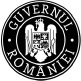 MINISTERUL FINANŢELOR
AGENŢIA NAŢIONALĂ DE ADMINISTRARE FISCALĂMINISTERUL FINANŢELOR
AGENŢIA NAŢIONALĂ DE ADMINISTRARE FISCALĂ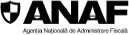 Nr. crt.Unitatea fiscală care funcţionează în subordinea direcţiei generale regionale a finanţelor publice (denumire şi adresă)Unitatea administrativ-teritorială (localitatea) arondatăUnitatea administrativ-teritorială (localitatea) arondată0122I. DIRECŢIA GENERALĂ REGIONALĂ A FINANŢELOR PUBLICE PLOIEŞTII. DIRECŢIA GENERALĂ REGIONALĂ A FINANŢELOR PUBLICE PLOIEŞTII. DIRECŢIA GENERALĂ REGIONALĂ A FINANŢELOR PUBLICE PLOIEŞTII. DIRECŢIA GENERALĂ REGIONALĂ A FINANŢELOR PUBLICE PLOIEŞTI1. Administraţia Judeţeană a Finanţelor Publice Argeş1. Piteşti1. Piteşti1. Administraţia Judeţeană a Finanţelor Publice Argeş2. Albota2. Albota1. Administraţia Judeţeană a Finanţelor Publice Argeş3. Bradu3. Bradu1. Administraţia Judeţeană a Finanţelor Publice Argeş4. Oarja4. Oarja1. Administraţia Judeţeană a Finanţelor Publice Argeş5. Ştefăneşti5. Ştefăneşti1. Administraţia Judeţeană a Finanţelor Publice Argeş6. Mărăcineni6. Mărăcineni1. Administraţia Judeţeană a Finanţelor Publice Argeş7. Suseni7. Suseni1. Administraţia Judeţeană a Finanţelor Publice Argeş8. Poiana Lacului8. Poiana Lacului1. Administraţia Judeţeană a Finanţelor Publice Argeş9. Uda9. Uda1. Administraţia Judeţeană a Finanţelor Publice Argeş10. Vedea10. Vedea1. Administraţia Judeţeană a Finanţelor Publice Argeş11. Moşoaia11. Moşoaia1. Administraţia Judeţeană a Finanţelor Publice Argeş12. Cotmeana12. Cotmeana1. Administraţia Judeţeană a Finanţelor Publice Argeş13. Băbana13. Băbana1. Administraţia Judeţeană a Finanţelor Publice Argeş14. Cocu14. Cocu1. Administraţia Judeţeană a Finanţelor Publice Argeş15. Săpata15. Săpata1. Administraţia Judeţeană a Finanţelor Publice Argeş16. Bascov16. Bascov1. Administraţia Judeţeană a Finanţelor Publice Argeş17. Merişani17. Merişani1. Administraţia Judeţeană a Finanţelor Publice Argeş18. Cuca18. Cuca1. Administraţia Judeţeană a Finanţelor Publice Argeş19. Drăganu19. Drăganu1. Administraţia Judeţeană a Finanţelor Publice Argeş20. Ciomăgeşti20. Ciomăgeşti1. Administraţia Judeţeană a Finanţelor Publice Argeş21. Morăreşti21. Morăreşti1. Administraţia Judeţeană a Finanţelor Publice Argeş22. Budeasa22. Budeasa1.1. Serviciul Fiscal Municipal Câmpulung1. Câmpulung1. Câmpulung1.1. Serviciul Fiscal Municipal Câmpulung2. Albeştii de Muscel2. Albeştii de Muscel1.1. Serviciul Fiscal Municipal Câmpulung3. Aninoasa3. Aninoasa1.1. Serviciul Fiscal Municipal Câmpulung4. Boteni4. Boteni1.1. Serviciul Fiscal Municipal Câmpulung5. Berevoieşti5. Berevoieşti1.1. Serviciul Fiscal Municipal Câmpulung6. Bughea de Jos6. Bughea de Jos1.1. Serviciul Fiscal Municipal Câmpulung7. Bughea de Sus7. Bughea de Sus1.1. Serviciul Fiscal Municipal Câmpulung8. Cetăţeni8. Cetăţeni1.1. Serviciul Fiscal Municipal Câmpulung9. Dâmbovicioara9. Dâmbovicioara1.1. Serviciul Fiscal Municipal Câmpulung10. Dragoslavele10. Dragoslavele1.1. Serviciul Fiscal Municipal Câmpulung11. Godeni11. Godeni1.1. Serviciul Fiscal Municipal Câmpulung12. Lereşti12. Lereşti1.1. Serviciul Fiscal Municipal Câmpulung13. Mihăeşti13. Mihăeşti1.1. Serviciul Fiscal Municipal Câmpulung14. Mioarele14. Mioarele1.1. Serviciul Fiscal Municipal Câmpulung15. Poienarii de Muscel15. Poienarii de Muscel1.1. Serviciul Fiscal Municipal Câmpulung16. Stoeneşti16. Stoeneşti1.1. Serviciul Fiscal Municipal Câmpulung17. Schitu Goleşti17. Schitu Goleşti1.1. Serviciul Fiscal Municipal Câmpulung18. Valea Mare Pravăţ18. Valea Mare Pravăţ1.1. Serviciul Fiscal Municipal Câmpulung19. Rucăr19. Rucăr1.1. Serviciul Fiscal Municipal Câmpulung20. Vlădeşti20. Vlădeşti1.2. Serviciul Fiscal Municipal Curtea de Argeş1. Albeştii de Argeş1. Albeştii de Argeş1.2. Serviciul Fiscal Municipal Curtea de Argeş2. Arefu2. Arefu1.2. Serviciul Fiscal Municipal Curtea de Argeş3. Băiculeşti3. Băiculeşti1.2. Serviciul Fiscal Municipal Curtea de Argeş4. Cepari4. Cepari1.2. Serviciul Fiscal Municipal Curtea de Argeş5. Curtea de Argeş5. Curtea de Argeş1.2. Serviciul Fiscal Municipal Curtea de Argeş6. Cicăneşti6. Cicăneşti1.2. Serviciul Fiscal Municipal Curtea de Argeş7. Ciofrângeni7. Ciofrângeni1.2. Serviciul Fiscal Municipal Curtea de Argeş8. Corbeni8. Corbeni1.2. Serviciul Fiscal Municipal Curtea de Argeş9. Poienarii de Argeş9. Poienarii de Argeş1.2. Serviciul Fiscal Municipal Curtea de Argeş10. Sălătrucu10. Sălătrucu1.2. Serviciul Fiscal Municipal Curtea de Argeş11. Şuici11. Şuici1.2. Serviciul Fiscal Municipal Curtea de Argeş12. Tigveni12. Tigveni1.2. Serviciul Fiscal Municipal Curtea de Argeş13. Valea Danului13. Valea Danului1.2. Serviciul Fiscal Municipal Curtea de Argeş14. Valea Iaşului14. Valea Iaşului1.2. Serviciul Fiscal Municipal Curtea de Argeş15. Mălureni15. Mălureni1.2. Serviciul Fiscal Municipal Curtea de Argeş16. Brăduleţ16. Brăduleţ1.2. Serviciul Fiscal Municipal Curtea de Argeş17. Muşăteşti17. Muşăteşti1.2. Serviciul Fiscal Municipal Curtea de Argeş18. Domneşti18. Domneşti1.2. Serviciul Fiscal Municipal Curtea de Argeş19. Nucşoara19. Nucşoara1.2. Serviciul Fiscal Municipal Curtea de Argeş20. Corbi20. Corbi1.3. Serviciul Fiscal Orăşenesc Costeşti1. Costeşti1. Costeşti1.3. Serviciul Fiscal Orăşenesc Costeşti2. Bârla2. Bârla1.3. Serviciul Fiscal Orăşenesc Costeşti3. Buzoeşti3. Buzoeşti1.3. Serviciul Fiscal Orăşenesc Costeşti4. Căldăraru4. Căldăraru1.3. Serviciul Fiscal Orăşenesc Costeşti5. Hârseşti5. Hârseşti1.3. Serviciul Fiscal Orăşenesc Costeşti6. Izvoru6. Izvoru1.3. Serviciul Fiscal Orăşenesc Costeşti7. Lunca Corbului7. Lunca Corbului1.3. Serviciul Fiscal Orăşenesc Costeşti8. Mozăceni8. Mozăceni1.3. Serviciul Fiscal Orăşenesc Costeşti9. Miroşi9. Miroşi1.3. Serviciul Fiscal Orăşenesc Costeşti10. Negraşi10. Negraşi1.3. Serviciul Fiscal Orăşenesc Costeşti11. Popeşti11. Popeşti1.3. Serviciul Fiscal Orăşenesc Costeşti12. Rociu12. Rociu1.3. Serviciul Fiscal Orăşenesc Costeşti13. Recea13. Recea1.3. Serviciul Fiscal Orăşenesc Costeşti14. Slobozia14. Slobozia1.3. Serviciul Fiscal Orăşenesc Costeşti15. Ştefan Cel Mare15. Ştefan Cel Mare1.3. Serviciul Fiscal Orăşenesc Costeşti16. Stolnici16. Stolnici1.3. Serviciul Fiscal Orăşenesc Costeşti17. Ungheni17. Ungheni1.3. Serviciul Fiscal Orăşenesc Costeşti18. Râca18. Râca1.4. Serviciul Fiscal Orăşenesc Topoloveni1. Topoloveni1. Topoloveni1.4. Serviciul Fiscal Orăşenesc Topoloveni2. Călineşti2. Călineşti1.4. Serviciul Fiscal Orăşenesc Topoloveni3. Leordeni3. Leordeni1.4. Serviciul Fiscal Orăşenesc Topoloveni4. Bogaţi4. Bogaţi1.4. Serviciul Fiscal Orăşenesc Topoloveni5. Răteşti5. Răteşti1.4. Serviciul Fiscal Orăşenesc Topoloveni6. Căteasca6. Căteasca1.4. Serviciul Fiscal Orăşenesc Topoloveni7. Teiu7. Teiu1.4. Serviciul Fiscal Orăşenesc Topoloveni8. Priboieni8. Priboieni1.4. Serviciul Fiscal Orăşenesc Topoloveni9. Dobreşti9. Dobreşti1.4. Serviciul Fiscal Orăşenesc Topoloveni10. Beleţi Negreşti10. Beleţi Negreşti1.4. Serviciul Fiscal Orăşenesc Topoloveni11. Boţeşti11. Boţeşti1.5. Serviciul Fiscal Orăşenesc Mioveni1. Mioveni1. Mioveni1.5. Serviciul Fiscal Orăşenesc Mioveni2. Miceşti2. Miceşti1.5. Serviciul Fiscal Orăşenesc Mioveni3. Ţiţeşti3. Ţiţeşti1.5. Serviciul Fiscal Orăşenesc Mioveni4. Bălileşti4. Bălileşti1.5. Serviciul Fiscal Orăşenesc Mioveni5. Davideşti5. Davideşti1.5. Serviciul Fiscal Orăşenesc Mioveni6. Vultureşti6. Vultureşti1.5. Serviciul Fiscal Orăşenesc Mioveni7. Dârmăneşti7. Dârmăneşti1.5. Serviciul Fiscal Orăşenesc Mioveni8. Coşeşti8. Coşeşti1.5. Serviciul Fiscal Orăşenesc Mioveni9. Pietroşani9. Pietroşani1.5. Serviciul Fiscal Orăşenesc Mioveni10. Stâlpeni10. Stâlpeni1.5. Serviciul Fiscal Orăşenesc Mioveni11. Hârtieşti11. Hârtieşti2. Administraţia Judeţeană a Finanţelor Publice Călăraşi1. Călăraşi1. Călăraşi2. Administraţia Judeţeană a Finanţelor Publice Călăraşi2. Alexandru Odobescu2. Alexandru Odobescu2. Administraţia Judeţeană a Finanţelor Publice Călăraşi3. Borcea3. Borcea2. Administraţia Judeţeană a Finanţelor Publice Călăraşi4. Ciocăneşti4. Ciocăneşti2. Administraţia Judeţeană a Finanţelor Publice Călăraşi5. Cuza Vodă5. Cuza Vodă2. Administraţia Judeţeană a Finanţelor Publice Călăraşi6. Dichiseni6. Dichiseni2. Administraţia Judeţeană a Finanţelor Publice Călăraşi7. Dorobanţu7. Dorobanţu2. Administraţia Judeţeană a Finanţelor Publice Călăraşi8. Dragalina8. Dragalina2. Administraţia Judeţeană a Finanţelor Publice Călăraşi9. Dragoş Vodă9. Dragoş Vodă2. Administraţia Judeţeană a Finanţelor Publice Călăraşi10. Grădiştea10. Grădiştea2. Administraţia Judeţeană a Finanţelor Publice Călăraşi11. Independenţa11. Independenţa2. Administraţia Judeţeană a Finanţelor Publice Călăraşi12. Jegălia12. Jegălia2. Administraţia Judeţeană a Finanţelor Publice Călăraşi13. Modelu13. Modelu2. Administraţia Judeţeană a Finanţelor Publice Călăraşi14. Perişoru14. Perişoru2. Administraţia Judeţeană a Finanţelor Publice Călăraşi15. Roseţi15. Roseţi2. Administraţia Judeţeană a Finanţelor Publice Călăraşi16. Ulmu16. Ulmu2. Administraţia Judeţeană a Finanţelor Publice Călăraşi17. Unirea17. Unirea2. Administraţia Judeţeană a Finanţelor Publice Călăraşi18. Vlad Ţepeş18. Vlad Ţepeş2. Administraţia Judeţeană a Finanţelor Publice Călăraşi19. Vâlcelele19. Vâlcelele2. Administraţia Judeţeană a Finanţelor Publice Călăraşi20. Ştefan Vodă20. Ştefan Vodă2. Administraţia Judeţeană a Finanţelor Publice Călăraşi21. Ştefan cel Mare21. Ştefan cel Mare2.1. Serviciul Fiscal Municipal Olteniţa1. Olteniţa1. Olteniţa2.1. Serviciul Fiscal Municipal Olteniţa2. Chirnogi2. Chirnogi2.1. Serviciul Fiscal Municipal Olteniţa3. Chiselet3. Chiselet2.1. Serviciul Fiscal Municipal Olteniţa4. Curcani4. Curcani2.1. Serviciul Fiscal Municipal Olteniţa5. Căscioarele5. Căscioarele2.1. Serviciul Fiscal Municipal Olteniţa6. Mitreni6. Mitreni2.1. Serviciul Fiscal Municipal Olteniţa7. Mânăstirea7. Mânăstirea2.1. Serviciul Fiscal Municipal Olteniţa8. Radovanu8. Radovanu2.1. Serviciul Fiscal Municipal Olteniţa9. Spanţov9. Spanţov2.1. Serviciul Fiscal Municipal Olteniţa10. Ulmeni10. Ulmeni2.2. Serviciul Fiscal Orăşenesc Lehliu1. Lehliu-Gară1. Lehliu-Gară2.2. Serviciul Fiscal Orăşenesc Lehliu2. Dor Mărunt2. Dor Mărunt2.2. Serviciul Fiscal Orăşenesc Lehliu3. Frăsinet3. Frăsinet2.2. Serviciul Fiscal Orăşenesc Lehliu4. Gurbăneşti4. Gurbăneşti2.2. Serviciul Fiscal Orăşenesc Lehliu5. Ileana5. Ileana2.2. Serviciul Fiscal Orăşenesc Lehliu6. Lehliu6. Lehliu2.2. Serviciul Fiscal Orăşenesc Lehliu7. Lupşanu7. Lupşanu2.2. Serviciul Fiscal Orăşenesc Lehliu8. Nicolae Bălcescu8. Nicolae Bălcescu2.2. Serviciul Fiscal Orăşenesc Lehliu9. Săruleşti9. Săruleşti2.2. Serviciul Fiscal Orăşenesc Lehliu10. Valea Argovei10. Valea Argovei2.2. Serviciul Fiscal Orăşenesc Lehliu11. Fundulea11. Fundulea2.2. Serviciul Fiscal Orăşenesc Lehliu12. Belciugatele12. Belciugatele2.2. Serviciul Fiscal Orăşenesc Lehliu13. Tămădău Mare13. Tămădău Mare2.3. Serviciul Fiscal Orăşenesc Budeşti1. Budeşti1. Budeşti2.3. Serviciul Fiscal Orăşenesc Budeşti2. Frumuşani2. Frumuşani2.3. Serviciul Fiscal Orăşenesc Budeşti3. Fundeni3. Fundeni2.3. Serviciul Fiscal Orăşenesc Budeşti4. Luica4. Luica2.3. Serviciul Fiscal Orăşenesc Budeşti5. Nana5. Nana2.3. Serviciul Fiscal Orăşenesc Budeşti6. Plătăreşti6. Plătăreşti2.3. Serviciul Fiscal Orăşenesc Budeşti7. Sohatu7. Sohatu2.3. Serviciul Fiscal Orăşenesc Budeşti8. Vasilaţi8. Vasilaţi2.3. Serviciul Fiscal Orăşenesc Budeşti9. Şoldanu9. Şoldanu2.3. Serviciul Fiscal Orăşenesc Budeşti10. Gălbinaşi10. Gălbinaşi2.3. Serviciul Fiscal Orăşenesc Budeşti11. Crivăţ11. Crivăţ3. Administraţia Judeţeană a Finanţelor Publice Dâmboviţa1. Târgovişte1. Târgovişte3. Administraţia Judeţeană a Finanţelor Publice Dâmboviţa2. Băleni2. Băleni3. Administraţia Judeţeană a Finanţelor Publice Dâmboviţa3. Bucşani3. Bucşani3. Administraţia Judeţeană a Finanţelor Publice Dâmboviţa4. Cojasca4. Cojasca3. Administraţia Judeţeană a Finanţelor Publice Dâmboviţa5. Crevedia5. Crevedia3. Administraţia Judeţeană a Finanţelor Publice Dâmboviţa6. Finta6. Finta3. Administraţia Judeţeană a Finanţelor Publice Dâmboviţa7. Bilciureşti7. Bilciureşti3. Administraţia Judeţeană a Finanţelor Publice Dâmboviţa8. Butimanu8. Butimanu3. Administraţia Judeţeană a Finanţelor Publice Dâmboviţa9. Corneşti9. Corneşti3. Administraţia Judeţeană a Finanţelor Publice Dâmboviţa10. Dobra10. Dobra3. Administraţia Judeţeană a Finanţelor Publice Dâmboviţa11. Niculeşti11. Niculeşti3. Administraţia Judeţeană a Finanţelor Publice Dâmboviţa12. Voineşti12. Voineşti3. Administraţia Judeţeană a Finanţelor Publice Dâmboviţa13. Cândeşti13. Cândeşti3. Administraţia Judeţeană a Finanţelor Publice Dâmboviţa14. Pucheni14. Pucheni3. Administraţia Judeţeană a Finanţelor Publice Dâmboviţa15. Râu Alb15. Râu Alb3. Administraţia Judeţeană a Finanţelor Publice Dâmboviţa16. Bărbuleţu16. Bărbuleţu3. Administraţia Judeţeană a Finanţelor Publice Dâmboviţa17. Malu cu Flori17. Malu cu Flori3. Administraţia Judeţeană a Finanţelor Publice Dâmboviţa18. Pietrari18. Pietrari3. Administraţia Judeţeană a Finanţelor Publice Dâmboviţa19. Văleni Dâmboviţa19. Văleni Dâmboviţa3. Administraţia Judeţeană a Finanţelor Publice Dâmboviţa20. Aninoasa20. Aninoasa3. Administraţia Judeţeană a Finanţelor Publice Dâmboviţa21. Doiceşti21. Doiceşti3. Administraţia Judeţeană a Finanţelor Publice Dâmboviţa22. Gura Ocniţei22. Gura Ocniţei3. Administraţia Judeţeană a Finanţelor Publice Dâmboviţa23. Lucieni23. Lucieni3. Administraţia Judeţeană a Finanţelor Publice Dâmboviţa24. Măneşti24. Măneşti3. Administraţia Judeţeană a Finanţelor Publice Dâmboviţa25. Ocniţa25. Ocniţa3. Administraţia Judeţeană a Finanţelor Publice Dâmboviţa26. Raciu26. Raciu3. Administraţia Judeţeană a Finanţelor Publice Dâmboviţa27. Şotânga27. Şotânga3. Administraţia Judeţeană a Finanţelor Publice Dâmboviţa28. Ulmi28. Ulmi3. Administraţia Judeţeană a Finanţelor Publice Dâmboviţa29. Vulcana-Băi29. Vulcana-Băi3. Administraţia Judeţeană a Finanţelor Publice Dâmboviţa30. Comişani30. Comişani3. Administraţia Judeţeană a Finanţelor Publice Dâmboviţa31. Dragomireşti31. Dragomireşti3. Administraţia Judeţeană a Finanţelor Publice Dâmboviţa32. Gura Şuţii32. Gura Şuţii3. Administraţia Judeţeană a Finanţelor Publice Dâmboviţa33. Ludeşti33. Ludeşti3. Administraţia Judeţeană a Finanţelor Publice Dâmboviţa34. Nucet34. Nucet3. Administraţia Judeţeană a Finanţelor Publice Dâmboviţa35. Perşinari35. Perşinari3. Administraţia Judeţeană a Finanţelor Publice Dâmboviţa36. Răzvad36. Răzvad3. Administraţia Judeţeană a Finanţelor Publice Dâmboviţa37. Tătărani37. Tătărani3. Administraţia Judeţeană a Finanţelor Publice Dâmboviţa38. Văcăreşti38. Văcăreşti3.1. Serviciul Fiscal Orăşenesc Moreni1. Moreni1. Moreni3.1. Serviciul Fiscal Orăşenesc Moreni2. I. L. Caragiale2. I. L. Caragiale3.1. Serviciul Fiscal Orăşenesc Moreni3. Valea Lungă3. Valea Lungă3.1. Serviciul Fiscal Orăşenesc Moreni4. Vişineşti4. Vişineşti3.1. Serviciul Fiscal Orăşenesc Moreni5. Dărmăneşti5. Dărmăneşti3.1. Serviciul Fiscal Orăşenesc Moreni6. Iedera6. Iedera3.1. Serviciul Fiscal Orăşenesc Moreni7. Vârfuri7. Vârfuri3.1. Serviciul Fiscal Orăşenesc Moreni8. Vlădeni8. Vlădeni3.2. Serviciul Fiscal Orăşenesc Găeşti1. Găeşti1. Găeşti3.2. Serviciul Fiscal Orăşenesc Găeşti2. Crânguri2. Crânguri3.2. Serviciul Fiscal Orăşenesc Găeşti3. Gura Foii3. Gura Foii3.2. Serviciul Fiscal Orăşenesc Găeşti4. Mătăsaru4. Mătăsaru3.2. Serviciul Fiscal Orăşenesc Găeşti5. Morteni5. Morteni3.2. Serviciul Fiscal Orăşenesc Găeşti6. Răscăeţi6. Răscăeţi3.2. Serviciul Fiscal Orăşenesc Găeşti7. Ulieşti7. Ulieşti3.2. Serviciul Fiscal Orăşenesc Găeşti8. Vişina8. Vişina3.2. Serviciul Fiscal Orăşenesc Găeşti9. Cobia9. Cobia3.2. Serviciul Fiscal Orăşenesc Găeşti10. Dragodana10. Dragodana3.2. Serviciul Fiscal Orăşenesc Găeşti11. Hulubeşti11. Hulubeşti3.2. Serviciul Fiscal Orăşenesc Găeşti12. Mogoşani12. Mogoşani3.2. Serviciul Fiscal Orăşenesc Găeşti13. Petreşti13. Petreşti3.2. Serviciul Fiscal Orăşenesc Găeşti14. Şelaru14. Şelaru3.2. Serviciul Fiscal Orăşenesc Găeşti15. Valea Mare15. Valea Mare3.3. Serviciul Fiscal Orăşenesc Pucioasa1. Pucioasa1. Pucioasa3.3. Serviciul Fiscal Orăşenesc Pucioasa2. Brăneşti2. Brăneşti3.3. Serviciul Fiscal Orăşenesc Pucioasa3. Vulcana Pandele3. Vulcana Pandele3.3. Serviciul Fiscal Orăşenesc Pucioasa4. Bezdead4. Bezdead3.3. Serviciul Fiscal Orăşenesc Pucioasa5. Glodeni5. Glodeni3.3. Serviciul Fiscal Orăşenesc Pucioasa6. Fieni6. Fieni3.3. Serviciul Fiscal Orăşenesc Pucioasa7. Moţăieni7. Moţăieni3.3. Serviciul Fiscal Orăşenesc Pucioasa8. Pietroşiţa8. Pietroşiţa3.3. Serviciul Fiscal Orăşenesc Pucioasa9. Buciumeni9. Buciumeni3.3. Serviciul Fiscal Orăşenesc Pucioasa10. Moroieni10. Moroieni3.3. Serviciul Fiscal Orăşenesc Pucioasa11. Runcu11. Runcu3.4. Serviciul Fiscal Orăşenesc Titu1. Titu1. Titu3.4. Serviciul Fiscal Orăşenesc Titu2. Brezoaele2. Brezoaele3.4. Serviciul Fiscal Orăşenesc Titu3. Conţeşti3. Conţeşti3.4. Serviciul Fiscal Orăşenesc Titu4. Cornăţelu4. Cornăţelu3.4. Serviciul Fiscal Orăşenesc Titu5. Lunguleţu5. Lunguleţu3.4. Serviciul Fiscal Orăşenesc Titu6. Poiana6. Poiana3.4. Serviciul Fiscal Orăşenesc Titu7. Produleşti7. Produleşti3.4. Serviciul Fiscal Orăşenesc Titu8. Sălcioara8. Sălcioara3.4. Serviciul Fiscal Orăşenesc Titu9. Tărtăşeşti9. Tărtăşeşti3.4. Serviciul Fiscal Orăşenesc Titu10. Braniştea10. Braniştea3.4. Serviciul Fiscal Orăşenesc Titu11. Ciocăneşti11. Ciocăneşti3.4. Serviciul Fiscal Orăşenesc Titu12. Corbii Mari12. Corbii Mari3.4. Serviciul Fiscal Orăşenesc Titu13. Costeştii din Vale13. Costeştii din Vale3.4. Serviciul Fiscal Orăşenesc Titu14. Odobeşti14. Odobeşti3.4. Serviciul Fiscal Orăşenesc Titu15. Potlogi15. Potlogi3.4. Serviciul Fiscal Orăşenesc Titu16. Răcari16. Răcari3.4. Serviciul Fiscal Orăşenesc Titu17. Slobozia Moară17. Slobozia Moară4. Administraţia Judeţeană a Finanţelor Publice Giurgiu1. Frăteşti1. Frăteşti4. Administraţia Judeţeană a Finanţelor Publice Giurgiu2. Găujani2. Găujani4. Administraţia Judeţeană a Finanţelor Publice Giurgiu3. Gogoşari3. Gogoşari4. Administraţia Judeţeană a Finanţelor Publice Giurgiu4. Izvoarele4. Izvoarele4. Administraţia Judeţeană a Finanţelor Publice Giurgiu5. Oinacu5. Oinacu4. Administraţia Judeţeană a Finanţelor Publice Giurgiu6. Putineiu6. Putineiu4. Administraţia Judeţeană a Finanţelor Publice Giurgiu7. Răsuceni7. Răsuceni4. Administraţia Judeţeană a Finanţelor Publice Giurgiu8. Slobozia8. Slobozia4. Administraţia Judeţeană a Finanţelor Publice Giurgiu9. Stăneşti9. Stăneşti4. Administraţia Judeţeană a Finanţelor Publice Giurgiu10. Toporu10. Toporu4. Administraţia Judeţeană a Finanţelor Publice Giurgiu11. Vedea11. Vedea4. Administraţia Judeţeană a Finanţelor Publice Giurgiu12. Malu12. Malu4. Administraţia Judeţeană a Finanţelor Publice Giurgiu13. Băneasa13. Băneasa4. Administraţia Judeţeană a Finanţelor Publice Giurgiu14. Gostinu14. Gostinu4. Administraţia Judeţeană a Finanţelor Publice Giurgiu15. Giurgiu15. Giurgiu4. Administraţia Judeţeană a Finanţelor Publice Giurgiu16. Comana16. Comana4. Administraţia Judeţeană a Finanţelor Publice Giurgiu17. Călugăreni17. Călugăreni4. Administraţia Judeţeană a Finanţelor Publice Giurgiu18. Daia18. Daia4. Administraţia Judeţeană a Finanţelor Publice Giurgiu19. Mihai Bravu19. Mihai Bravu4. Administraţia Judeţeană a Finanţelor Publice Giurgiu20. Singureni20. Singureni4. Administraţia Judeţeană a Finanţelor Publice Giurgiu21. Stoeneşti21. Stoeneşti4. Administraţia Judeţeană a Finanţelor Publice Giurgiu22. Hotarele22. Hotarele4. Administraţia Judeţeană a Finanţelor Publice Giurgiu23. Greaca23. Greaca4. Administraţia Judeţeană a Finanţelor Publice Giurgiu24. Vărăşti24. Vărăşti4. Administraţia Judeţeană a Finanţelor Publice Giurgiu25. Prundu25. Prundu4. Administraţia Judeţeană a Finanţelor Publice Giurgiu26. Colibaşi26. Colibaşi4. Administraţia Judeţeană a Finanţelor Publice Giurgiu27. Gostinari27. Gostinari4. Administraţia Judeţeană a Finanţelor Publice Giurgiu28. Valea Dragului28. Valea Dragului4. Administraţia Judeţeană a Finanţelor Publice Giurgiu29. Herăşti29. Herăşti4. Administraţia Judeţeană a Finanţelor Publice Giurgiu30. Isvoarele30. Isvoarele4.1. Serviciul Fiscal Orăşenesc Bolintin-Vale1. Bolintin-Vale1. Bolintin-Vale4.1. Serviciul Fiscal Orăşenesc Bolintin-Vale2. Bolintin-Deal2. Bolintin-Deal4.1. Serviciul Fiscal Orăşenesc Bolintin-Vale3. Ogrezeni3. Ogrezeni4.1. Serviciul Fiscal Orăşenesc Bolintin-Vale4. Găiseni4. Găiseni4.1. Serviciul Fiscal Orăşenesc Bolintin-Vale5. Crevedia Mare5. Crevedia Mare4.1. Serviciul Fiscal Orăşenesc Bolintin-Vale6. Ulmi6. Ulmi4.1. Serviciul Fiscal Orăşenesc Bolintin-Vale7. Roata de Jos7. Roata de Jos4.1. Serviciul Fiscal Orăşenesc Bolintin-Vale8. Joiţa8. Joiţa4.1. Serviciul Fiscal Orăşenesc Bolintin-Vale9. Floreşti-Stoeneşti9. Floreşti-Stoeneşti4.1. Serviciul Fiscal Orăşenesc Bolintin-Vale10. Bucşani10. Bucşani4.1. Serviciul Fiscal Orăşenesc Bolintin-Vale11. Mârşa11. Mârşa4.1. Serviciul Fiscal Orăşenesc Bolintin-Vale12. Vânătorii Mici12. Vânătorii Mici4.1. Serviciul Fiscal Orăşenesc Bolintin-Vale13. Grădinari13. Grădinari4.1. Serviciul Fiscal Orăşenesc Bolintin-Vale14. Cosoba14. Cosoba4.1. Serviciul Fiscal Orăşenesc Bolintin-Vale15. Săbăreni15. Săbăreni4.2. Serviciul Fiscal Orăşenesc Mihăileşti1. Mihăileşti1. Mihăileşti4.2. Serviciul Fiscal Orăşenesc Mihăileşti2. Bulbucata2. Bulbucata4.2. Serviciul Fiscal Orăşenesc Mihăileşti3. Buturugeni3. Buturugeni4.2. Serviciul Fiscal Orăşenesc Mihăileşti4. Clejani4. Clejani4.2. Serviciul Fiscal Orăşenesc Mihăileşti5. Ghimpaţi5. Ghimpaţi4.2. Serviciul Fiscal Orăşenesc Mihăileşti6. Iepureşti6. Iepureşti4.2. Serviciul Fiscal Orăşenesc Mihăileşti7. Schitu7. Schitu4.2. Serviciul Fiscal Orăşenesc Mihăileşti8. Letca Nouă8. Letca Nouă4.2. Serviciul Fiscal Orăşenesc Mihăileşti9. Adunaţii-Copăceni9. Adunaţii-Copăceni5. Administraţia Judeţeană a Finanţelor Publice Ialomiţa1. Slobozia1. Slobozia5. Administraţia Judeţeană a Finanţelor Publice Ialomiţa2. Amara2. Amara5. Administraţia Judeţeană a Finanţelor Publice Ialomiţa3. Bucu3. Bucu5. Administraţia Judeţeană a Finanţelor Publice Ialomiţa4. Buieşti4. Buieşti5. Administraţia Judeţeană a Finanţelor Publice Ialomiţa5. Ciulniţa5. Ciulniţa5. Administraţia Judeţeană a Finanţelor Publice Ialomiţa6. Cosâmbeşti6. Cosâmbeşti5. Administraţia Judeţeană a Finanţelor Publice Ialomiţa7. Gheorghe Doja7. Gheorghe Doja5. Administraţia Judeţeană a Finanţelor Publice Ialomiţa8. Gheorghe Lazăr8. Gheorghe Lazăr5. Administraţia Judeţeană a Finanţelor Publice Ialomiţa9. Griviţa9. Griviţa5. Administraţia Judeţeană a Finanţelor Publice Ialomiţa10. Mărculeşti10. Mărculeşti5. Administraţia Judeţeană a Finanţelor Publice Ialomiţa11. Miloşeşti11. Miloşeşti5. Administraţia Judeţeană a Finanţelor Publice Ialomiţa12. Perieţi12. Perieţi5. Administraţia Judeţeană a Finanţelor Publice Ialomiţa13. Scânteia13. Scânteia5. Administraţia Judeţeană a Finanţelor Publice Ialomiţa14. Traian14. Traian5. Administraţia Judeţeană a Finanţelor Publice Ialomiţa15. Ţăndărei15. Ţăndărei5. Administraţia Judeţeană a Finanţelor Publice Ialomiţa16. Ograda16. Ograda5. Administraţia Judeţeană a Finanţelor Publice Ialomiţa17. Valea Ciorii17. Valea Ciorii5. Administraţia Judeţeană a Finanţelor Publice Ialomiţa18. Căzăneşti18. Căzăneşti5. Administraţia Judeţeană a Finanţelor Publice Ialomiţa19. Albeşti19. Albeşti5. Administraţia Judeţeană a Finanţelor Publice Ialomiţa20. Andrăşeşti20. Andrăşeşti5. Administraţia Judeţeană a Finanţelor Publice Ialomiţa21. Balaciu21. Balaciu5. Administraţia Judeţeană a Finanţelor Publice Ialomiţa22. Ciochina22. Ciochina5. Administraţia Judeţeană a Finanţelor Publice Ialomiţa23. Cocora23. Cocora5. Administraţia Judeţeană a Finanţelor Publice Ialomiţa24. Colelia24. Colelia5. Administraţia Judeţeană a Finanţelor Publice Ialomiţa25. Munteni Buzău25. Munteni Buzău5. Administraţia Judeţeană a Finanţelor Publice Ialomiţa26. Reviga26. Reviga5. Administraţia Judeţeană a Finanţelor Publice Ialomiţa27. Sălcioara27. Sălcioara5. Administraţia Judeţeană a Finanţelor Publice Ialomiţa28. Sărăţeni28. Sărăţeni5. Administraţia Judeţeană a Finanţelor Publice Ialomiţa29. Platoneşti29. Platoneşti5. Administraţia Judeţeană a Finanţelor Publice Ialomiţa30. Săveni30. Săveni5. Administraţia Judeţeană a Finanţelor Publice Ialomiţa31. Sudiţi31. Sudiţi5.1. Serviciul Fiscal Municipal Feteşti1. Feteşti1. Feteşti5.1. Serviciul Fiscal Municipal Feteşti2. Borduşani2. Borduşani5.1. Serviciul Fiscal Municipal Feteşti3. Făcăeni3. Făcăeni5.1. Serviciul Fiscal Municipal Feteşti4. Movila4. Movila5.1. Serviciul Fiscal Municipal Feteşti5. Stelnica5. Stelnica5.1. Serviciul Fiscal Municipal Feteşti6. Vlădeni6. Vlădeni5.1. Serviciul Fiscal Municipal Feteşti7. Giurgeni7. Giurgeni5.1. Serviciul Fiscal Municipal Feteşti8. Gura Ialomiţei8. Gura Ialomiţei5.1. Serviciul Fiscal Municipal Feteşti9. Mihail Kogălniceanu9. Mihail Kogălniceanu5.2. Serviciul Fiscal Municipal Urziceni1. Urziceni1. Urziceni5.2. Serviciul Fiscal Municipal Urziceni2. Armăşeşti2. Armăşeşti5.2. Serviciul Fiscal Municipal Urziceni3. Axintele3. Axintele5.2. Serviciul Fiscal Municipal Urziceni4. Bărbuleşti4. Bărbuleşti5.2. Serviciul Fiscal Municipal Urziceni5. Bărcăneşti5. Bărcăneşti5.2. Serviciul Fiscal Municipal Urziceni6. Borăneşti6. Borăneşti5.2. Serviciul Fiscal Municipal Urziceni7. Ciocârlia7. Ciocârlia5.2. Serviciul Fiscal Municipal Urziceni8. Coşereni8. Coşereni5.2. Serviciul Fiscal Municipal Urziceni9. Jilavele9. Jilavele5.2. Serviciul Fiscal Municipal Urziceni10. Manasia10. Manasia5.2. Serviciul Fiscal Municipal Urziceni11. Dridu11. Dridu5.2. Serviciul Fiscal Municipal Urziceni12. Adâncata12. Adâncata5.2. Serviciul Fiscal Municipal Urziceni13. Răduleşti13. Răduleşti5.2. Serviciul Fiscal Municipal Urziceni14. Drăgoeşti14. Drăgoeşti5.2. Serviciul Fiscal Municipal Urziceni15. Fierbinţi-Târg15. Fierbinţi-Târg5.2. Serviciul Fiscal Municipal Urziceni16. Maia16. Maia5.2. Serviciul Fiscal Municipal Urziceni17. Moldoveni17. Moldoveni5.2. Serviciul Fiscal Municipal Urziceni18. Moviliţa18. Moviliţa5.2. Serviciul Fiscal Municipal Urziceni19. Roşiori19. Roşiori5.2. Serviciul Fiscal Municipal Urziceni20. Sineşti20. Sineşti5.2. Serviciul Fiscal Municipal Urziceni21. Alexeni21. Alexeni5.2. Serviciul Fiscal Municipal Urziceni22. Gârbovi22. Gârbovi5.2. Serviciul Fiscal Municipal Urziceni23. Ion Roată23. Ion Roată5.2. Serviciul Fiscal Municipal Urziceni24. Valea Măcrişului24. Valea Măcrişului5.2. Serviciul Fiscal Municipal Urziceni25. Grindu25. Grindu5.2. Serviciul Fiscal Municipal Urziceni26. Sfântu Gheorghe26. Sfântu Gheorghe6. Administraţia Judeţeană a Finanţelor Publice Prahova1. Ploieşti1. Ploieşti6.1. Serviciul Fiscal Municipal Câmpina1. Câmpina1. Câmpina6.1. Serviciul Fiscal Municipal Câmpina2. Băneşti2. Băneşti6.1. Serviciul Fiscal Municipal Câmpina3. Brebu3. Brebu6.1. Serviciul Fiscal Municipal Câmpina4. Cornu4. Cornu6.1. Serviciul Fiscal Municipal Câmpina5. Poiana Câmpina5. Poiana Câmpina6.1. Serviciul Fiscal Municipal Câmpina6. Proviţa de Jos6. Proviţa de Jos6.1. Serviciul Fiscal Municipal Câmpina7. Proviţa de Sus7. Proviţa de Sus6.1. Serviciul Fiscal Municipal Câmpina8. Şotrile8. Şotrile6.1. Serviciul Fiscal Municipal Câmpina9. Telega9. Telega6.1. Serviciul Fiscal Municipal Câmpina10. Valea Doftanei10. Valea Doftanei6.1. Serviciul Fiscal Municipal Câmpina11. Adunaţi11. Adunaţi6.1. Serviciul Fiscal Municipal Câmpina12. Breaza12. Breaza6.1. Serviciul Fiscal Municipal Câmpina13. Comarnic13. Comarnic6.1. Serviciul Fiscal Municipal Câmpina14. Secăria14. Secăria6.1. Serviciul Fiscal Municipal Câmpina15. Talea15. Talea6.2. Serviciul Fiscal Orăşenesc Băicoi1. Băicoi1. Băicoi6.2. Serviciul Fiscal Orăşenesc Băicoi2. Scorţeni2. Scorţeni6.2. Serviciul Fiscal Orăşenesc Băicoi3. Filipeştii de Pădure3. Filipeştii de Pădure6.2. Serviciul Fiscal Orăşenesc Băicoi4. Floreşti4. Floreşti6.2. Serviciul Fiscal Orăşenesc Băicoi5. Măgureni5. Măgureni6.2. Serviciul Fiscal Orăşenesc Băicoi6. Plopeni6. Plopeni6.2. Serviciul Fiscal Orăşenesc Băicoi7. Cocorăştii Mislii7. Cocorăştii Mislii6.2. Serviciul Fiscal Orăşenesc Băicoi8. Cosminele8. Cosminele6.2. Serviciul Fiscal Orăşenesc Băicoi9. Dumbrăveşti9. Dumbrăveşti6.2. Serviciul Fiscal Orăşenesc Băicoi10. Vâlcăneşti10. Vâlcăneşti6.2. Serviciul Fiscal Orăşenesc Băicoi11. Filipeştii de Târg11. Filipeştii de Târg6.3. Serviciul Fiscal Orăşenesc Mizil1. Mizil1. Mizil6.3. Serviciul Fiscal Orăşenesc Mizil2. Baba Ana2. Baba Ana6.3. Serviciul Fiscal Orăşenesc Mizil3. Boldeşti-Gradiştea3. Boldeşti-Gradiştea6.3. Serviciul Fiscal Orăşenesc Mizil4. Călugăreni4. Călugăreni6.3. Serviciul Fiscal Orăşenesc Mizil5. Ciorani5. Ciorani6.3. Serviciul Fiscal Orăşenesc Mizil6. Fântânele6. Fântânele6.3. Serviciul Fiscal Orăşenesc Mizil7. Colceag7. Colceag6.3. Serviciul Fiscal Orăşenesc Mizil8. Fulga8. Fulga6.3. Serviciul Fiscal Orăşenesc Mizil9. Gura Vadului9. Gura Vadului6.3. Serviciul Fiscal Orăşenesc Mizil10. Jugureni10. Jugureni6.3. Serviciul Fiscal Orăşenesc Mizil11. Sălciile11. Sălciile6.3. Serviciul Fiscal Orăşenesc Mizil12. Tomşani12. Tomşani6.3. Serviciul Fiscal Orăşenesc Mizil13. Vadu Săpat13. Vadu Săpat6.3. Serviciul Fiscal Orăşenesc Mizil14. Urlaţi14. Urlaţi6.3. Serviciul Fiscal Orăşenesc Mizil15. Ceptura15. Ceptura6.3. Serviciul Fiscal Orăşenesc Mizil16. Gornet-Cricov16. Gornet-Cricov6.3. Serviciul Fiscal Orăşenesc Mizil17. Iordăcheanu17. Iordăcheanu6.3. Serviciul Fiscal Orăşenesc Mizil18. Tătaru18. Tătaru6.4. Serviciul Fiscal Orăşenesc Buşteni1. Buşteni1. Buşteni6.4. Serviciul Fiscal Orăşenesc Buşteni2. Azuga2. Azuga6.4. Serviciul Fiscal Orăşenesc Buşteni3. Sinaia3. Sinaia6.5. Serviciul Fiscal Orăşenesc Boldeşti-Scăeni1. Boldeşti-Scăeni1. Boldeşti-Scăeni6.5. Serviciul Fiscal Orăşenesc Boldeşti-Scăeni2. Brazi2. Brazi6.5. Serviciul Fiscal Orăşenesc Boldeşti-Scăeni3. Ariceştii Rahtivani3. Ariceştii Rahtivani6.5. Serviciul Fiscal Orăşenesc Boldeşti-Scăeni4. Albeşti-Paleologu4. Albeşti-Paleologu6.5. Serviciul Fiscal Orăşenesc Boldeşti-Scăeni5. Berceni5. Berceni6.5. Serviciul Fiscal Orăşenesc Boldeşti-Scăeni6. Blejoi6. Blejoi6.5. Serviciul Fiscal Orăşenesc Boldeşti-Scăeni7. Bucov7. Bucov6.5. Serviciul Fiscal Orăşenesc Boldeşti-Scăeni8. Cocorăştii Colţ8. Cocorăştii Colţ6.5. Serviciul Fiscal Orăşenesc Boldeşti-Scăeni9. Dumbrava9. Dumbrava6.5. Serviciul Fiscal Orăşenesc Boldeşti-Scăeni10. Măneşti10. Măneşti6.5. Serviciul Fiscal Orăşenesc Boldeşti-Scăeni11. Păuleşti11. Păuleşti6.5. Serviciul Fiscal Orăşenesc Boldeşti-Scăeni12. Plopu12. Plopu6.5. Serviciul Fiscal Orăşenesc Boldeşti-Scăeni13. Târgşoru Vechi13. Târgşoru Vechi6.5. Serviciul Fiscal Orăşenesc Boldeşti-Scăeni14. Valea Călugărească14. Valea Călugărească6.5. Serviciul Fiscal Orăşenesc Boldeşti-Scăeni15. Lipăneşti15. Lipăneşti6.5. Serviciul Fiscal Orăşenesc Boldeşti-Scăeni16. Balta Doamnei16. Balta Doamnei6.5. Serviciul Fiscal Orăşenesc Boldeşti-Scăeni17. Bărcăneşti17. Bărcăneşti6.5. Serviciul Fiscal Orăşenesc Boldeşti-Scăeni18. Drăgăneşti18. Drăgăneşti6.5. Serviciul Fiscal Orăşenesc Boldeşti-Scăeni19. Gherghiţa19. Gherghiţa6.5. Serviciul Fiscal Orăşenesc Boldeşti-Scăeni20. Gorgota20. Gorgota6.5. Serviciul Fiscal Orăşenesc Boldeşti-Scăeni21. Olari21. Olari6.5. Serviciul Fiscal Orăşenesc Boldeşti-Scăeni22. Poienarii Burchii22. Poienarii Burchii6.5. Serviciul Fiscal Orăşenesc Boldeşti-Scăeni23. Puchenii Mari23. Puchenii Mari6.5. Serviciul Fiscal Orăşenesc Boldeşti-Scăeni24. Râfov24. Râfov6.5. Serviciul Fiscal Orăşenesc Boldeşti-Scăeni25. Şirna25. Şirna6.5. Serviciul Fiscal Orăşenesc Boldeşti-Scăeni26. Tinosu26. Tinosu6.6. Serviciul Fiscal Orăşenesc Slănic1. Slănic1. Slănic6.6. Serviciul Fiscal Orăşenesc Slănic2. Aluniş2. Aluniş6.6. Serviciul Fiscal Orăşenesc Slănic3. Bertea3. Bertea6.6. Serviciul Fiscal Orăşenesc Slănic4. Ştefeşti4. Ştefeşti6.6. Serviciul Fiscal Orăşenesc Slănic5. Vărbilău5. Vărbilău6.7. Serviciul Fiscal Orăşenesc Văleni1. Vălenii de Munte1. Vălenii de Munte6.7. Serviciul Fiscal Orăşenesc Văleni2. Bătrâni2. Bătrâni6.7. Serviciul Fiscal Orăşenesc Văleni3. Ceraşu3. Ceraşu6.7. Serviciul Fiscal Orăşenesc Văleni4. Drajna4. Drajna6.7. Serviciul Fiscal Orăşenesc Văleni5. Gornet5. Gornet6.7. Serviciul Fiscal Orăşenesc Văleni6. Gura Vitioarei6. Gura Vitioarei6.7. Serviciul Fiscal Orăşenesc Văleni7. Izvoarele7. Izvoarele6.7. Serviciul Fiscal Orăşenesc Văleni8. Măgurele8. Măgurele6.7. Serviciul Fiscal Orăşenesc Văleni9. Măneciu9. Măneciu6.7. Serviciul Fiscal Orăşenesc Văleni10. Poseşti10. Poseşti6.7. Serviciul Fiscal Orăşenesc Văleni11. Predeal-Sărari11. Predeal-Sărari6.7. Serviciul Fiscal Orăşenesc Văleni12. Starchiojd12. Starchiojd6.7. Serviciul Fiscal Orăşenesc Văleni13. Teişani13. Teişani6.7. Serviciul Fiscal Orăşenesc Văleni14. Apostolache14. Apostolache6.7. Serviciul Fiscal Orăşenesc Văleni15. Ariceştii Zeletin15. Ariceştii Zeletin6.7. Serviciul Fiscal Orăşenesc Văleni16. Bălţeşti16. Bălţeşti6.7. Serviciul Fiscal Orăşenesc Văleni17. Cărbuneşti17. Cărbuneşti6.7. Serviciul Fiscal Orăşenesc Văleni18. Chiojdeanca18. Chiojdeanca6.7. Serviciul Fiscal Orăşenesc Văleni19. Lapoş19. Lapoş6.7. Serviciul Fiscal Orăşenesc Văleni20. Păcureţi20. Păcureţi6.7. Serviciul Fiscal Orăşenesc Văleni21. Podenii Noi21. Podenii Noi6.7. Serviciul Fiscal Orăşenesc Văleni22. Salcia22. Salcia6.7. Serviciul Fiscal Orăşenesc Văleni23. Sângeru23. Sângeru6.7. Serviciul Fiscal Orăşenesc Văleni24. Şoimari24. Şoimari6.7. Serviciul Fiscal Orăşenesc Văleni25. Surani25. Surani7. Administraţia Judeţeană a Finanţelor Publice Teleorman1. Alexandria1. Alexandria7. Administraţia Judeţeană a Finanţelor Publice Teleorman2. Bogdana2. Bogdana7. Administraţia Judeţeană a Finanţelor Publice Teleorman3. Brânceni3. Brânceni7. Administraţia Judeţeană a Finanţelor Publice Teleorman4. Bujoreni4. Bujoreni7. Administraţia Judeţeană a Finanţelor Publice Teleorman5. Buzescu5. Buzescu7. Administraţia Judeţeană a Finanţelor Publice Teleorman6. Băbăiţa6. Băbăiţa7. Administraţia Judeţeană a Finanţelor Publice Teleorman7. Călineşti7. Călineşti7. Administraţia Judeţeană a Finanţelor Publice Teleorman8. Drăgăneşti-Vlaşca8. Drăgăneşti-Vlaşca7. Administraţia Judeţeană a Finanţelor Publice Teleorman9. Frăsinet9. Frăsinet7. Administraţia Judeţeană a Finanţelor Publice Teleorman10. Furculeşti10. Furculeşti7. Administraţia Judeţeană a Finanţelor Publice Teleorman11. Mavrodin11. Mavrodin7. Administraţia Judeţeană a Finanţelor Publice Teleorman12. Mârzăneşti12. Mârzăneşti7. Administraţia Judeţeană a Finanţelor Publice Teleorman13. Măgura13. Măgura7. Administraţia Judeţeană a Finanţelor Publice Teleorman14. Nanov14. Nanov7. Administraţia Judeţeană a Finanţelor Publice Teleorman15. Nenciuleşti15. Nenciuleşti7. Administraţia Judeţeană a Finanţelor Publice Teleorman16. Orbeasca16. Orbeasca7. Administraţia Judeţeană a Finanţelor Publice Teleorman17. Plosca17. Plosca7. Administraţia Judeţeană a Finanţelor Publice Teleorman18. Poroschia18. Poroschia7. Administraţia Judeţeană a Finanţelor Publice Teleorman19. Răsmireşti19. Răsmireşti7. Administraţia Judeţeană a Finanţelor Publice Teleorman20. Vităneşti20. Vităneşti7. Administraţia Judeţeană a Finanţelor Publice Teleorman21. Ştorobăneasa21. Ştorobăneasa7. Administraţia Judeţeană a Finanţelor Publice Teleorman22. Ţigăneşti22. Ţigăneşti7.1. Serviciul Fiscal Municipal Turnu Măgurele1. Turnu Măgurele1. Turnu Măgurele7.1. Serviciul Fiscal Municipal Turnu Măgurele2. Beciu2. Beciu7.1. Serviciul Fiscal Municipal Turnu Măgurele3. Ciuperceni3. Ciuperceni7.1. Serviciul Fiscal Municipal Turnu Măgurele4. Crângu4. Crângu7.1. Serviciul Fiscal Municipal Turnu Măgurele5. Dracea5. Dracea7.1. Serviciul Fiscal Municipal Turnu Măgurele6. Islaz6. Islaz7.1. Serviciul Fiscal Municipal Turnu Măgurele7. Liţa7. Liţa7.1. Serviciul Fiscal Municipal Turnu Măgurele8. Lunca8. Lunca7.1. Serviciul Fiscal Municipal Turnu Măgurele9. Plopii-Slăviteşti9. Plopii-Slăviteşti7.1. Serviciul Fiscal Municipal Turnu Măgurele10. Putineiu10. Putineiu7.1. Serviciul Fiscal Municipal Turnu Măgurele11. Saelele11. Saelele7.1. Serviciul Fiscal Municipal Turnu Măgurele12. Salcia12. Salcia7.1. Serviciul Fiscal Municipal Turnu Măgurele13. Seaca13. Seaca7.1. Serviciul Fiscal Municipal Turnu Măgurele14. Segarcea-Vale14. Segarcea-Vale7.1. Serviciul Fiscal Municipal Turnu Măgurele15. Slobozia Mândra15. Slobozia Mândra7.1. Serviciul Fiscal Municipal Turnu Măgurele16. Traian16. Traian7.1. Serviciul Fiscal Municipal Turnu Măgurele17. Uda-Clocociov17. Uda-Clocociov7.2. Serviciul Fiscal Municipal Roşiori de Vede1. Roşiori de Vede1. Roşiori de Vede7.2. Serviciul Fiscal Municipal Roşiori de Vede2. Balaci2. Balaci7.2. Serviciul Fiscal Municipal Roşiori de Vede3. Beuca3. Beuca7.2. Serviciul Fiscal Municipal Roşiori de Vede4. Călmăţuiu de Sus4. Călmăţuiu de Sus7.2. Serviciul Fiscal Municipal Roşiori de Vede5. Călmăţuiu5. Călmăţuiu7.2. Serviciul Fiscal Municipal Roşiori de Vede6. Ciolăneşti6. Ciolăneşti7.2. Serviciul Fiscal Municipal Roşiori de Vede7. Crângeni7. Crângeni7.2. Serviciul Fiscal Municipal Roşiori de Vede8. Dideşti8. Dideşti7.2. Serviciul Fiscal Municipal Roşiori de Vede9. Dobroteşti9. Dobroteşti7.2. Serviciul Fiscal Municipal Roşiori de Vede10. Drăcşenei10. Drăcşenei7.2. Serviciul Fiscal Municipal Roşiori de Vede11. Drăgăneşti de Vede11. Drăgăneşti de Vede7.2. Serviciul Fiscal Municipal Roşiori de Vede12. Măldăeni12. Măldăeni7.2. Serviciul Fiscal Municipal Roşiori de Vede13. Necşeşti13. Necşeşti7.2. Serviciul Fiscal Municipal Roşiori de Vede14. Peretu14. Peretu7.2. Serviciul Fiscal Municipal Roşiori de Vede15. Rădoieşti15. Rădoieşti7.2. Serviciul Fiscal Municipal Roşiori de Vede16. Săceni16. Săceni7.2. Serviciul Fiscal Municipal Roşiori de Vede17. Scrioaştea17. Scrioaştea7.2. Serviciul Fiscal Municipal Roşiori de Vede18. Sfinţeşti18. Sfinţeşti7.2. Serviciul Fiscal Municipal Roşiori de Vede19. Siliştea Gumeşti19. Siliştea Gumeşti7.2. Serviciul Fiscal Municipal Roşiori de Vede20. Stejaru20. Stejaru7.2. Serviciul Fiscal Municipal Roşiori de Vede21. Troianul21. Troianul7.2. Serviciul Fiscal Municipal Roşiori de Vede22. Vedea22. Vedea7.2. Serviciul Fiscal Municipal Roşiori de Vede23. Vârtoape23. Vârtoape7.2. Serviciul Fiscal Municipal Roşiori de Vede24. Zâmbreasca24. Zâmbreasca7.3. Serviciul Fiscal Orăşenesc Videle1. Videle1. Videle7.3. Serviciul Fiscal Orăşenesc Videle2. Blejeşti2. Blejeşti7.3. Serviciul Fiscal Orăşenesc Videle3. Botoroaga3. Botoroaga7.3. Serviciul Fiscal Orăşenesc Videle4. Cosmeşti4. Cosmeşti7.3. Serviciul Fiscal Orăşenesc Videle5. Crevenicu5. Crevenicu7.3. Serviciul Fiscal Orăşenesc Videle6. Gălăteni6. Gălăteni7.3. Serviciul Fiscal Orăşenesc Videle7. Gratia7. Gratia7.3. Serviciul Fiscal Orăşenesc Videle8. Mereni8. Mereni7.3. Serviciul Fiscal Orăşenesc Videle9. Moşteni9. Moşteni7.3. Serviciul Fiscal Orăşenesc Videle10. Olteni10. Olteni7.3. Serviciul Fiscal Orăşenesc Videle11. Poeni11. Poeni7.3. Serviciul Fiscal Orăşenesc Videle12. Purani12. Purani7.3. Serviciul Fiscal Orăşenesc Videle13. Sârbeni13. Sârbeni7.3. Serviciul Fiscal Orăşenesc Videle14. Scurtu Mare14. Scurtu Mare7.3. Serviciul Fiscal Orăşenesc Videle15. Siliştea15. Siliştea7.3. Serviciul Fiscal Orăşenesc Videle16. Talpa16. Talpa7.3. Serviciul Fiscal Orăşenesc Videle17. Tătărăştii de Sus17. Tătărăştii de Sus7.3. Serviciul Fiscal Orăşenesc Videle18. Tătărăştii de Jos18. Tătărăştii de Jos7.3. Serviciul Fiscal Orăşenesc Videle19. Trivale-Moşteni19. Trivale-Moşteni7.4. Serviciul Fiscal Orăşenesc Zimnicea1. Zimnicea1. Zimnicea7.4. Serviciul Fiscal Orăşenesc Zimnicea2. Bragadiru2. Bragadiru7.4. Serviciul Fiscal Orăşenesc Zimnicea3. Bujoru3. Bujoru7.4. Serviciul Fiscal Orăşenesc Zimnicea4. Cervenia4. Cervenia7.4. Serviciul Fiscal Orăşenesc Zimnicea5. Conţeşti5. Conţeşti7.4. Serviciul Fiscal Orăşenesc Zimnicea6. Fântânele6. Fântânele7.4. Serviciul Fiscal Orăşenesc Zimnicea7. Frumoasa7. Frumoasa7.4. Serviciul Fiscal Orăşenesc Zimnicea8. Izvoarele8. Izvoarele7.4. Serviciul Fiscal Orăşenesc Zimnicea9. Lisa9. Lisa7.4. Serviciul Fiscal Orăşenesc Zimnicea10. Năsturelu10. Năsturelu7.4. Serviciul Fiscal Orăşenesc Zimnicea11. Piatra11. Piatra7.4. Serviciul Fiscal Orăşenesc Zimnicea12. Pietroşani12. Pietroşani7.4. Serviciul Fiscal Orăşenesc Zimnicea13. Smârdioasa13. Smârdioasa7.4. Serviciul Fiscal Orăşenesc Zimnicea14. Suhaia14. Suhaia7.4. Serviciul Fiscal Orăşenesc Zimnicea15. Viişoara15. ViişoaraII. DIRECŢIA GENERALĂ REGIONALĂ A FINANŢELOR PUBLICE TIMIŞOARAII. DIRECŢIA GENERALĂ REGIONALĂ A FINANŢELOR PUBLICE TIMIŞOARAII. DIRECŢIA GENERALĂ REGIONALĂ A FINANŢELOR PUBLICE TIMIŞOARAII. DIRECŢIA GENERALĂ REGIONALĂ A FINANŢELOR PUBLICE TIMIŞOARA1. Administraţia Judeţeană a Finanţelor Publice Arad1. Arad1. Arad1. Administraţia Judeţeană a Finanţelor Publice Arad2. Felnac2. Felnac1. Administraţia Judeţeană a Finanţelor Publice Arad3. Fântânele3. Fântânele1. Administraţia Judeţeană a Finanţelor Publice Arad4. Frumuşeni4. Frumuşeni1. Administraţia Judeţeană a Finanţelor Publice Arad5. Livada5. Livada1. Administraţia Judeţeană a Finanţelor Publice Arad6. Secusigiu6. Secusigiu1. Administraţia Judeţeană a Finanţelor Publice Arad7. Şagu7. Şagu1. Administraţia Judeţeană a Finanţelor Publice Arad8. Vinga8. Vinga1. Administraţia Judeţeană a Finanţelor Publice Arad9. Zădăreni9. Zădăreni1. Administraţia Judeţeană a Finanţelor Publice Arad10. Vladimirescu10. Vladimirescu1. Administraţia Judeţeană a Finanţelor Publice Arad11. Zimandu Nou11. Zimandu Nou1. Administraţia Judeţeană a Finanţelor Publice Arad12. Sântana12. Sântana1. Administraţia Judeţeană a Finanţelor Publice Arad13. Curtici13. Curtici1. Administraţia Judeţeană a Finanţelor Publice Arad14. Macea14. Macea1. Administraţia Judeţeană a Finanţelor Publice Arad15. Dorobanţi15. Dorobanţi1. Administraţia Judeţeană a Finanţelor Publice Arad16. Şofronea16. Şofronea1. Administraţia Judeţeană a Finanţelor Publice Arad17. Iratoşu17. Iratoşu1. Administraţia Judeţeană a Finanţelor Publice Arad18. Olari18. Olari1. Administraţia Judeţeană a Finanţelor Publice Arad19. Pecica19. Pecica1. Administraţia Judeţeană a Finanţelor Publice Arad20. Peregu Mare20. Peregu Mare1. Administraţia Judeţeană a Finanţelor Publice Arad21. Semlac21. Semlac1. Administraţia Judeţeană a Finanţelor Publice Arad22. Şeitin22. Şeitin1. Administraţia Judeţeană a Finanţelor Publice Arad23. Nădlac23. Nădlac1. Administraţia Judeţeană a Finanţelor Publice Arad24. Şiria24. Şiria1.1. Serviciul Fiscal Orăşenesc Chişineu-Criş1. Chişineu-Criş1. Chişineu-Criş1.1. Serviciul Fiscal Orăşenesc Chişineu-Criş2. Grăniceri2. Grăniceri1.1. Serviciul Fiscal Orăşenesc Chişineu-Criş3. Mişca3. Mişca1.1. Serviciul Fiscal Orăşenesc Chişineu-Criş4. Pilu4. Pilu1.1. Serviciul Fiscal Orăşenesc Chişineu-Criş5. Sintea Mare5. Sintea Mare1.1. Serviciul Fiscal Orăşenesc Chişineu-Criş6. Socodor6. Socodor1.1. Serviciul Fiscal Orăşenesc Chişineu-Criş7. Zerind7. Zerind1.1. Serviciul Fiscal Orăşenesc Chişineu-Criş8. Apateu8. Apateu1.1. Serviciul Fiscal Orăşenesc Chişineu-Criş9. Şepreuş9. Şepreuş1.1. Serviciul Fiscal Orăşenesc Chişineu-Criş10. Şimand10. Şimand1.1. Serviciul Fiscal Orăşenesc Chişineu-Criş11. Zărand11. Zărand1.2. Serviciul Fiscal Orăşenesc Lipova1. Lipova1. Lipova1.2. Serviciul Fiscal Orăşenesc Lipova2. Conop2. Conop1.2. Serviciul Fiscal Orăşenesc Lipova3. Şiştarovăţ3. Şiştarovăţ1.2. Serviciul Fiscal Orăşenesc Lipova4. Ususău4. Ususău1.2. Serviciul Fiscal Orăşenesc Lipova5. Zăbrani5. Zăbrani1.2. Serviciul Fiscal Orăşenesc Lipova6. Păuliş6. Păuliş1.2. Serviciul Fiscal Orăşenesc Lipova7. Ghioroc7. Ghioroc1.2. Serviciul Fiscal Orăşenesc Lipova8. Covăsinţ8. Covăsinţ1.3. Serviciul Fiscal Orăşenesc Ineu1. Ineu1. Ineu1.3. Serviciul Fiscal Orăşenesc Ineu2. Bocsig2. Bocsig1.3. Serviciul Fiscal Orăşenesc Ineu3. Şicula3. Şicula1.3. Serviciul Fiscal Orăşenesc Ineu4. Şilindia4. Şilindia1.3. Serviciul Fiscal Orăşenesc Ineu5. Cermei5. Cermei1.3. Serviciul Fiscal Orăşenesc Ineu6. Craiva6. Craiva1.3. Serviciul Fiscal Orăşenesc Ineu7. Beliu7. Beliu1.3. Serviciul Fiscal Orăşenesc Ineu8. Hăşmaş8. Hăşmaş1.3. Serviciul Fiscal Orăşenesc Ineu9. Archiş9. Archiş1.3. Serviciul Fiscal Orăşenesc Ineu10. Pâncota10. Pâncota1.3. Serviciul Fiscal Orăşenesc Ineu11. Seleuş11. Seleuş1.3. Serviciul Fiscal Orăşenesc Ineu12. Târnova12. Târnova1.3. Serviciul Fiscal Orăşenesc Ineu13. Tauţ13. Tauţ1.4. Serviciul Fiscal Orăşenesc Sebiş1. Sebiş1. Sebiş1.4. Serviciul Fiscal Orăşenesc Sebiş2. Bârsa2. Bârsa1.4. Serviciul Fiscal Orăşenesc Sebiş3. Buteni3. Buteni1.4. Serviciul Fiscal Orăşenesc Sebiş4. Chişindia4. Chişindia1.4. Serviciul Fiscal Orăşenesc Sebiş5. Dezna5. Dezna1.4. Serviciul Fiscal Orăşenesc Sebiş6. Igneşti6. Igneşti1.4. Serviciul Fiscal Orăşenesc Sebiş7. Moneasa7. Moneasa1.4. Serviciul Fiscal Orăşenesc Sebiş8. Cărand8. Cărand1.4. Serviciul Fiscal Orăşenesc Sebiş9. Almaş9. Almaş1.4. Serviciul Fiscal Orăşenesc Sebiş10. Brazii10. Brazii1.4. Serviciul Fiscal Orăşenesc Sebiş11. Dieci11. Dieci1.4. Serviciul Fiscal Orăşenesc Sebiş12. Gurahonţ12. Gurahonţ1.4. Serviciul Fiscal Orăşenesc Sebiş13. Hălmagiu13. Hălmagiu1.4. Serviciul Fiscal Orăşenesc Sebiş14. Hălmăgel14. Hălmăgel1.4. Serviciul Fiscal Orăşenesc Sebiş15. Pleşcuţa15. Pleşcuţa1.4. Serviciul Fiscal Orăşenesc Sebiş16. Vârfurile16. Vârfurile1.5. Biroul Fiscal Comunal Săvârşin1. Săvârşin1. Săvârşin1.5. Biroul Fiscal Comunal Săvârşin2. Bata2. Bata1.5. Biroul Fiscal Comunal Săvârşin3. Birchiş3. Birchiş1.5. Biroul Fiscal Comunal Săvârşin4. Bârzava4. Bârzava1.5. Biroul Fiscal Comunal Săvârşin5. Petriş5. Petriş1.5. Biroul Fiscal Comunal Săvârşin6. Vărădia de Mureş6. Vărădia de Mureş2. Administraţia Judeţeană a Finanţelor Publice Caraş-Severin1. Reşiţa1. Reşiţa2. Administraţia Judeţeană a Finanţelor Publice Caraş-Severin2. Brebu2. Brebu2. Administraţia Judeţeană a Finanţelor Publice Caraş-Severin3. Brebu Nou3. Brebu Nou2. Administraţia Judeţeană a Finanţelor Publice Caraş-Severin4. Caraşova4. Caraşova2. Administraţia Judeţeană a Finanţelor Publice Caraş-Severin5. Dognecea5. Dognecea2. Administraţia Judeţeană a Finanţelor Publice Caraş-Severin6. Ezeriş6. Ezeriş2. Administraţia Judeţeană a Finanţelor Publice Caraş-Severin7. Fârliug7. Fârliug2. Administraţia Judeţeană a Finanţelor Publice Caraş-Severin8. Goruia8. Goruia2. Administraţia Judeţeană a Finanţelor Publice Caraş-Severin9. Lupac9. Lupac2. Administraţia Judeţeană a Finanţelor Publice Caraş-Severin10. Târnova10. Târnova2. Administraţia Judeţeană a Finanţelor Publice Caraş-Severin11. Văliug11. Văliug2. Administraţia Judeţeană a Finanţelor Publice Caraş-Severin12. Zorlenţu Mare12. Zorlenţu Mare2. Administraţia Judeţeană a Finanţelor Publice Caraş-Severin13. Anina13. Anina2. Administraţia Judeţeană a Finanţelor Publice Caraş-Severin14. Bocşa14. Bocşa2. Administraţia Judeţeană a Finanţelor Publice Caraş-Severin15. Berzovia15. Berzovia2. Administraţia Judeţeană a Finanţelor Publice Caraş-Severin16. Doclin16. Doclin2. Administraţia Judeţeană a Finanţelor Publice Caraş-Severin17. Ocna de Fier17. Ocna de Fier2. Administraţia Judeţeană a Finanţelor Publice Caraş-Severin18. Ramna18. Ramna2. Administraţia Judeţeană a Finanţelor Publice Caraş-Severin19. Măureni19. Măureni2. Administraţia Judeţeană a Finanţelor Publice Caraş-Severin20. Vermeş20. Vermeş2.1. Serviciul Fiscal Municipal Caransebeş1. Caransebeş1. Caransebeş2.1. Serviciul Fiscal Municipal Caransebeş2. Buchin2. Buchin2.1. Serviciul Fiscal Municipal Caransebeş3. Bolvaşniţa3. Bolvaşniţa2.1. Serviciul Fiscal Municipal Caransebeş4. Constantin Daicoviciu4. Constantin Daicoviciu2.1. Serviciul Fiscal Municipal Caransebeş5. Copăcele5. Copăcele2.1. Serviciul Fiscal Municipal Caransebeş6. Păltiniş6. Păltiniş2.1. Serviciul Fiscal Municipal Caransebeş7. Sacu7. Sacu2.1. Serviciul Fiscal Municipal Caransebeş8. Turnu Ruieni8. Turnu Ruieni2.1. Serviciul Fiscal Municipal Caransebeş9. Teregova9. Teregova2.1. Serviciul Fiscal Municipal Caransebeş10. Armeniş10. Armeniş2.1. Serviciul Fiscal Municipal Caransebeş11. Bucoşniţa11. Bucoşniţa2.1. Serviciul Fiscal Municipal Caransebeş12. Cornea12. Cornea2.1. Serviciul Fiscal Municipal Caransebeş13. Cornereva13. Cornereva2.1. Serviciul Fiscal Municipal Caransebeş14. Domaşnea14. Domaşnea2.1. Serviciul Fiscal Municipal Caransebeş15. Luncaviţa15. Luncaviţa2.1. Serviciul Fiscal Municipal Caransebeş16. Slatina-Timiş16. Slatina-Timiş2.2. Serviciul Fiscal Orăşenesc Băile Herculane1. Băile Herculane1. Băile Herculane2.2. Serviciul Fiscal Orăşenesc Băile Herculane2. Mehadia2. Mehadia2.2. Serviciul Fiscal Orăşenesc Băile Herculane3. Mehadica3. Mehadica2.2. Serviciul Fiscal Orăşenesc Băile Herculane4. Topleţ4. Topleţ2.2. Serviciul Fiscal Orăşenesc Băile Herculane5. Iablaniţa5. Iablaniţa2.3. Serviciul Fiscal Orăşenesc Moldova Nouă1. Moldova Nouă1. Moldova Nouă2.3. Serviciul Fiscal Orăşenesc Moldova Nouă2. Berzasca2. Berzasca2.3. Serviciul Fiscal Orăşenesc Moldova Nouă3. Cărbunari3. Cărbunari2.3. Serviciul Fiscal Orăşenesc Moldova Nouă4. Gârnic4. Gârnic2.3. Serviciul Fiscal Orăşenesc Moldova Nouă5. Pojejena5. Pojejena2.3. Serviciul Fiscal Orăşenesc Moldova Nouă6. Sicheviţa6. Sicheviţa2.3. Serviciul Fiscal Orăşenesc Moldova Nouă7. Socol7. Socol2.3. Serviciul Fiscal Orăşenesc Moldova Nouă8. Coronini8. Coronini2.4. Serviciul Fiscal Orăşenesc Oraviţa1. Oraviţa1. Oraviţa2.4. Serviciul Fiscal Orăşenesc Oraviţa2. Sasca Montană2. Sasca Montană2.4. Serviciul Fiscal Orăşenesc Oraviţa3. Ciuchici3. Ciuchici2.4. Serviciul Fiscal Orăşenesc Oraviţa4. Naidăş4. Naidăş2.4. Serviciul Fiscal Orăşenesc Oraviţa5. Berlişte5. Berlişte2.4. Serviciul Fiscal Orăşenesc Oraviţa6. Răcăşdia6. Răcăşdia2.4. Serviciul Fiscal Orăşenesc Oraviţa7. Ciclova Română7. Ciclova Română2.4. Serviciul Fiscal Orăşenesc Oraviţa8. Grădinari8. Grădinari2.4. Serviciul Fiscal Orăşenesc Oraviţa9. Vrani9. Vrani2.4. Serviciul Fiscal Orăşenesc Oraviţa10. Vărădia10. Vărădia2.4. Serviciul Fiscal Orăşenesc Oraviţa11. Forotic11. Forotic2.4. Serviciul Fiscal Orăşenesc Oraviţa12. Ticvaniu Mare12. Ticvaniu Mare2.4. Serviciul Fiscal Orăşenesc Oraviţa13. Ciudanoviţa13. Ciudanoviţa2.5. Serviciul Fiscal Orăşenesc Oţelul Roşu1. Oţelu Roşu1. Oţelu Roşu2.5. Serviciul Fiscal Orăşenesc Oţelul Roşu2. Băuţar2. Băuţar2.5. Serviciul Fiscal Orăşenesc Oţelul Roşu3. Glimboca3. Glimboca2.5. Serviciul Fiscal Orăşenesc Oţelul Roşu4. Marga4. Marga2.5. Serviciul Fiscal Orăşenesc Oţelul Roşu5. Obreja5. Obreja2.5. Serviciul Fiscal Orăşenesc Oţelul Roşu6. Rusca Montană6. Rusca Montană2.5. Serviciul Fiscal Orăşenesc Oţelul Roşu7. Zăvoi7. Zăvoi2.6. Biroul Fiscal Comunal Bozovici1. Bozovici1. Bozovici2.6. Biroul Fiscal Comunal Bozovici2. Lăpuşnicu Mare2. Lăpuşnicu Mare2.6. Biroul Fiscal Comunal Bozovici3. Dalboşeţ3. Dalboşeţ2.6. Biroul Fiscal Comunal Bozovici4. Bănia4. Bănia2.6. Biroul Fiscal Comunal Bozovici5. Şopotu Nou5. Şopotu Nou2.6. Biroul Fiscal Comunal Bozovici6. Eftimie Murgu6. Eftimie Murgu2.6. Biroul Fiscal Comunal Bozovici7. Prigor7. Prigor2.6. Biroul Fiscal Comunal Bozovici8. Lăpuşnicel8. Lăpuşnicel3. Administraţia Judeţeană a Finanţelor Publice Hunedoara1. Brănişca1. Brănişca3. Administraţia Judeţeană a Finanţelor Publice Hunedoara2. Băiţa2. Băiţa3. Administraţia Judeţeană a Finanţelor Publice Hunedoara3. Certeju de Sus3. Certeju de Sus3. Administraţia Judeţeană a Finanţelor Publice Hunedoara4. Cârjiţi4. Cârjiţi3. Administraţia Judeţeană a Finanţelor Publice Hunedoara5. Deva5. Deva3. Administraţia Judeţeană a Finanţelor Publice Hunedoara6. Veţel6. Veţel3. Administraţia Judeţeană a Finanţelor Publice Hunedoara7. Şoimuş7. Şoimuş3. Administraţia Judeţeană a Finanţelor Publice Hunedoara8. Hărău8. Hărău3. Administraţia Judeţeană a Finanţelor Publice Hunedoara9. Burjuc9. Burjuc3. Administraţia Judeţeană a Finanţelor Publice Hunedoara10. Bătrâna10. Bătrâna3. Administraţia Judeţeană a Finanţelor Publice Hunedoara11. Dobra11. Dobra3. Administraţia Judeţeană a Finanţelor Publice Hunedoara12. Gurasada12. Gurasada3. Administraţia Judeţeană a Finanţelor Publice Hunedoara13. Ilia13. Ilia3. Administraţia Judeţeană a Finanţelor Publice Hunedoara14. Lăpugiu de Jos14. Lăpugiu de Jos3. Administraţia Judeţeană a Finanţelor Publice Hunedoara15. Vorţa15. Vorţa3. Administraţia Judeţeană a Finanţelor Publice Hunedoara16. Zam16. Zam3. Administraţia Judeţeană a Finanţelor Publice Hunedoara17. Simeria17. Simeria3. Administraţia Judeţeană a Finanţelor Publice Hunedoara18. Băcia18. Băcia3. Administraţia Judeţeană a Finanţelor Publice Hunedoara19. Rapoltu Mare19. Rapoltu Mare3.1. Serviciul Fiscal Municipal Brad1. Baia de Criş1. Baia de Criş3.1. Serviciul Fiscal Municipal Brad2. Blăjeni2. Blăjeni3.1. Serviciul Fiscal Municipal Brad3. Brad3. Brad3.1. Serviciul Fiscal Municipal Brad4. Buceş4. Buceş3.1. Serviciul Fiscal Municipal Brad5. Bucureşci5. Bucureşci3.1. Serviciul Fiscal Municipal Brad6. Bulzeştii de Sus6. Bulzeştii de Sus3.1. Serviciul Fiscal Municipal Brad7. Crişcior7. Crişcior3.1. Serviciul Fiscal Municipal Brad8. Luncoiu de Jos8. Luncoiu de Jos3.1. Serviciul Fiscal Municipal Brad9. Ribiţa9. Ribiţa3.1. Serviciul Fiscal Municipal Brad10. Tomeşti10. Tomeşti3.1. Serviciul Fiscal Municipal Brad11. Vaţa de Jos11. Vaţa de Jos3.1. Serviciul Fiscal Municipal Brad12. Vălişoara12. Vălişoara3.2. Serviciul Fiscal Municipal Hunedoara1. Bunila1. Bunila3.2. Serviciul Fiscal Municipal Hunedoara2. Cerbăl2. Cerbăl3.2. Serviciul Fiscal Municipal Hunedoara3. Ghelari3. Ghelari3.2. Serviciul Fiscal Municipal Hunedoara4. Hunedoara4. Hunedoara3.2. Serviciul Fiscal Municipal Hunedoara5. Lelese5. Lelese3.2. Serviciul Fiscal Municipal Hunedoara6. Lunca Cernii de Jos6. Lunca Cernii de Jos3.2. Serviciul Fiscal Municipal Hunedoara7. Peştişu Mic7. Peştişu Mic3.2. Serviciul Fiscal Municipal Hunedoara8. Telicu Inferior8. Telicu Inferior3.2. Serviciul Fiscal Municipal Hunedoara9. Topliţa9. Topliţa3.2. Serviciul Fiscal Municipal Hunedoara10. Boşorod10. Boşorod3.2. Serviciul Fiscal Municipal Hunedoara11. Călan11. Călan3.3. Serviciul Fiscal Municipal Orăştie1. Balşa1. Balşa3.3. Serviciul Fiscal Municipal Orăştie2. Beriu2. Beriu3.3. Serviciul Fiscal Municipal Orăştie3. Geoagiu3. Geoagiu3.3. Serviciul Fiscal Municipal Orăştie4. Mărtineşti4. Mărtineşti3.3. Serviciul Fiscal Municipal Orăştie5. Orăştie5. Orăştie3.3. Serviciul Fiscal Municipal Orăştie6. Orăştioara de Sus6. Orăştioara de Sus3.3. Serviciul Fiscal Municipal Orăştie7. Romos7. Romos3.3. Serviciul Fiscal Municipal Orăştie8. Turdaş8. Turdaş3.4. Serviciul Fiscal Municipal Petroşani1. Băniţa1. Băniţa3.4. Serviciul Fiscal Municipal Petroşani2. Petroşani2. Petroşani3.4. Serviciul Fiscal Municipal Petroşani3. Lupeni3. Lupeni3.4. Serviciul Fiscal Municipal Petroşani4. Uricani4. Uricani3.4. Serviciul Fiscal Municipal Petroşani5. Aninoasa5. Aninoasa3.4. Serviciul Fiscal Municipal Petroşani6. Vulcan6. Vulcan3.4. Serviciul Fiscal Municipal Petroşani7. Petrila7. Petrila3.5. Serviciul Fiscal Orăşenesc Haţeg1. Baru1. Baru3.5. Serviciul Fiscal Orăşenesc Haţeg2. Densuş2. Densuş3.5. Serviciul Fiscal Orăşenesc Haţeg3. Haţeg3. Haţeg3.5. Serviciul Fiscal Orăşenesc Haţeg4. Pui4. Pui3.5. Serviciul Fiscal Orăşenesc Haţeg5. Râu de Mori5. Râu de Mori3.5. Serviciul Fiscal Orăşenesc Haţeg6. Răchitova6. Răchitova3.5. Serviciul Fiscal Orăşenesc Haţeg7. Sarmizegetusa7. Sarmizegetusa3.5. Serviciul Fiscal Orăşenesc Haţeg8. Sântămăria-Orlea8. Sântămăria-Orlea3.5. Serviciul Fiscal Orăşenesc Haţeg9. Sălaşu de Sus9. Sălaşu de Sus3.5. Serviciul Fiscal Orăşenesc Haţeg10. Toteşti10. Toteşti3.5. Serviciul Fiscal Orăşenesc Haţeg11. General Berthelot11. General Berthelot3.5. Serviciul Fiscal Orăşenesc Haţeg12. Bretea Română12. Bretea Română4. Administraţia Judeţeană a Finanţelor Publice Timiş1. Timişoara1. Timişoara4. Administraţia Judeţeană a Finanţelor Publice Timiş2. Becicherecu Mic2. Becicherecu Mic4. Administraţia Judeţeană a Finanţelor Publice Timiş3. Biled3. Biled4. Administraţia Judeţeană a Finanţelor Publice Timiş4. Bogda4. Bogda4. Administraţia Judeţeană a Finanţelor Publice Timiş5. Dudeştii Noi5. Dudeştii Noi4. Administraţia Judeţeană a Finanţelor Publice Timiş6. Dumbrăviţa6. Dumbrăviţa4. Administraţia Judeţeană a Finanţelor Publice Timiş7. Fibiş7. Fibiş4. Administraţia Judeţeană a Finanţelor Publice Timiş8. Foeni8. Foeni4. Administraţia Judeţeană a Finanţelor Publice Timiş9. Ghiroda9. Ghiroda4. Administraţia Judeţeană a Finanţelor Publice Timiş10. Giarmata10. Giarmata4. Administraţia Judeţeană a Finanţelor Publice Timiş11. Giroc11. Giroc4. Administraţia Judeţeană a Finanţelor Publice Timiş12. Giulvăz12. Giulvăz4. Administraţia Judeţeană a Finanţelor Publice Timiş13. Maşloc13. Maşloc4. Administraţia Judeţeană a Finanţelor Publice Timiş14. Moşniţa-Nouă14. Moşniţa-Nouă4. Administraţia Judeţeană a Finanţelor Publice Timiş15. Orţişoara15. Orţişoara4. Administraţia Judeţeană a Finanţelor Publice Timiş16. Parţa16. Parţa4. Administraţia Judeţeană a Finanţelor Publice Timiş17. Peciu Nou17. Peciu Nou4. Administraţia Judeţeană a Finanţelor Publice Timiş18. Pişchia18. Pişchia4. Administraţia Judeţeană a Finanţelor Publice Timiş19. Remetea Mare19. Remetea Mare4. Administraţia Judeţeană a Finanţelor Publice Timiş20. Satchinez20. Satchinez4. Administraţia Judeţeană a Finanţelor Publice Timiş21. Săcălaz21. Săcălaz4. Administraţia Judeţeană a Finanţelor Publice Timiş22. Sânandrei22. Sânandrei4. Administraţia Judeţeană a Finanţelor Publice Timiş23. Sânmihaiu Român23. Sânmihaiu Român4. Administraţia Judeţeană a Finanţelor Publice Timiş24. Şag24. Şag4. Administraţia Judeţeană a Finanţelor Publice Timiş25. Şandra25. Şandra4. Administraţia Judeţeană a Finanţelor Publice Timiş26. Recaş26. Recaş4. Administraţia Judeţeană a Finanţelor Publice Timiş27. Bucovăţ27. Bucovăţ4.1. Serviciul Fiscal Municipal Lugoj1. Lugoj1. Lugoj4.1. Serviciul Fiscal Municipal Lugoj2. Balint2. Balint4.1. Serviciul Fiscal Municipal Lugoj3. Bara3. Bara4.1. Serviciul Fiscal Municipal Lugoj4. Belinţ4. Belinţ4.1. Serviciul Fiscal Municipal Lugoj5. Bârna5. Bârna4.1. Serviciul Fiscal Municipal Lugoj6. Boldur6. Boldur4.1. Serviciul Fiscal Municipal Lugoj7. Coşteiu7. Coşteiu4.1. Serviciul Fiscal Municipal Lugoj8. Criciova8. Criciova4.1. Serviciul Fiscal Municipal Lugoj9. Darova9. Darova4.1. Serviciul Fiscal Municipal Lugoj10. Găvojdia10. Găvojdia4.1. Serviciul Fiscal Municipal Lugoj11. Ghizela11. Ghizela4.1. Serviciul Fiscal Municipal Lugoj12. Nădrag12. Nădrag4.1. Serviciul Fiscal Municipal Lugoj13. Ohaba Lungă13. Ohaba Lungă4.1. Serviciul Fiscal Municipal Lugoj14. Secaş14. Secaş4.1. Serviciul Fiscal Municipal Lugoj15. Ştiuca15. Ştiuca4.1. Serviciul Fiscal Municipal Lugoj16. Victor Vlad Delamarina16. Victor Vlad Delamarina4.2. Serviciul Fiscal Orăşenesc Deta1. Deta1. Deta4.2. Serviciul Fiscal Orăşenesc Deta2. Banloc2. Banloc4.2. Serviciul Fiscal Orăşenesc Deta3. Birda3. Birda4.2. Serviciul Fiscal Orăşenesc Deta4. Denta4. Denta4.2. Serviciul Fiscal Orăşenesc Deta5. Ghilad5. Ghilad4.2. Serviciul Fiscal Orăşenesc Deta6. Giera6. Giera4.2. Serviciul Fiscal Orăşenesc Deta7. Jamu Mare7. Jamu Mare4.2. Serviciul Fiscal Orăşenesc Deta8. Jebel8. Jebel4.2. Serviciul Fiscal Orăşenesc Deta9. Liebling9. Liebling4.2. Serviciul Fiscal Orăşenesc Deta10. Moraviţa10. Moraviţa4.2. Serviciul Fiscal Orăşenesc Deta11. Pădureni11. Pădureni4.2. Serviciul Fiscal Orăşenesc Deta12. Voiteg12. Voiteg4.2. Serviciul Fiscal Orăşenesc Deta13. Ciacova13. Ciacova4.2. Serviciul Fiscal Orăşenesc Deta14. Gătaia14. Gătaia4.2. Serviciul Fiscal Orăşenesc Deta15. Livezile15. Livezile4.3. Serviciul Fiscal Orăşenesc Făget1. Făget1. Făget4.3. Serviciul Fiscal Orăşenesc Făget2. Curtea2. Curtea4.3. Serviciul Fiscal Orăşenesc Făget3. Dumbrava3. Dumbrava4.3. Serviciul Fiscal Orăşenesc Făget4. Fârdea4. Fârdea4.3. Serviciul Fiscal Orăşenesc Făget5. Margina5. Margina4.3. Serviciul Fiscal Orăşenesc Făget6. Mănăştiur6. Mănăştiur4.3. Serviciul Fiscal Orăşenesc Făget7. Pietroasa7. Pietroasa4.3. Serviciul Fiscal Orăşenesc Făget8. Tomeşti8. Tomeşti4.3. Serviciul Fiscal Orăşenesc Făget9. Traian Vuia9. Traian Vuia4.3. Serviciul Fiscal Orăşenesc Făget10. Bethausen10. Bethausen4.4. Serviciul Fiscal Orăşenesc Buziaş1. Buziaş1. Buziaş4.4. Serviciul Fiscal Orăşenesc Buziaş2. Brestovăţ2. Brestovăţ4.4. Serviciul Fiscal Orăşenesc Buziaş3. Chevereşu Mare3. Chevereşu Mare4.4. Serviciul Fiscal Orăşenesc Buziaş4. Niţchidorf4. Niţchidorf4.4. Serviciul Fiscal Orăşenesc Buziaş5. Racoviţa5. Racoviţa4.4. Serviciul Fiscal Orăşenesc Buziaş6. Sacoşu Turcesc6. Sacoşu Turcesc4.4. Serviciul Fiscal Orăşenesc Buziaş7. Topolovăţu Mare7. Topolovăţu Mare4.4. Serviciul Fiscal Orăşenesc Buziaş8. Tormac8. Tormac4.5. Serviciul Fiscal Orăşenesc Jimbolia1. Jimbolia1. Jimbolia4.5. Serviciul Fiscal Orăşenesc Jimbolia2. Cărpiniş2. Cărpiniş4.5. Serviciul Fiscal Orăşenesc Jimbolia3. Cenei3. Cenei4.5. Serviciul Fiscal Orăşenesc Jimbolia4. Checea4. Checea4.5. Serviciul Fiscal Orăşenesc Jimbolia5. Comloşu Mare5. Comloşu Mare4.5. Serviciul Fiscal Orăşenesc Jimbolia6. Iecea Mare6. Iecea Mare4.5. Serviciul Fiscal Orăşenesc Jimbolia7. Lenauheim7. Lenauheim4.5. Serviciul Fiscal Orăşenesc Jimbolia8. Uivar8. Uivar4.5. Serviciul Fiscal Orăşenesc Jimbolia9. Otelec9. Otelec4.6. Serviciul Fiscal Orăşenesc Sânnicolau Mare1. Sânnicolau Mare1. Sânnicolau Mare4.6. Serviciul Fiscal Orăşenesc Sânnicolau Mare2. Beba Veche2. Beba Veche4.6. Serviciul Fiscal Orăşenesc Sânnicolau Mare3. Cenad3. Cenad4.6. Serviciul Fiscal Orăşenesc Sânnicolau Mare4. Dudeştii Vechi4. Dudeştii Vechi4.6. Serviciul Fiscal Orăşenesc Sânnicolau Mare5. Gottlob5. Gottlob4.6. Serviciul Fiscal Orăşenesc Sânnicolau Mare6. Lovrin6. Lovrin4.6. Serviciul Fiscal Orăşenesc Sânnicolau Mare7. Periam7. Periam4.6. Serviciul Fiscal Orăşenesc Sânnicolau Mare8. Saravale8. Saravale4.6. Serviciul Fiscal Orăşenesc Sânnicolau Mare9. Sânpetru Mare9. Sânpetru Mare4.6. Serviciul Fiscal Orăşenesc Sânnicolau Mare10. Teremia Mare10. Teremia Mare4.6. Serviciul Fiscal Orăşenesc Sânnicolau Mare11. Tomnatic11. Tomnatic4.6. Serviciul Fiscal Orăşenesc Sânnicolau Mare12. Variaş12. Variaş4.6. Serviciul Fiscal Orăşenesc Sânnicolau Mare13. Vâlcani13. Vâlcani4.6. Serviciul Fiscal Orăşenesc Sânnicolau Mare14. Pesac14. PesacIII. DIRECŢIA GENERALĂ REGIONALĂ A FINANŢELOR PUBLICE CLUJ-NAPOCAIII. DIRECŢIA GENERALĂ REGIONALĂ A FINANŢELOR PUBLICE CLUJ-NAPOCAIII. DIRECŢIA GENERALĂ REGIONALĂ A FINANŢELOR PUBLICE CLUJ-NAPOCAIII. DIRECŢIA GENERALĂ REGIONALĂ A FINANŢELOR PUBLICE CLUJ-NAPOCA1. Administraţia Judeţeană a Finanţelor Publice Bihor1. Oradea1. Oradea1. Administraţia Judeţeană a Finanţelor Publice Bihor2. Biharia2. Biharia1. Administraţia Judeţeană a Finanţelor Publice Bihor3. Borş3. Borş1. Administraţia Judeţeană a Finanţelor Publice Bihor4. Ceica4. Ceica1. Administraţia Judeţeană a Finanţelor Publice Bihor5. Cetariu5. Cetariu1. Administraţia Judeţeană a Finanţelor Publice Bihor6. Ciuhoi6. Ciuhoi1. Administraţia Judeţeană a Finanţelor Publice Bihor7. Copăcel7. Copăcel1. Administraţia Judeţeană a Finanţelor Publice Bihor8. Diosig8. Diosig1. Administraţia Judeţeană a Finanţelor Publice Bihor9. Drăgeşti9. Drăgeşti1. Administraţia Judeţeană a Finanţelor Publice Bihor10. Girişu de Criş10. Girişu de Criş1. Administraţia Judeţeană a Finanţelor Publice Bihor11. Hidişelu de Sus11. Hidişelu de Sus1. Administraţia Judeţeană a Finanţelor Publice Bihor12. Ineu12. Ineu1. Administraţia Judeţeană a Finanţelor Publice Bihor13. Lăzăreni13. Lăzăreni1. Administraţia Judeţeană a Finanţelor Publice Bihor14. Nojorid14. Nojorid1. Administraţia Judeţeană a Finanţelor Publice Bihor15. Oşorhei15. Oşorhei1. Administraţia Judeţeană a Finanţelor Publice Bihor16. Sânmartin16. Sânmartin1. Administraţia Judeţeană a Finanţelor Publice Bihor17. Sântandrei17. Sântandrei1. Administraţia Judeţeană a Finanţelor Publice Bihor18. Săcădat18. Săcădat1. Administraţia Judeţeană a Finanţelor Publice Bihor19. Sălard19. Sălard1. Administraţia Judeţeană a Finanţelor Publice Bihor20. Vârciorog20. Vârciorog1. Administraţia Judeţeană a Finanţelor Publice Bihor21. Tămăşeu21. Tămăşeu1. Administraţia Judeţeană a Finanţelor Publice Bihor22. Paleu22. Paleu1. Administraţia Judeţeană a Finanţelor Publice Bihor23. Roşiori23. Roşiori1. Administraţia Judeţeană a Finanţelor Publice Bihor24. Toboliu24. Toboliu1. Administraţia Judeţeană a Finanţelor Publice Bihor25. Gepiu25. Gepiu1. Administraţia Judeţeană a Finanţelor Publice Bihor26. Sârbi26. Sârbi1.1. Serviciul Fiscal Orăşenesc Aleşd1. Aleşd1. Aleşd1.1. Serviciul Fiscal Orăşenesc Aleşd2. Şinteu2. Şinteu1.1. Serviciul Fiscal Orăşenesc Aleşd3. Lugaşu de Jos3. Lugaşu de Jos1.1. Serviciul Fiscal Orăşenesc Aleşd4. Ţeţchea4. Ţeţchea1.1. Serviciul Fiscal Orăşenesc Aleşd5. Aştileu5. Aştileu1.1. Serviciul Fiscal Orăşenesc Aleşd6. Măgeşti6. Măgeşti1.1. Serviciul Fiscal Orăşenesc Aleşd7. Auşeu7. Auşeu1.1. Serviciul Fiscal Orăşenesc Aleşd8. Borod8. Borod1.1. Serviciul Fiscal Orăşenesc Aleşd9. Vadu Crişului9. Vadu Crişului1.1. Serviciul Fiscal Orăşenesc Aleşd10. Şuncuiuş10. Şuncuiuş1.1. Serviciul Fiscal Orăşenesc Aleşd11. Bratca11. Bratca1.1. Serviciul Fiscal Orăşenesc Aleşd12. Bulz12. Bulz1.1. Serviciul Fiscal Orăşenesc Aleşd13. Brusturi13. Brusturi1.1. Serviciul Fiscal Orăşenesc Aleşd14. Tileagd14. Tileagd1.2. Serviciul Fiscal Orăşenesc Beiuş1. Beiuş1. Beiuş1.2. Serviciul Fiscal Orăşenesc Beiuş2. Tărcaia2. Tărcaia1.2. Serviciul Fiscal Orăşenesc Beiuş3. Drăgăneşti3. Drăgăneşti1.2. Serviciul Fiscal Orăşenesc Beiuş4. Finiş4. Finiş1.2. Serviciul Fiscal Orăşenesc Beiuş5. Budureasa5. Budureasa1.2. Serviciul Fiscal Orăşenesc Beiuş6. Curăţele6. Curăţele1.2. Serviciul Fiscal Orăşenesc Beiuş7. Remetea7. Remetea1.2. Serviciul Fiscal Orăşenesc Beiuş8. Pocola8. Pocola1.2. Serviciul Fiscal Orăşenesc Beiuş9. Şoimi9. Şoimi1.2. Serviciul Fiscal Orăşenesc Beiuş10. Uileacu de Beiuş10. Uileacu de Beiuş1.2. Serviciul Fiscal Orăşenesc Beiuş11. Răbăgani11. Răbăgani1.2. Serviciul Fiscal Orăşenesc Beiuş12. Pomezeu12. Pomezeu1.2. Serviciul Fiscal Orăşenesc Beiuş13. Roşia13. Roşia1.2. Serviciul Fiscal Orăşenesc Beiuş14. Dobreşti14. Dobreşti1.2. Serviciul Fiscal Orăşenesc Beiuş15. Sâmbăta15. Sâmbăta1.2. Serviciul Fiscal Orăşenesc Beiuş16. Căbeşti16. Căbeşti1.2. Serviciul Fiscal Orăşenesc Beiuş17. Ştei17. Ştei1.2. Serviciul Fiscal Orăşenesc Beiuş18. Lunca18. Lunca1.2. Serviciul Fiscal Orăşenesc Beiuş19. Nucet19. Nucet1.2. Serviciul Fiscal Orăşenesc Beiuş20. Câmpani20. Câmpani1.2. Serviciul Fiscal Orăşenesc Beiuş21. Pietroasa21. Pietroasa1.2. Serviciul Fiscal Orăşenesc Beiuş22. Bunteşti22. Bunteşti1.2. Serviciul Fiscal Orăşenesc Beiuş23. Rieni23. Rieni1.2. Serviciul Fiscal Orăşenesc Beiuş24. Lazuri de Beiuş24. Lazuri de Beiuş1.2. Serviciul Fiscal Orăşenesc Beiuş25. Vaşcău25. Vaşcău1.2. Serviciul Fiscal Orăşenesc Beiuş26. Cărpinet26. Cărpinet1.2. Serviciul Fiscal Orăşenesc Beiuş27. Cristioru de Jos27. Cristioru de Jos1.2. Serviciul Fiscal Orăşenesc Beiuş28. Căpâlna28. Căpâlna1.2. Serviciul Fiscal Orăşenesc Beiuş29. Holod29. Holod1.3. Serviciul Fiscal Orăşenesc Marghita1. Marghita1. Marghita1.3. Serviciul Fiscal Orăşenesc Marghita2. Sălacea2. Sălacea1.3. Serviciul Fiscal Orăşenesc Marghita3. Buduslău3. Buduslău1.3. Serviciul Fiscal Orăşenesc Marghita4. Săcuieni4. Săcuieni1.3. Serviciul Fiscal Orăşenesc Marghita5. Abrămuţ5. Abrămuţ1.3. Serviciul Fiscal Orăşenesc Marghita6. Chişlaz6. Chişlaz1.3. Serviciul Fiscal Orăşenesc Marghita7. Spinuş7. Spinuş1.3. Serviciul Fiscal Orăşenesc Marghita8. Derna8. Derna1.3. Serviciul Fiscal Orăşenesc Marghita9. Tăuteu9. Tăuteu1.3. Serviciul Fiscal Orăşenesc Marghita10. Abram10. Abram1.3. Serviciul Fiscal Orăşenesc Marghita11. Viişoara11. Viişoara1.3. Serviciul Fiscal Orăşenesc Marghita12. Boianu Mare12. Boianu Mare1.3. Serviciul Fiscal Orăşenesc Marghita13. Balc13. Balc1.3. Serviciul Fiscal Orăşenesc Marghita14. Suplacul de Barcău14. Suplacul de Barcău1.3. Serviciul Fiscal Orăşenesc Marghita15. Popeşti15. Popeşti1.3. Serviciul Fiscal Orăşenesc Marghita16. Valea lui Mihai16. Valea lui Mihai1.3. Serviciul Fiscal Orăşenesc Marghita17. Curtuişeni17. Curtuişeni1.3. Serviciul Fiscal Orăşenesc Marghita18. Şimian18. Şimian1.3. Serviciul Fiscal Orăşenesc Marghita19. Tarcea19. Tarcea1.3. Serviciul Fiscal Orăşenesc Marghita20. Cherechiu20. Cherechiu1.4. Serviciul Fiscal Orăşenesc Salonta1. Salonta1. Salonta1.4. Serviciul Fiscal Orăşenesc Salonta2. Mădăras2. Mădăras1.4. Serviciul Fiscal Orăşenesc Salonta3. Tulca3. Tulca1.4. Serviciul Fiscal Orăşenesc Salonta4. Ciumeghiu4. Ciumeghiu1.4. Serviciul Fiscal Orăşenesc Salonta5. Batăr5. Batăr1.4. Serviciul Fiscal Orăşenesc Salonta6. Avram Iancu6. Avram Iancu1.4. Serviciul Fiscal Orăşenesc Salonta7. Cefa7. Cefa1.4. Serviciul Fiscal Orăşenesc Salonta8. Sânnicolau Român8. Sânnicolau Român1.4. Serviciul Fiscal Orăşenesc Salonta9. Tinca9. Tinca1.4. Serviciul Fiscal Orăşenesc Salonta10. Olcea10. Olcea1.4. Serviciul Fiscal Orăşenesc Salonta11. Husasău de Tinca11. Husasău de Tinca1.4. Serviciul Fiscal Orăşenesc Salonta12. Cociuba Mare12. Cociuba Mare2. Administraţia Judeţeană a Finanţelor Publice Bistriţa-Năsăud1. Bistriţa1. Bistriţa2. Administraţia Judeţeană a Finanţelor Publice Bistriţa-Năsăud2. Budacu de Jos2. Budacu de Jos2. Administraţia Judeţeană a Finanţelor Publice Bistriţa-Năsăud3. Cetate3. Cetate2. Administraţia Judeţeană a Finanţelor Publice Bistriţa-Năsăud4. Dumitriţa4. Dumitriţa2. Administraţia Judeţeană a Finanţelor Publice Bistriţa-Năsăud5. Mărişelu5. Mărişelu2. Administraţia Judeţeană a Finanţelor Publice Bistriţa-Năsăud6. Monor6. Monor2. Administraţia Judeţeană a Finanţelor Publice Bistriţa-Năsăud7. Şieu-Măgheruş7. Şieu-Măgheruş2. Administraţia Judeţeană a Finanţelor Publice Bistriţa-Năsăud8. Şieu8. Şieu2. Administraţia Judeţeană a Finanţelor Publice Bistriţa-Năsăud9. Şieuţ9. Şieuţ2. Administraţia Judeţeană a Finanţelor Publice Bistriţa-Năsăud10. Prundu Bârgăului10. Prundu Bârgăului2. Administraţia Judeţeană a Finanţelor Publice Bistriţa-Năsăud11. Bistriţa Bârgăului11. Bistriţa Bârgăului2. Administraţia Judeţeană a Finanţelor Publice Bistriţa-Năsăud12. Josenii Bârgăului12. Josenii Bârgăului2. Administraţia Judeţeană a Finanţelor Publice Bistriţa-Năsăud13. Tiha Bârgăului13. Tiha Bârgăului2. Administraţia Judeţeană a Finanţelor Publice Bistriţa-Năsăud14. Livezile14. Livezile2. Administraţia Judeţeană a Finanţelor Publice Bistriţa-Năsăud15. Lechinţa15. Lechinţa2. Administraţia Judeţeană a Finanţelor Publice Bistriţa-Năsăud16. Budeşti16. Budeşti2. Administraţia Judeţeană a Finanţelor Publice Bistriţa-Năsăud17. Galaţii Bistriţei17. Galaţii Bistriţei2. Administraţia Judeţeană a Finanţelor Publice Bistriţa-Năsăud18. Miceştii de Câmpie18. Miceştii de Câmpie2. Administraţia Judeţeană a Finanţelor Publice Bistriţa-Năsăud19. Milaş19. Milaş2. Administraţia Judeţeană a Finanţelor Publice Bistriţa-Năsăud20. Silivaşu de Câmpie20. Silivaşu de Câmpie2. Administraţia Judeţeană a Finanţelor Publice Bistriţa-Năsăud21. Sânmihaiu de Câmpie21. Sânmihaiu de Câmpie2. Administraţia Judeţeană a Finanţelor Publice Bistriţa-Năsăud22. Teaca22. Teaca2. Administraţia Judeţeană a Finanţelor Publice Bistriţa-Năsăud23. Urmeniş23. Urmeniş2. Administraţia Judeţeană a Finanţelor Publice Bistriţa-Năsăud24. Matei24. Matei2.1. Serviciul Fiscal Orăşenesc Beclean1. Beclean1. Beclean2.1. Serviciul Fiscal Orăşenesc Beclean2. Braniştea2. Braniştea2.1. Serviciul Fiscal Orăşenesc Beclean3. Chiochiş3. Chiochiş2.1. Serviciul Fiscal Orăşenesc Beclean4. Chiuza4. Chiuza2.1. Serviciul Fiscal Orăşenesc Beclean5. Nuşeni5. Nuşeni2.1. Serviciul Fiscal Orăşenesc Beclean6. Şieu Odorhei6. Şieu Odorhei2.1. Serviciul Fiscal Orăşenesc Beclean7. Şintereag7. Şintereag2.1. Serviciul Fiscal Orăşenesc Beclean8. Uriu8. Uriu2.1. Serviciul Fiscal Orăşenesc Beclean9. Căianu Mic9. Căianu Mic2.1. Serviciul Fiscal Orăşenesc Beclean10. Ciceu-Giurgeşti10. Ciceu-Giurgeşti2.1. Serviciul Fiscal Orăşenesc Beclean11. Spermezeu11. Spermezeu2.1. Serviciul Fiscal Orăşenesc Beclean12. Târlişua12. Târlişua2.1. Serviciul Fiscal Orăşenesc Beclean13. Petru Rareş13. Petru Rareş2.1. Serviciul Fiscal Orăşenesc Beclean14. Ciceu-Mihăieşti14. Ciceu-Mihăieşti2.1. Serviciul Fiscal Orăşenesc Beclean15. Negrileşti15. Negrileşti2.2. Serviciul Fiscal Orăşenesc Năsăud1. Năsăud1. Năsăud2.2. Serviciul Fiscal Orăşenesc Năsăud2. Coşbuc2. Coşbuc2.2. Serviciul Fiscal Orăşenesc Năsăud3. Dumitra3. Dumitra2.2. Serviciul Fiscal Orăşenesc Năsăud4. Nimigea4. Nimigea2.2. Serviciul Fiscal Orăşenesc Năsăud5. Parva5. Parva2.2. Serviciul Fiscal Orăşenesc Năsăud6. Rebra6. Rebra2.2. Serviciul Fiscal Orăşenesc Năsăud7. Rebrişoara7. Rebrişoara2.2. Serviciul Fiscal Orăşenesc Năsăud8. Romuli8. Romuli2.2. Serviciul Fiscal Orăşenesc Năsăud9. Runcu Salvei9. Runcu Salvei2.2. Serviciul Fiscal Orăşenesc Năsăud10. Salva10. Salva2.2. Serviciul Fiscal Orăşenesc Năsăud11. Telciu11. Telciu2.2. Serviciul Fiscal Orăşenesc Năsăud12. Zagra12. Zagra2.2. Serviciul Fiscal Orăşenesc Năsăud13. Feldru13. Feldru2.3. Serviciul Fiscal Orăşenesc Sângeorz-Băi1. Sângeorz-Băi1. Sângeorz-Băi2.3. Serviciul Fiscal Orăşenesc Sângeorz-Băi2. Maieru2. Maieru2.3. Serviciul Fiscal Orăşenesc Sângeorz-Băi3. Rodna3. Rodna2.3. Serviciul Fiscal Orăşenesc Sângeorz-Băi4. Şanţ4. Şanţ2.3. Serviciul Fiscal Orăşenesc Sângeorz-Băi5. Ilva Mică5. Ilva Mică2.3. Serviciul Fiscal Orăşenesc Sângeorz-Băi6. Ilva Mare6. Ilva Mare2.3. Serviciul Fiscal Orăşenesc Sângeorz-Băi7. Leşu7. Leşu2.3. Serviciul Fiscal Orăşenesc Sângeorz-Băi8. Lunca Ilvei8. Lunca Ilvei2.3. Serviciul Fiscal Orăşenesc Sângeorz-Băi9. Măgura Ilvei9. Măgura Ilvei2.3. Serviciul Fiscal Orăşenesc Sângeorz-Băi10. Poiana Ilvei10. Poiana Ilvei3. Administraţia Judeţeană a Finanţelor Publice Cluj1. Cluj-Napoca1. Cluj-Napoca3. Administraţia Judeţeană a Finanţelor Publice Cluj2. Apahida2. Apahida3. Administraţia Judeţeană a Finanţelor Publice Cluj3. Cojocna3. Cojocna4. Căianu4. Căianu5. Cămăraşu5. Cămăraşu6. Jucu6. Jucu7. Mociu7. Mociu8. Pălatca8. Pălatca9. Suatu9. Suatu10. Aghireşu10. Aghireşu11. Aşchileu11. Aşchileu12. Baciu12. Baciu13. Chinteni13. Chinteni14. Ciurila14. Ciurila15. Feleacu15. Feleacu16. Gârbău16. Gârbău17. Panticeu17. Panticeu18. Sânpaul18. Sânpaul19. Vultureni19. Vultureni20. Floreşti20. Floreşti21. Gilău21. Gilău22. Măguri-Răcătău22. Măguri-Răcătău23. Săvădisla23. Săvădisla3.1. Serviciul Fiscal Municipal Turda1. Aiton1. Aiton3.1. Serviciul Fiscal Municipal Turda2. Băişoara2. Băişoara3.1. Serviciul Fiscal Municipal Turda3. Călăraşi3. Călăraşi3.1. Serviciul Fiscal Municipal Turda4. Ceanu Mare4. Ceanu Mare3.1. Serviciul Fiscal Municipal Turda5. Iara5. Iara3.1. Serviciul Fiscal Municipal Turda6. Mihai Viteazu6. Mihai Viteazu3.1. Serviciul Fiscal Municipal Turda7. Moldoveneşti7. Moldoveneşti3.1. Serviciul Fiscal Municipal Turda8. Petreştii de Jos8. Petreştii de Jos3.1. Serviciul Fiscal Municipal Turda9. Sănduleşti9. Sănduleşti3.1. Serviciul Fiscal Municipal Turda10. Turda10. Turda3.1. Serviciul Fiscal Municipal Turda11. Tureni11. Tureni3.1. Serviciul Fiscal Municipal Turda12. Valea Ierii12. Valea Ierii3.1. Serviciul Fiscal Municipal Turda13. Câmpia Turzii13. Câmpia Turzii3.1. Serviciul Fiscal Municipal Turda14. Frata14. Frata3.1. Serviciul Fiscal Municipal Turda15. Luna15. Luna3.1. Serviciul Fiscal Municipal Turda16. Ploscoş16. Ploscoş3.1. Serviciul Fiscal Municipal Turda17. Tritenii de Jos17. Tritenii de Jos3.1. Serviciul Fiscal Municipal Turda18. Viişoara18. Viişoara3.2. Serviciul Fiscal Municipal Dej1. Bobâlna1. Bobâlna3.2. Serviciul Fiscal Municipal Dej2. Chiuieşti2. Chiuieşti3.2. Serviciul Fiscal Municipal Dej3. Cuzdrioara3. Cuzdrioara3.2. Serviciul Fiscal Municipal Dej4. Câţcău4. Câţcău3.2. Serviciul Fiscal Municipal Dej5. Căşeiu5. Căşeiu3.2. Serviciul Fiscal Municipal Dej6. Dej6. Dej3.2. Serviciul Fiscal Municipal Dej7. Jichişu de Jos7. Jichişu de Jos3.2. Serviciul Fiscal Municipal Dej8. Mica8. Mica3.2. Serviciul Fiscal Municipal Dej9. Recea-Cristur9. Recea-Cristur3.2. Serviciul Fiscal Municipal Dej10. Unguraş10. Unguraş3.2. Serviciul Fiscal Municipal Dej11. Vad11. Vad3.3. Serviciul Fiscal Municipal Gherla1. Aluniş1. Aluniş3.3. Serviciul Fiscal Municipal Gherla2. Buza2. Buza3.3. Serviciul Fiscal Municipal Gherla3. Corneşti3. Corneşti3.3. Serviciul Fiscal Municipal Gherla4. Dăbâca4. Dăbâca3.3. Serviciul Fiscal Municipal Gherla5. Fizeşu Gherlii5. Fizeşu Gherlii3.3. Serviciul Fiscal Municipal Gherla6. Gherla6. Gherla3.3. Serviciul Fiscal Municipal Gherla7. Iclod7. Iclod3.3. Serviciul Fiscal Municipal Gherla8. Mintiu Gherlii8. Mintiu Gherlii3.3. Serviciul Fiscal Municipal Gherla9. Sânmărtin9. Sânmărtin3.3. Serviciul Fiscal Municipal Gherla10. Sic10. Sic3.3. Serviciul Fiscal Municipal Gherla11. Ţaga11. Ţaga3.3. Serviciul Fiscal Municipal Gherla12. Bonţida12. Bonţida3.3. Serviciul Fiscal Municipal Gherla13. Borşa13. Borşa3.3. Serviciul Fiscal Municipal Gherla14. Cătina14. Cătina3.3. Serviciul Fiscal Municipal Gherla15. Geaca15. Geaca3.4. Serviciul Fiscal Orăşenesc Huedin1. Beliş1. Beliş3.4. Serviciul Fiscal Orăşenesc Huedin2. Ciucea2. Ciucea3.4. Serviciul Fiscal Orăşenesc Huedin3. Călăţele3. Călăţele3.4. Serviciul Fiscal Orăşenesc Huedin4. Căpuşu Mare4. Căpuşu Mare3.4. Serviciul Fiscal Orăşenesc Huedin5. Huedin5. Huedin3.4. Serviciul Fiscal Orăşenesc Huedin6. Izvoru Crişului6. Izvoru Crişului3.4. Serviciul Fiscal Orăşenesc Huedin7. Mănăstireni7. Mănăstireni3.4. Serviciul Fiscal Orăşenesc Huedin8. Mărgău8. Mărgău3.4. Serviciul Fiscal Orăşenesc Huedin9. Poieni9. Poieni3.4. Serviciul Fiscal Orăşenesc Huedin10. Râşca10. Râşca3.4. Serviciul Fiscal Orăşenesc Huedin11. Sâncraiu11. Sâncraiu3.4. Serviciul Fiscal Orăşenesc Huedin12. Săcuieu12. Săcuieu3.4. Serviciul Fiscal Orăşenesc Huedin13. Negreni13. Negreni3.4. Serviciul Fiscal Orăşenesc Huedin14. Mărişel14. Mărişel4. Administraţia Judeţeană a Finanţelor Publice Maramureş1. Baia Mare1. Baia Mare4. Administraţia Judeţeană a Finanţelor Publice Maramureş2. Tăuţii-Măgherăuş2. Tăuţii-Măgherăuş4. Administraţia Judeţeană a Finanţelor Publice Maramureş3. Cicârlău3. Cicârlău4. Administraţia Judeţeană a Finanţelor Publice Maramureş4. Coaş4. Coaş4. Administraţia Judeţeană a Finanţelor Publice Maramureş5. Coltău5. Coltău4. Administraţia Judeţeană a Finanţelor Publice Maramureş6. Copalnic-Mănăştur6. Copalnic-Mănăştur4. Administraţia Judeţeană a Finanţelor Publice Maramureş7. Dumbrăviţa7. Dumbrăviţa4. Administraţia Judeţeană a Finanţelor Publice Maramureş8. Groşi8. Groşi4. Administraţia Judeţeană a Finanţelor Publice Maramureş9. Recea9. Recea4. Administraţia Judeţeană a Finanţelor Publice Maramureş10. Săcălăşeni10. Săcălăşeni4. Administraţia Judeţeană a Finanţelor Publice Maramureş11. Baia Sprie11. Baia Sprie4. Administraţia Judeţeană a Finanţelor Publice Maramureş12. Şişeşti12. Şişeşti4. Administraţia Judeţeană a Finanţelor Publice Maramureş13. Cavnic13. Cavnic4. Administraţia Judeţeană a Finanţelor Publice Maramureş14. Seini14. Seini4. Administraţia Judeţeană a Finanţelor Publice Maramureş15. Ulmeni15. Ulmeni4. Administraţia Judeţeană a Finanţelor Publice Maramureş16. Asuaju de Sus16. Asuaju de Sus4. Administraţia Judeţeană a Finanţelor Publice Maramureş17. Ardusat17. Ardusat4. Administraţia Judeţeană a Finanţelor Publice Maramureş18. Ariniş18. Ariniş4. Administraţia Judeţeană a Finanţelor Publice Maramureş19. Băiţa de sub Codru19. Băiţa de sub Codru4. Administraţia Judeţeană a Finanţelor Publice Maramureş20. Băseşti20. Băseşti4. Administraţia Judeţeană a Finanţelor Publice Maramureş21. Bicaz21. Bicaz4. Administraţia Judeţeană a Finanţelor Publice Maramureş22. Fărcaşa22. Fărcaşa4. Administraţia Judeţeană a Finanţelor Publice Maramureş23. Gârdani23. Gârdani4. Administraţia Judeţeană a Finanţelor Publice Maramureş24. Oarţa de Jos24. Oarţa de Jos4. Administraţia Judeţeană a Finanţelor Publice Maramureş25. Sălsig25. Sălsig4. Administraţia Judeţeană a Finanţelor Publice Maramureş26. Şomcuta Mare26. Şomcuta Mare4. Administraţia Judeţeană a Finanţelor Publice Maramureş27. Boiu Mare27. Boiu Mare4. Administraţia Judeţeană a Finanţelor Publice Maramureş28. Mireşu Mare28. Mireşu Mare4. Administraţia Judeţeană a Finanţelor Publice Maramureş29. Remetea Chioarului29. Remetea Chioarului4. Administraţia Judeţeană a Finanţelor Publice Maramureş30. Satulung30. Satulung4. Administraţia Judeţeană a Finanţelor Publice Maramureş31. Valea Chioarului31. Valea Chioarului4.1. Serviciul Fiscal Municipal Sighetu Marmaţiei1. Sighetu Marmaţiei1. Sighetu Marmaţiei4.1. Serviciul Fiscal Municipal Sighetu Marmaţiei2. Bocicoiu Mare2. Bocicoiu Mare4.1. Serviciul Fiscal Municipal Sighetu Marmaţiei3. Budeşti3. Budeşti4.1. Serviciul Fiscal Municipal Sighetu Marmaţiei4. Bârsana4. Bârsana4.1. Serviciul Fiscal Municipal Sighetu Marmaţiei5. Câmpulung la Tisa5. Câmpulung la Tisa4.1. Serviciul Fiscal Municipal Sighetu Marmaţiei6. Călineşti6. Călineşti4.1. Serviciul Fiscal Municipal Sighetu Marmaţiei7. Deseşti7. Deseşti4.1. Serviciul Fiscal Municipal Sighetu Marmaţiei8. Giuleşti8. Giuleşti4.1. Serviciul Fiscal Municipal Sighetu Marmaţiei9. Ocna Şugatag9. Ocna Şugatag4.1. Serviciul Fiscal Municipal Sighetu Marmaţiei10. Remeţi10. Remeţi4.1. Serviciul Fiscal Municipal Sighetu Marmaţiei11. Rona de Jos11. Rona de Jos4.1. Serviciul Fiscal Municipal Sighetu Marmaţiei12. Rona de Sus12. Rona de Sus4.1. Serviciul Fiscal Municipal Sighetu Marmaţiei13. Sarasău13. Sarasău4.1. Serviciul Fiscal Municipal Sighetu Marmaţiei14. Strâmtura14. Strâmtura4.1. Serviciul Fiscal Municipal Sighetu Marmaţiei15. Săpânţa15. Săpânţa4.1. Serviciul Fiscal Municipal Sighetu Marmaţiei16. Vadu Izei16. Vadu Izei4.1. Serviciul Fiscal Municipal Sighetu Marmaţiei17. Onceşti17. Onceşti4.2. Serviciul Fiscal Orăşenesc Târgu Lăpuş1. Târgu Lăpuş1. Târgu Lăpuş4.2. Serviciul Fiscal Orăşenesc Târgu Lăpuş2. Băiuţ2. Băiuţ4.2. Serviciul Fiscal Orăşenesc Târgu Lăpuş3. Cerneşti3. Cerneşti4.2. Serviciul Fiscal Orăşenesc Târgu Lăpuş4. Coroieni4. Coroieni4.2. Serviciul Fiscal Orăşenesc Târgu Lăpuş5. Cupşeni5. Cupşeni4.2. Serviciul Fiscal Orăşenesc Târgu Lăpuş6. Lăpuş6. Lăpuş4.2. Serviciul Fiscal Orăşenesc Târgu Lăpuş7. Suciu de Sus7. Suciu de Sus4.2. Serviciul Fiscal Orăşenesc Târgu Lăpuş8. Vima Mica8. Vima Mica4.2. Serviciul Fiscal Orăşenesc Târgu Lăpuş9. Groşii Ţibleşului9. Groşii Ţibleşului4.3. Serviciul Fiscal Orăşenesc Vişeu de Sus1. Vişeu de Sus1. Vişeu de Sus4.3. Serviciul Fiscal Orăşenesc Vişeu de Sus2. Vişeu de Jos2. Vişeu de Jos4.3. Serviciul Fiscal Orăşenesc Vişeu de Sus3. Bistra3. Bistra4.3. Serviciul Fiscal Orăşenesc Vişeu de Sus4. Leordina4. Leordina4.3. Serviciul Fiscal Orăşenesc Vişeu de Sus5. Moisei5. Moisei4.3. Serviciul Fiscal Orăşenesc Vişeu de Sus6. Petrova6. Petrova4.3. Serviciul Fiscal Orăşenesc Vişeu de Sus7. Poienile de sub Munte7. Poienile de sub Munte4.3. Serviciul Fiscal Orăşenesc Vişeu de Sus8. Repedea8. Repedea4.3. Serviciul Fiscal Orăşenesc Vişeu de Sus9. Ruscova9. Ruscova4.3. Serviciul Fiscal Orăşenesc Vişeu de Sus10. Borşa10. Borşa4.3. Serviciul Fiscal Orăşenesc Vişeu de Sus11. Dragomireşti11. Dragomireşti4.3. Serviciul Fiscal Orăşenesc Vişeu de Sus12. Săliştea de Sus12. Săliştea de Sus4.3. Serviciul Fiscal Orăşenesc Vişeu de Sus13. Bogdan Vodă13. Bogdan Vodă4.3. Serviciul Fiscal Orăşenesc Vişeu de Sus14. Botiza14. Botiza4.3. Serviciul Fiscal Orăşenesc Vişeu de Sus15. Ieud15. Ieud4.3. Serviciul Fiscal Orăşenesc Vişeu de Sus16. Poienile Izei16. Poienile Izei4.3. Serviciul Fiscal Orăşenesc Vişeu de Sus17. Rozavlea17. Rozavlea4.3. Serviciul Fiscal Orăşenesc Vişeu de Sus18. Săcel18. Săcel4.3. Serviciul Fiscal Orăşenesc Vişeu de Sus19. Şieu19. Şieu5. Administraţia Judeţeană a Finanţelor Publice Satu Mare1. Satu Mare1. Satu Mare5. Administraţia Judeţeană a Finanţelor Publice Satu Mare2. Sătmărel2. Sătmărel5. Administraţia Judeţeană a Finanţelor Publice Satu Mare3. Agriş3. Agriş5. Administraţia Judeţeană a Finanţelor Publice Satu Mare4. Apa4. Apa5. Administraţia Judeţeană a Finanţelor Publice Satu Mare5. Ardud5. Ardud5. Administraţia Judeţeană a Finanţelor Publice Satu Mare6. Bătarci6. Bătarci5. Administraţia Judeţeană a Finanţelor Publice Satu Mare7. Beltiug7. Beltiug5. Administraţia Judeţeană a Finanţelor Publice Satu Mare8. Botiz8. Botiz5. Administraţia Judeţeană a Finanţelor Publice Satu Mare9. Doba9. Doba5. Administraţia Judeţeană a Finanţelor Publice Satu Mare10. Dorolţ10. Dorolţ5. Administraţia Judeţeană a Finanţelor Publice Satu Mare11. Halmeu11. Halmeu5. Administraţia Judeţeană a Finanţelor Publice Satu Mare12. Homoroade12. Homoroade5. Administraţia Judeţeană a Finanţelor Publice Satu Mare13. Lazuri13. Lazuri5. Administraţia Judeţeană a Finanţelor Publice Satu Mare14. Livada14. Livada5. Administraţia Judeţeană a Finanţelor Publice Satu Mare15. Medieşu Aurit15. Medieşu Aurit5. Administraţia Judeţeană a Finanţelor Publice Satu Mare16. Micula16. Micula5. Administraţia Judeţeană a Finanţelor Publice Satu Mare17. Odoreu17. Odoreu5. Administraţia Judeţeană a Finanţelor Publice Satu Mare18. Porumbeşti18. Porumbeşti5. Administraţia Judeţeană a Finanţelor Publice Satu Mare19. Păuleşti19. Păuleşti5. Administraţia Judeţeană a Finanţelor Publice Satu Mare20. Socond20. Socond5. Administraţia Judeţeană a Finanţelor Publice Satu Mare21. Tarna Mare21. Tarna Mare5. Administraţia Judeţeană a Finanţelor Publice Satu Mare22. Terebeşti22. Terebeşti5. Administraţia Judeţeană a Finanţelor Publice Satu Mare23. Turulung23. Turulung5. Administraţia Judeţeană a Finanţelor Publice Satu Mare24. Vetiş24. Vetiş5. Administraţia Judeţeană a Finanţelor Publice Satu Mare25. Viile Satu Mare25. Viile Satu Mare5. Administraţia Judeţeană a Finanţelor Publice Satu Mare26. Bârsău26. Bârsău5. Administraţia Judeţeană a Finanţelor Publice Satu Mare27. Crucişor27. Crucişor5. Administraţia Judeţeană a Finanţelor Publice Satu Mare28. Culciu28. Culciu5. Administraţia Judeţeană a Finanţelor Publice Satu Mare29. Pomi29. Pomi5. Administraţia Judeţeană a Finanţelor Publice Satu Mare30. Valea Vinului30. Valea Vinului5.1. Serviciul Fiscal Municipal Carei1. Carei1. Carei5.1. Serviciul Fiscal Municipal Carei2. Ianculeşti2. Ianculeşti5.1. Serviciul Fiscal Municipal Carei3. Berveni3. Berveni5.1. Serviciul Fiscal Municipal Carei4. Ciumeşti4. Ciumeşti5.1. Serviciul Fiscal Municipal Carei5. Craidorolţ5. Craidorolţ5.1. Serviciul Fiscal Municipal Carei6. Cămin6. Cămin5.1. Serviciul Fiscal Municipal Carei7. Căpleni7. Căpleni5.1. Serviciul Fiscal Municipal Carei8. Foieni8. Foieni5.1. Serviciul Fiscal Municipal Carei9. Moftin9. Moftin5.1. Serviciul Fiscal Municipal Carei10. Petreşti10. Petreşti5.1. Serviciul Fiscal Municipal Carei11. Pişcolt11. Pişcolt5.1. Serviciul Fiscal Municipal Carei12. Sanislău12. Sanislău5.1. Serviciul Fiscal Municipal Carei13. Tiream13. Tiream5.1. Serviciul Fiscal Municipal Carei14. Urziceni14. Urziceni5.2. Serviciul Fiscal Orăşenesc Negreşti-Oaş1. Luna1. Luna5.2. Serviciul Fiscal Orăşenesc Negreşti-Oaş2. Negreşti-Oaş2. Negreşti-Oaş5.2. Serviciul Fiscal Orăşenesc Negreşti-Oaş3. Tur3. Tur5.2. Serviciul Fiscal Orăşenesc Negreşti-Oaş4. Bixad4. Bixad5.2. Serviciul Fiscal Orăşenesc Negreşti-Oaş5. Certeze5. Certeze5.2. Serviciul Fiscal Orăşenesc Negreşti-Oaş6. Călineşti-Oaş6. Călineşti-Oaş5.2. Serviciul Fiscal Orăşenesc Negreşti-Oaş7. Cămărzana7. Cămărzana5.2. Serviciul Fiscal Orăşenesc Negreşti-Oaş8. Gherţa Mică8. Gherţa Mică5.2. Serviciul Fiscal Orăşenesc Negreşti-Oaş9. Oraşu Nou9. Oraşu Nou5.2. Serviciul Fiscal Orăşenesc Negreşti-Oaş10. Racşa10. Racşa5.2. Serviciul Fiscal Orăşenesc Negreşti-Oaş11. Turţ11. Turţ5.2. Serviciul Fiscal Orăşenesc Negreşti-Oaş12. Târşolţ12. Târşolţ5.2. Serviciul Fiscal Orăşenesc Negreşti-Oaş13. Vama13. Vama5.3. Serviciul Fiscal Orăşenesc Tăşnad1. Tăşnad1. Tăşnad5.3. Serviciul Fiscal Orăşenesc Tăşnad2. Blaja2. Blaja5.3. Serviciul Fiscal Orăşenesc Tăşnad3. Cig3. Cig5.3. Serviciul Fiscal Orăşenesc Tăşnad4. Raţiu4. Raţiu5.3. Serviciul Fiscal Orăşenesc Tăşnad5. Sărăuad5. Sărăuad5.3. Serviciul Fiscal Orăşenesc Tăşnad6. Valea Morii6. Valea Morii5.3. Serviciul Fiscal Orăşenesc Tăşnad7. Acâş7. Acâş5.3. Serviciul Fiscal Orăşenesc Tăşnad8. Andrid8. Andrid5.3. Serviciul Fiscal Orăşenesc Tăşnad9. Bogdand9. Bogdand5.3. Serviciul Fiscal Orăşenesc Tăşnad10. Cehal10. Cehal5.3. Serviciul Fiscal Orăşenesc Tăşnad11. Căuaş11. Căuaş5.3. Serviciul Fiscal Orăşenesc Tăşnad12. Hodod12. Hodod5.3. Serviciul Fiscal Orăşenesc Tăşnad13. Pir13. Pir5.3. Serviciul Fiscal Orăşenesc Tăşnad14. Santău14. Santău5.3. Serviciul Fiscal Orăşenesc Tăşnad15. Supur15. Supur5.3. Serviciul Fiscal Orăşenesc Tăşnad16. Săcăşeni16. Săcăşeni5.3. Serviciul Fiscal Orăşenesc Tăşnad17. Săuca17. Săuca6. Administraţia Judeţeană a Finanţelor Publice Sălaj1. Zalău1. Zalău6. Administraţia Judeţeană a Finanţelor Publice Sălaj2. Agrij2. Agrij6. Administraţia Judeţeană a Finanţelor Publice Sălaj3. Buciumi3. Buciumi6. Administraţia Judeţeană a Finanţelor Publice Sălaj4. Românaşi4. Românaşi6. Administraţia Judeţeană a Finanţelor Publice Sălaj5. Treznea5. Treznea6. Administraţia Judeţeană a Finanţelor Publice Sălaj6. Şamşud6. Şamşud6. Administraţia Judeţeană a Finanţelor Publice Sălaj7. Bocşa7. Bocşa6. Administraţia Judeţeană a Finanţelor Publice Sălaj8. Coşeiu8. Coşeiu6. Administraţia Judeţeană a Finanţelor Publice Sălaj9. Hereclean9. Hereclean6. Administraţia Judeţeană a Finanţelor Publice Sălaj10. Crişeni10. Crişeni6. Administraţia Judeţeană a Finanţelor Publice Sălaj11. Dobrin11. Dobrin6. Administraţia Judeţeană a Finanţelor Publice Sălaj12. Mirşid12. Mirşid6. Administraţia Judeţeană a Finanţelor Publice Sălaj13. Crasna13. Crasna6. Administraţia Judeţeană a Finanţelor Publice Sălaj14. Bănişor14. Bănişor6. Administraţia Judeţeană a Finanţelor Publice Sălaj15. Cizer15. Cizer6. Administraţia Judeţeană a Finanţelor Publice Sălaj16. Horoatu Crasnei16. Horoatu Crasnei6. Administraţia Judeţeană a Finanţelor Publice Sălaj17. Meseşenii de Jos17. Meseşenii de Jos6. Administraţia Judeţeană a Finanţelor Publice Sălaj18. Almaşu18. Almaşu6. Administraţia Judeţeană a Finanţelor Publice Sălaj19. Cuzăplac19. Cuzăplac6. Administraţia Judeţeană a Finanţelor Publice Sălaj20. Dragu20. Dragu6. Administraţia Judeţeană a Finanţelor Publice Sălaj21. Fildu de Jos21. Fildu de Jos6. Administraţia Judeţeană a Finanţelor Publice Sălaj22. Hida22. Hida6. Administraţia Judeţeană a Finanţelor Publice Sălaj23. Sânmihaiu Almaşului23. Sânmihaiu Almaşului6. Administraţia Judeţeană a Finanţelor Publice Sălaj24. Zimbor24. Zimbor6. Administraţia Judeţeană a Finanţelor Publice Sălaj25. Sărmăşag25. Sărmăşag6.1. Serviciul Fiscal Orăşenesc Şimleu Silvaniei1. Şimleu Silvaniei1. Şimleu Silvaniei6.1. Serviciul Fiscal Orăşenesc Şimleu Silvaniei2. Pericei2. Pericei6.1. Serviciul Fiscal Orăşenesc Şimleu Silvaniei3. Vârşolţ3. Vârşolţ6.1. Serviciul Fiscal Orăşenesc Şimleu Silvaniei4. Bobota4. Bobota6.1. Serviciul Fiscal Orăşenesc Şimleu Silvaniei5. Măerişte5. Măerişte6.1. Serviciul Fiscal Orăşenesc Şimleu Silvaniei6. Chieşd6. Chieşd6.1. Serviciul Fiscal Orăşenesc Şimleu Silvaniei7. Carastelec7. Carastelec6.1. Serviciul Fiscal Orăşenesc Şimleu Silvaniei8. Camăr8. Camăr6.1. Serviciul Fiscal Orăşenesc Şimleu Silvaniei9. Halmăşd9. Halmăşd6.1. Serviciul Fiscal Orăşenesc Şimleu Silvaniei10. Ip10. Ip6.1. Serviciul Fiscal Orăşenesc Şimleu Silvaniei11. Marca11. Marca6.1. Serviciul Fiscal Orăşenesc Şimleu Silvaniei12. Nuşfalău12. Nuşfalău6.1. Serviciul Fiscal Orăşenesc Şimleu Silvaniei13. Boghiş13. Boghiş6.1. Serviciul Fiscal Orăşenesc Şimleu Silvaniei14. Plopiş14. Plopiş6.1. Serviciul Fiscal Orăşenesc Şimleu Silvaniei15. Valcău de Jos15. Valcău de Jos6.1. Serviciul Fiscal Orăşenesc Şimleu Silvaniei16. Sâg16. Sâg6.2. Serviciul Fiscal Orăşenesc Jibou1. Jibou1. Jibou6.2. Serviciul Fiscal Orăşenesc Jibou2. Bălan2. Bălan6.2. Serviciul Fiscal Orăşenesc Jibou3. Creaca3. Creaca6.2. Serviciul Fiscal Orăşenesc Jibou4. Cristolţ4. Cristolţ6.2. Serviciul Fiscal Orăşenesc Jibou5. Gârbou5. Gârbou6.2. Serviciul Fiscal Orăşenesc Jibou6. Năpradea6. Năpradea6.2. Serviciul Fiscal Orăşenesc Jibou7. Someş Odorhei7. Someş Odorhei6.2. Serviciul Fiscal Orăşenesc Jibou8. Surduc8. Surduc6.2. Serviciul Fiscal Orăşenesc Jibou9. Ileanda9. Ileanda6.2. Serviciul Fiscal Orăşenesc Jibou10. Gâlgău10. Gâlgău6.2. Serviciul Fiscal Orăşenesc Jibou11. Lozna11. Lozna6.2. Serviciul Fiscal Orăşenesc Jibou12. Poiana Blenchii12. Poiana Blenchii6.2. Serviciul Fiscal Orăşenesc Jibou13. Rus13. Rus6.2. Serviciul Fiscal Orăşenesc Jibou14. Simişna14. Simişna6.2. Serviciul Fiscal Orăşenesc Jibou15. Zalha15. Zalha6.2. Serviciul Fiscal Orăşenesc Jibou16. Letca16. Letca6.2. Serviciul Fiscal Orăşenesc Jibou17. Băbeni17. Băbeni6.3. Serviciul Fiscal Orăşenesc Cehu Silvaniei1. Cehu Silvaniei1. Cehu Silvaniei6.3. Serviciul Fiscal Orăşenesc Cehu Silvaniei2. Benesat2. Benesat6.3. Serviciul Fiscal Orăşenesc Cehu Silvaniei3. Sălăţig3. SălăţigIV. DIRECŢIA GENERALĂ REGIONALĂ A FINANŢELOR PUBLICE IAŞIIV. DIRECŢIA GENERALĂ REGIONALĂ A FINANŢELOR PUBLICE IAŞIIV. DIRECŢIA GENERALĂ REGIONALĂ A FINANŢELOR PUBLICE IAŞIIV. DIRECŢIA GENERALĂ REGIONALĂ A FINANŢELOR PUBLICE IAŞI1. Administraţia Judeţeană a Finanţelor Publice Bacău1. Bacău1. Bacău1. Administraţia Judeţeană a Finanţelor Publice Bacău2. Bereşti-Bistriţa2. Bereşti-Bistriţa1. Administraţia Judeţeană a Finanţelor Publice Bacău3. Buhoci3. Buhoci1. Administraţia Judeţeană a Finanţelor Publice Bacău4. Cleja4. Cleja1. Administraţia Judeţeană a Finanţelor Publice Bacău5. Coloneşti5. Coloneşti1. Administraţia Judeţeană a Finanţelor Publice Bacău6. Dămieneşti6. Dămieneşti1. Administraţia Judeţeană a Finanţelor Publice Bacău7. Faraoani7. Faraoani1. Administraţia Judeţeană a Finanţelor Publice Bacău8. Filipeni8. Filipeni1. Administraţia Judeţeană a Finanţelor Publice Bacău9. Filipeşti9. Filipeşti1. Administraţia Judeţeană a Finanţelor Publice Bacău10. Gioseni10. Gioseni1. Administraţia Judeţeană a Finanţelor Publice Bacău11. Hemeiuş11. Hemeiuş1. Administraţia Judeţeană a Finanţelor Publice Bacău12. Horgeşti12. Horgeşti1. Administraţia Judeţeană a Finanţelor Publice Bacău13. Iteşti13. Iteşti1. Administraţia Judeţeană a Finanţelor Publice Bacău14. Izvoru Berheciului14. Izvoru Berheciului1. Administraţia Judeţeană a Finanţelor Publice Bacău15. Letea Veche15. Letea Veche1. Administraţia Judeţeană a Finanţelor Publice Bacău16. Lipova16. Lipova1. Administraţia Judeţeană a Finanţelor Publice Bacău17. Luizi-Călugăra17. Luizi-Călugăra1. Administraţia Judeţeană a Finanţelor Publice Bacău18. Măgura18. Măgura1. Administraţia Judeţeană a Finanţelor Publice Bacău19. Mărgineni19. Mărgineni1. Administraţia Judeţeană a Finanţelor Publice Bacău20. Negri20. Negri1. Administraţia Judeţeană a Finanţelor Publice Bacău21. Nicolae Bălcescu21. Nicolae Bălcescu1. Administraţia Judeţeană a Finanţelor Publice Bacău22. Odobeşti22. Odobeşti1. Administraţia Judeţeană a Finanţelor Publice Bacău23. Parincea23. Parincea1. Administraţia Judeţeană a Finanţelor Publice Bacău24. Plopana24. Plopana1. Administraţia Judeţeană a Finanţelor Publice Bacău25. Prăjeşti25. Prăjeşti1. Administraţia Judeţeană a Finanţelor Publice Bacău26. Pânceşti26. Pânceşti1. Administraţia Judeţeană a Finanţelor Publice Bacău27. Roşiori27. Roşiori1. Administraţia Judeţeană a Finanţelor Publice Bacău28. Răcăciuni28. Răcăciuni1. Administraţia Judeţeană a Finanţelor Publice Bacău29. Secuieni29. Secuieni1. Administraţia Judeţeană a Finanţelor Publice Bacău30. Sărata30. Sărata1. Administraţia Judeţeană a Finanţelor Publice Bacău31. Săuceşti31. Săuceşti1. Administraţia Judeţeană a Finanţelor Publice Bacău32. Tamaşi32. Tamaşi1. Administraţia Judeţeană a Finanţelor Publice Bacău33. Traian33. Traian1. Administraţia Judeţeană a Finanţelor Publice Bacău34. Ungureni34. Ungureni1. Administraţia Judeţeană a Finanţelor Publice Bacău35. Corbasca35. Corbasca1. Administraţia Judeţeană a Finanţelor Publice Bacău36. Huruieşti36. Huruieşti1. Administraţia Judeţeană a Finanţelor Publice Bacău37. Orbeni37. Orbeni1. Administraţia Judeţeană a Finanţelor Publice Bacău38. Parava38. Parava1. Administraţia Judeţeană a Finanţelor Publice Bacău39. Sascut39. Sascut1. Administraţia Judeţeană a Finanţelor Publice Bacău40. Tătărăşti40. Tătărăşti1. Administraţia Judeţeană a Finanţelor Publice Bacău41. Valea Seacă41. Valea Seacă1.1. Serviciul Fiscal Municipal Oneşti1. Berzunţi1. Berzunţi1.1. Serviciul Fiscal Municipal Oneşti2. Bogdăneşti2. Bogdăneşti1.1. Serviciul Fiscal Municipal Oneşti3. Buciumi3. Buciumi1.1. Serviciul Fiscal Municipal Oneşti4. Bârsăneşti4. Bârsăneşti1.1. Serviciul Fiscal Municipal Oneşti5. Caşin5. Caşin1.1. Serviciul Fiscal Municipal Oneşti6. Coţofăneşti6. Coţofăneşti1.1. Serviciul Fiscal Municipal Oneşti7. Căiuţi7. Căiuţi1.1. Serviciul Fiscal Municipal Oneşti8. Gura Văii8. Gura Văii1.1. Serviciul Fiscal Municipal Oneşti9. Helegiu9. Helegiu1.1. Serviciul Fiscal Municipal Oneşti10. Livezi10. Livezi1.1. Serviciul Fiscal Municipal Oneşti11. Mănăstirea Caşin11. Mănăstirea Caşin1.1. Serviciul Fiscal Municipal Oneşti12. Oituz12. Oituz1.1. Serviciul Fiscal Municipal Oneşti13. Oneşti13. Oneşti1.1. Serviciul Fiscal Municipal Oneşti14. Sănduleni14. Sănduleni1.1. Serviciul Fiscal Municipal Oneşti15. Urecheşti15. Urecheşti1.1. Serviciul Fiscal Municipal Oneşti16. Ştefan cel Mare16. Ştefan cel Mare1.1. Serviciul Fiscal Municipal Oneşti17. Slănic Moldova17. Slănic Moldova1.1. Serviciul Fiscal Municipal Oneşti18. Dofteana18. Dofteana1.1. Serviciul Fiscal Municipal Oneşti19. Pârgăreşti19. Pârgăreşti1.1. Serviciul Fiscal Municipal Oneşti20. Târgu Ocna20. Târgu Ocna1.1. Serviciul Fiscal Municipal Oneşti21. Târgu Trotuş21. Târgu Trotuş1.2. Serviciul Fiscal Orăşenesc Buhuşi1. Blăgeşti1. Blăgeşti1.2. Serviciul Fiscal Orăşenesc Buhuşi2. Buhuşi2. Buhuşi1.2. Serviciul Fiscal Orăşenesc Buhuşi3. Gârleni3. Gârleni1.2. Serviciul Fiscal Orăşenesc Buhuşi4. Racova4. Racova1.3. Serviciul Fiscal Orăşenesc Moineşti1. Ardeoani1. Ardeoani1.3. Serviciul Fiscal Orăşenesc Moineşti2. Balcani2. Balcani1.3. Serviciul Fiscal Orăşenesc Moineşti3. Bereşti-Tazlău3. Bereşti-Tazlău1.3. Serviciul Fiscal Orăşenesc Moineşti4. Moineşti4. Moineşti1.3. Serviciul Fiscal Orăşenesc Moineşti5. Măgireşti5. Măgireşti1.3. Serviciul Fiscal Orăşenesc Moineşti6. Poduri6. Poduri1.3. Serviciul Fiscal Orăşenesc Moineşti7. Pârjol7. Pârjol1.3. Serviciul Fiscal Orăşenesc Moineşti8. Scorţeni8. Scorţeni1.3. Serviciul Fiscal Orăşenesc Moineşti9. Solonţ9. Solonţ1.3. Serviciul Fiscal Orăşenesc Moineşti10. Strugari10. Strugari1.3. Serviciul Fiscal Orăşenesc Moineşti11. Zemeş11. Zemeş1.3. Serviciul Fiscal Orăşenesc Moineşti12. Agăş12. Agăş1.3. Serviciul Fiscal Orăşenesc Moineşti13. Asău13. Asău1.3. Serviciul Fiscal Orăşenesc Moineşti14. Brusturoasa14. Brusturoasa1.3. Serviciul Fiscal Orăşenesc Moineşti15. Comăneşti15. Comăneşti1.3. Serviciul Fiscal Orăşenesc Moineşti16. Ghimeş-Făget16. Ghimeş-Făget1.3. Serviciul Fiscal Orăşenesc Moineşti17. Palanca17. Palanca1.3. Serviciul Fiscal Orăşenesc Moineşti18. Dărmăneşti18. Dărmăneşti1.4. Biroul Fiscal Comunal Podu Turcului1. Dealu Morii1. Dealu Morii1.4. Biroul Fiscal Comunal Podu Turcului2. Glăvăneşti2. Glăvăneşti1.4. Biroul Fiscal Comunal Podu Turcului3. Găiceana3. Găiceana1.4. Biroul Fiscal Comunal Podu Turcului4. Motoşeni4. Motoşeni1.4. Biroul Fiscal Comunal Podu Turcului5. Onceşti5. Onceşti1.4. Biroul Fiscal Comunal Podu Turcului6. Podu Turcului6. Podu Turcului1.4. Biroul Fiscal Comunal Podu Turcului7. Răchitoasa7. Răchitoasa1.4. Biroul Fiscal Comunal Podu Turcului8. Stănişeşti8. Stănişeşti1.4. Biroul Fiscal Comunal Podu Turcului9. Vultureni9. Vultureni2. Administraţia Judeţeană a Finanţelor Publice Botoşani1. Botoşani1. Botoşani2. Administraţia Judeţeană a Finanţelor Publice Botoşani2. Bucecea2. Bucecea2. Administraţia Judeţeană a Finanţelor Publice Botoşani3. Corni3. Corni2. Administraţia Judeţeană a Finanţelor Publice Botoşani4. Curteşti4. Curteşti2. Administraţia Judeţeană a Finanţelor Publice Botoşani5. Leorda5. Leorda2. Administraţia Judeţeană a Finanţelor Publice Botoşani6. Mihai Eminescu6. Mihai Eminescu2. Administraţia Judeţeană a Finanţelor Publice Botoşani7. Nicşeni7. Nicşeni2. Administraţia Judeţeană a Finanţelor Publice Botoşani8. Răchiţi8. Răchiţi2. Administraţia Judeţeană a Finanţelor Publice Botoşani9. Roma9. Roma2. Administraţia Judeţeană a Finanţelor Publice Botoşani10. Stăuceni10. Stăuceni2. Administraţia Judeţeană a Finanţelor Publice Botoşani11. Tudora11. Tudora2. Administraţia Judeţeană a Finanţelor Publice Botoşani12. Unţeni12. Unţeni2. Administraţia Judeţeană a Finanţelor Publice Botoşani13. Vlădeni13. Vlădeni2. Administraţia Judeţeană a Finanţelor Publice Botoşani14. Vorona14. Vorona2. Administraţia Judeţeană a Finanţelor Publice Botoşani15. Blândeşti15. Blândeşti2. Administraţia Judeţeană a Finanţelor Publice Botoşani16. Călăraşi16. Călăraşi2. Administraţia Judeţeană a Finanţelor Publice Botoşani17. Gorbăneşti17. Gorbăneşti2. Administraţia Judeţeană a Finanţelor Publice Botoşani18. Hlipiceni18. Hlipiceni2. Administraţia Judeţeană a Finanţelor Publice Botoşani19. Lunca19. Lunca2. Administraţia Judeţeană a Finanţelor Publice Botoşani20. Răuseni20. Răuseni2. Administraţia Judeţeană a Finanţelor Publice Botoşani21. Suliţa21. Suliţa2. Administraţia Judeţeană a Finanţelor Publice Botoşani22. Todireni22. Todireni2. Administraţia Judeţeană a Finanţelor Publice Botoşani23. Băluşeni23. Băluşeni2. Administraţia Judeţeană a Finanţelor Publice Botoşani24. Copălău24. Copălău2. Administraţia Judeţeană a Finanţelor Publice Botoşani25. Coşula25. Coşula2. Administraţia Judeţeană a Finanţelor Publice Botoşani26. Cristeşti26. Cristeşti2. Administraţia Judeţeană a Finanţelor Publice Botoşani27. Flămânzi27. Flămânzi2. Administraţia Judeţeană a Finanţelor Publice Botoşani28. Frumuşica28. Frumuşica2. Administraţia Judeţeană a Finanţelor Publice Botoşani29. Prăjeni29. Prăjeni2. Administraţia Judeţeană a Finanţelor Publice Botoşani30. Albeşti30. Albeşti2. Administraţia Judeţeană a Finanţelor Publice Botoşani31. Dângeni31. Dângeni2. Administraţia Judeţeană a Finanţelor Publice Botoşani32. Dobârceni32. Dobârceni2. Administraţia Judeţeană a Finanţelor Publice Botoşani33. Durneşti33. Durneşti2. Administraţia Judeţeană a Finanţelor Publice Botoşani34. Româneşti34. Româneşti2. Administraţia Judeţeană a Finanţelor Publice Botoşani35. Santa Mare35. Santa Mare2. Administraţia Judeţeană a Finanţelor Publice Botoşani36. Ştefăneşti36. Ştefăneşti2. Administraţia Judeţeană a Finanţelor Publice Botoşani37. Truşeşti37. Truşeşti2.1. Serviciul Fiscal Municipal Dorohoi1. Brăeşti1. Brăeşti2.1. Serviciul Fiscal Municipal Dorohoi2. Broscăuţi2. Broscăuţi2.1. Serviciul Fiscal Municipal Dorohoi3. Cândeşti3. Cândeşti2.1. Serviciul Fiscal Municipal Dorohoi4. Cordăreni4. Cordăreni2.1. Serviciul Fiscal Municipal Dorohoi5. Corlăteni5. Corlăteni2.1. Serviciul Fiscal Municipal Dorohoi6. Cristineşti6. Cristineşti2.1. Serviciul Fiscal Municipal Dorohoi7. Dersca7. Dersca2.1. Serviciul Fiscal Municipal Dorohoi8. Dimăcheni8. Dimăcheni2.1. Serviciul Fiscal Municipal Dorohoi9. Dorohoi9. Dorohoi2.1. Serviciul Fiscal Municipal Dorohoi10. George Enescu10. George Enescu2.1. Serviciul Fiscal Municipal Dorohoi11. Hilişeu-Horia11. Hilişeu-Horia2.1. Serviciul Fiscal Municipal Dorohoi12. Ibăneşti12. Ibăneşti2.1. Serviciul Fiscal Municipal Dorohoi13. Lozna13. Lozna2.1. Serviciul Fiscal Municipal Dorohoi14. Mihăileni14. Mihăileni2.1. Serviciul Fiscal Municipal Dorohoi15. Pomârla15. Pomârla2.1. Serviciul Fiscal Municipal Dorohoi16. Suharău16. Suharău2.1. Serviciul Fiscal Municipal Dorohoi17. Şendriceni17. Şendriceni2.1. Serviciul Fiscal Municipal Dorohoi18. Văculeşti18. Văculeşti2.1. Serviciul Fiscal Municipal Dorohoi19. Vârfu Câmpului19. Vârfu Câmpului2.2. Serviciul Fiscal Orăşenesc Dărăbani1. Conceşti1. Conceşti2.2. Serviciul Fiscal Orăşenesc Dărăbani2. Dărăbani2. Dărăbani2.2. Serviciul Fiscal Orăşenesc Dărăbani3. Havârna3. Havârna2.2. Serviciul Fiscal Orăşenesc Dărăbani4. Hudeşti4. Hudeşti2.2. Serviciul Fiscal Orăşenesc Dărăbani5. Mileanca5. Mileanca2.2. Serviciul Fiscal Orăşenesc Dărăbani6. Păltiniş6. Păltiniş2.2. Serviciul Fiscal Orăşenesc Dărăbani7. Rădăuţi-Prut7. Rădăuţi-Prut2.2. Serviciul Fiscal Orăşenesc Dărăbani8. Viişoara8. Viişoara2.3. Serviciul Fiscal Orăşenesc Săveni1. Adăşeni1. Adăşeni2.3. Serviciul Fiscal Orăşenesc Săveni2. Avrămeni2. Avrămeni2.3. Serviciul Fiscal Orăşenesc Săveni3. Coţuşca3. Coţuşca2.3. Serviciul Fiscal Orăşenesc Săveni4. Drăguşeni4. Drăguşeni2.3. Serviciul Fiscal Orăşenesc Săveni5. Hăneşti5. Hăneşti2.3. Serviciul Fiscal Orăşenesc Săveni6. Manoleasa6. Manoleasa2.3. Serviciul Fiscal Orăşenesc Săveni7. Mihălăşeni7. Mihălăşeni2.3. Serviciul Fiscal Orăşenesc Săveni8. Mitoc8. Mitoc2.3. Serviciul Fiscal Orăşenesc Săveni9. Ripiceni9. Ripiceni2.3. Serviciul Fiscal Orăşenesc Săveni10. Săveni10. Săveni2.3. Serviciul Fiscal Orăşenesc Săveni11. Ştiubieni11. Ştiubieni2.3. Serviciul Fiscal Orăşenesc Săveni12. Ungureni12. Ungureni2.3. Serviciul Fiscal Orăşenesc Săveni13. Vlăsineşti13. Vlăsineşti2.3. Serviciul Fiscal Orăşenesc Săveni14. Vorniceni14. Vorniceni3. Administraţia Judeţeană a Finanţelor Publice Iaşi1. Iaşi1. Iaşi3. Administraţia Judeţeană a Finanţelor Publice Iaşi2. Andrieşeni2. Andrieşeni3. Administraţia Judeţeană a Finanţelor Publice Iaşi3. Aroneanu3. Aroneanu3. Administraţia Judeţeană a Finanţelor Publice Iaşi4. Bârnova4. Bârnova3. Administraţia Judeţeană a Finanţelor Publice Iaşi5. Bivolari5. Bivolari3. Administraţia Judeţeană a Finanţelor Publice Iaşi6. Ciurea6. Ciurea3. Administraţia Judeţeană a Finanţelor Publice Iaşi7. Comarna7. Comarna3. Administraţia Judeţeană a Finanţelor Publice Iaşi8. Dagâţa8. Dagâţa3. Administraţia Judeţeană a Finanţelor Publice Iaşi9. Dobrovăţ9. Dobrovăţ3. Administraţia Judeţeană a Finanţelor Publice Iaşi10. Drăguşeni10. Drăguşeni3. Administraţia Judeţeană a Finanţelor Publice Iaşi11. Dumeşti11. Dumeşti3. Administraţia Judeţeană a Finanţelor Publice Iaşi12. Focuri12. Focuri3. Administraţia Judeţeană a Finanţelor Publice Iaşi13. Fântânele13. Fântânele3. Administraţia Judeţeană a Finanţelor Publice Iaşi14. Golăieşti14. Golăieşti3. Administraţia Judeţeană a Finanţelor Publice Iaşi15. Grajduri15. Grajduri3. Administraţia Judeţeană a Finanţelor Publice Iaşi16. Gropniţa16. Gropniţa3. Administraţia Judeţeană a Finanţelor Publice Iaşi17. Holboca17. Holboca3. Administraţia Judeţeană a Finanţelor Publice Iaşi18. Horleşti18. Horleşti3. Administraţia Judeţeană a Finanţelor Publice Iaşi19. Ipatele19. Ipatele3. Administraţia Judeţeană a Finanţelor Publice Iaşi20. Leţcani20. Leţcani3. Administraţia Judeţeană a Finanţelor Publice Iaşi21. Mogoşeşti21. Mogoşeşti3. Administraţia Judeţeană a Finanţelor Publice Iaşi22. Mironeasa22. Mironeasa3. Administraţia Judeţeană a Finanţelor Publice Iaşi23. Miroslava23. Miroslava3. Administraţia Judeţeană a Finanţelor Publice Iaşi24. Movileni24. Movileni3. Administraţia Judeţeană a Finanţelor Publice Iaşi25. Podu Iloaiei25. Podu Iloaiei3. Administraţia Judeţeană a Finanţelor Publice Iaşi26. Popricani26. Popricani3. Administraţia Judeţeană a Finanţelor Publice Iaşi27. Probota27. Probota3. Administraţia Judeţeană a Finanţelor Publice Iaşi28. Rediu28. Rediu3. Administraţia Judeţeană a Finanţelor Publice Iaşi29. Roşcani29. Roşcani3. Administraţia Judeţeană a Finanţelor Publice Iaşi30. Scânteia30. Scânteia3. Administraţia Judeţeană a Finanţelor Publice Iaşi31. Şcheia31. Şcheia3. Administraţia Judeţeană a Finanţelor Publice Iaşi32. Schitu Duca32. Schitu Duca3. Administraţia Judeţeană a Finanţelor Publice Iaşi33. Şipote33. Şipote3. Administraţia Judeţeană a Finanţelor Publice Iaşi34. Tansa34. Tansa3. Administraţia Judeţeană a Finanţelor Publice Iaşi35. Ţibana35. Ţibana3. Administraţia Judeţeană a Finanţelor Publice Iaşi36. Ţibăneşti36. Ţibăneşti3. Administraţia Judeţeană a Finanţelor Publice Iaşi37. Ţigănaşi37. Ţigănaşi3. Administraţia Judeţeană a Finanţelor Publice Iaşi38. Tomeşti38. Tomeşti3. Administraţia Judeţeană a Finanţelor Publice Iaşi39. Trifeşti39. Trifeşti3. Administraţia Judeţeană a Finanţelor Publice Iaşi40. Ţuţora40. Ţuţora3. Administraţia Judeţeană a Finanţelor Publice Iaşi41. Bosia41. Bosia3. Administraţia Judeţeană a Finanţelor Publice Iaşi42. Valea Lupului42. Valea Lupului3. Administraţia Judeţeană a Finanţelor Publice Iaşi43. Victoria43. Victoria3. Administraţia Judeţeană a Finanţelor Publice Iaşi44. Vlădeni44. Vlădeni3. Administraţia Judeţeană a Finanţelor Publice Iaşi45. Voineşti45. Voineşti3.1. Serviciul Fiscal Municipal Paşcani1. Paşcani1. Paşcani3.1. Serviciul Fiscal Municipal Paşcani2. Ciohorăni2. Ciohorăni3.1. Serviciul Fiscal Municipal Paşcani3. Cristeşti3. Cristeşti3.1. Serviciul Fiscal Municipal Paşcani4. Lespezi4. Lespezi3.1. Serviciul Fiscal Municipal Paşcani5. Mirceşti5. Mirceşti3.1. Serviciul Fiscal Municipal Paşcani6. Mirosloveşti6. Mirosloveşti3.1. Serviciul Fiscal Municipal Paşcani7. Mogoşeşti-Siret7. Mogoşeşti-Siret3.1. Serviciul Fiscal Municipal Paşcani8. Moţca8. Moţca3.1. Serviciul Fiscal Municipal Paşcani9. Hărmăneşti9. Hărmăneşti3.1. Serviciul Fiscal Municipal Paşcani10. Hălăuceşti10. Hălăuceşti3.1. Serviciul Fiscal Municipal Paşcani11. Heleşteni11. Heleşteni3.1. Serviciul Fiscal Municipal Paşcani12. Răchiteni12. Răchiteni3.1. Serviciul Fiscal Municipal Paşcani13. Ruginoasa13. Ruginoasa3.1. Serviciul Fiscal Municipal Paşcani14. Sireţel14. Sireţel3.1. Serviciul Fiscal Municipal Paşcani15. Stolniceni-Prăjescu15. Stolniceni-Prăjescu3.1. Serviciul Fiscal Municipal Paşcani16. Tătăruşi16. Tătăruşi3.1. Serviciul Fiscal Municipal Paşcani17. Todireşti17. Todireşti3.1. Serviciul Fiscal Municipal Paşcani18. Valea Seacă18. Valea Seacă3.1. Serviciul Fiscal Municipal Paşcani19. Vânători19. Vânători3.2. Serviciul Fiscal Orăşenesc Hârlău1. Hârlău1. Hârlău3.2. Serviciul Fiscal Orăşenesc Hârlău2. Belceşti2. Belceşti3.2. Serviciul Fiscal Orăşenesc Hârlău3. Cepleniţa3. Cepleniţa3.2. Serviciul Fiscal Orăşenesc Hârlău4. Coarnele Caprei4. Coarnele Caprei3.2. Serviciul Fiscal Orăşenesc Hârlău5. Cotnari5. Cotnari3.2. Serviciul Fiscal Orăşenesc Hârlău6. Deleni6. Deleni3.2. Serviciul Fiscal Orăşenesc Hârlău7. Erbiceni7. Erbiceni3.2. Serviciul Fiscal Orăşenesc Hârlău8. Scobinţi8. Scobinţi3.2. Serviciul Fiscal Orăşenesc Hârlău9. Plugari9. Plugari3.3. Serviciul Fiscal Orăşenesc Târgu Frumos1. Târgu Frumos1. Târgu Frumos3.3. Serviciul Fiscal Orăşenesc Târgu Frumos2. Al.I. Cuza2. Al.I. Cuza3.3. Serviciul Fiscal Orăşenesc Târgu Frumos3. Balş3. Balş3.3. Serviciul Fiscal Orăşenesc Târgu Frumos4. Bălţaţi4. Bălţaţi3.3. Serviciul Fiscal Orăşenesc Târgu Frumos5. Brăeşti5. Brăeşti3.3. Serviciul Fiscal Orăşenesc Târgu Frumos6. Butea6. Butea3.3. Serviciul Fiscal Orăşenesc Târgu Frumos7. Costeşti7. Costeşti3.3. Serviciul Fiscal Orăşenesc Târgu Frumos8. Cucuteni8. Cucuteni3.3. Serviciul Fiscal Orăşenesc Târgu Frumos9. Ion Neculce9. Ion Neculce3.3. Serviciul Fiscal Orăşenesc Târgu Frumos10. Lungani10. Lungani3.3. Serviciul Fiscal Orăşenesc Târgu Frumos11. Mădârjac11. Mădârjac3.3. Serviciul Fiscal Orăşenesc Târgu Frumos12. Oţeleni12. Oţeleni3.3. Serviciul Fiscal Orăşenesc Târgu Frumos13. Popeşti13. Popeşti3.3. Serviciul Fiscal Orăşenesc Târgu Frumos14. Româneşti14. Româneşti3.3. Serviciul Fiscal Orăşenesc Târgu Frumos15. Sineşti15. Sineşti3.3. Serviciul Fiscal Orăşenesc Târgu Frumos16. Strunga16. Strunga3.4. Biroul Fiscal Comunal Răducăneni1. Costuleni1. Costuleni3.4. Biroul Fiscal Comunal Răducăneni2. Cozmeşti2. Cozmeşti3.4. Biroul Fiscal Comunal Răducăneni3. Gorban3. Gorban3.4. Biroul Fiscal Comunal Răducăneni4. Grozeşti4. Grozeşti3.4. Biroul Fiscal Comunal Răducăneni5. Moşna5. Moşna3.4. Biroul Fiscal Comunal Răducăneni6. Răducăneni6. Răducăneni3.4. Biroul Fiscal Comunal Răducăneni7. Ciorteşti7. Ciorteşti3.4. Biroul Fiscal Comunal Răducăneni8. Dolheşti8. Dolheşti3.4. Biroul Fiscal Comunal Răducăneni9. Prisecani9. Prisecani4. Administraţia Judeţeană a Finanţelor Publice Neamţ1. Piatra-Neamţ1. Piatra-Neamţ4. Administraţia Judeţeană a Finanţelor Publice Neamţ2. Alexandru cel Bun2. Alexandru cel Bun4. Administraţia Judeţeană a Finanţelor Publice Neamţ3. Bârgăoani3. Bârgăoani4. Administraţia Judeţeană a Finanţelor Publice Neamţ4. Bodeşti4. Bodeşti4. Administraţia Judeţeană a Finanţelor Publice Neamţ5. Dobreni5. Dobreni4. Administraţia Judeţeană a Finanţelor Publice Neamţ6. Dochia6. Dochia4. Administraţia Judeţeană a Finanţelor Publice Neamţ7. Dragomireşti7. Dragomireşti4. Administraţia Judeţeană a Finanţelor Publice Neamţ8. Gârcina8. Gârcina4. Administraţia Judeţeană a Finanţelor Publice Neamţ9. Girov9. Girov4. Administraţia Judeţeană a Finanţelor Publice Neamţ10. Mărgineni10. Mărgineni4. Administraţia Judeţeană a Finanţelor Publice Neamţ11. Negreşti11. Negreşti4. Administraţia Judeţeană a Finanţelor Publice Neamţ12. Pângăraţi12. Pângăraţi4. Administraţia Judeţeană a Finanţelor Publice Neamţ13. Războieni13. Războieni4. Administraţia Judeţeană a Finanţelor Publice Neamţ14. Ştefan cel Mare14. Ştefan cel Mare4. Administraţia Judeţeană a Finanţelor Publice Neamţ15. Tupilaţi15. Tupilaţi4. Administraţia Judeţeană a Finanţelor Publice Neamţ16. Borleşti16. Borleşti4. Administraţia Judeţeană a Finanţelor Publice Neamţ17. Costişa17. Costişa4. Administraţia Judeţeană a Finanţelor Publice Neamţ18. Cândeşti18. Cândeşti4. Administraţia Judeţeană a Finanţelor Publice Neamţ19. Dumbrava Roşie19. Dumbrava Roşie4. Administraţia Judeţeană a Finanţelor Publice Neamţ20. Piatra Şoimului20. Piatra Şoimului4. Administraţia Judeţeană a Finanţelor Publice Neamţ21. Podoleni21. Podoleni4. Administraţia Judeţeană a Finanţelor Publice Neamţ22. Rediu22. Rediu4. Administraţia Judeţeană a Finanţelor Publice Neamţ23. Români23. Români4. Administraţia Judeţeană a Finanţelor Publice Neamţ24. Roznov24. Roznov4. Administraţia Judeţeană a Finanţelor Publice Neamţ25. Săvineşti25. Săvineşti4. Administraţia Judeţeană a Finanţelor Publice Neamţ26. Tazlău26. Tazlău4. Administraţia Judeţeană a Finanţelor Publice Neamţ27. Zăneşti27. Zăneşti4.1. Serviciul Fiscal Municipal Roman1. Roman1. Roman4.1. Serviciul Fiscal Municipal Roman2. Bahna2. Bahna4.1. Serviciul Fiscal Municipal Roman3. Bâra3. Bâra4.1. Serviciul Fiscal Municipal Roman4. Boghicea4. Boghicea4.1. Serviciul Fiscal Municipal Roman5. Boteşti5. Boteşti4.1. Serviciul Fiscal Municipal Roman6. Bozieni6. Bozieni4.1. Serviciul Fiscal Municipal Roman7. Cordun7. Cordun4.1. Serviciul Fiscal Municipal Roman8. Doljeşti8. Doljeşti4.1. Serviciul Fiscal Municipal Roman9. Dulceşti9. Dulceşti4.1. Serviciul Fiscal Municipal Roman10. Făurei10. Făurei4.1. Serviciul Fiscal Municipal Roman11. Gâdinţi11. Gâdinţi4.1. Serviciul Fiscal Municipal Roman12. Gherăieşti12. Gherăieşti4.1. Serviciul Fiscal Municipal Roman13. Horia13. Horia4.1. Serviciul Fiscal Municipal Roman14. Icuşeşti14. Icuşeşti4.1. Serviciul Fiscal Municipal Roman15. Ion Creangă15. Ion Creangă4.1. Serviciul Fiscal Municipal Roman16. Moldoveni16. Moldoveni4.1. Serviciul Fiscal Municipal Roman17. Oniceni17. Oniceni4.1. Serviciul Fiscal Municipal Roman18. Pânceşti18. Pânceşti4.1. Serviciul Fiscal Municipal Roman19. Poienari19. Poienari4.1. Serviciul Fiscal Municipal Roman20. Ruginoasa20. Ruginoasa4.1. Serviciul Fiscal Municipal Roman21. Săbăoani21. Săbăoani4.1. Serviciul Fiscal Municipal Roman22. Sagna22. Sagna4.1. Serviciul Fiscal Municipal Roman23. Secuieni23. Secuieni4.1. Serviciul Fiscal Municipal Roman24. Stăniţa24. Stăniţa4.1. Serviciul Fiscal Municipal Roman25. Tămăşeni25. Tămăşeni4.1. Serviciul Fiscal Municipal Roman26. Trifeşti26. Trifeşti4.1. Serviciul Fiscal Municipal Roman27. Valea Ursului27. Valea Ursului4.1. Serviciul Fiscal Municipal Roman28. Văleni28. Văleni4.2. Serviciul Fiscal Orăşenesc Târgu-Neamţ1. Târgu-Neamţ1. Târgu-Neamţ4.2. Serviciul Fiscal Orăşenesc Târgu-Neamţ2. Agapia2. Agapia4.2. Serviciul Fiscal Orăşenesc Târgu-Neamţ3. Bălţăteşti3. Bălţăteşti4.2. Serviciul Fiscal Orăşenesc Târgu-Neamţ4. Brusturi4. Brusturi4.2. Serviciul Fiscal Orăşenesc Târgu-Neamţ5. Crăcăoani5. Crăcăoani4.2. Serviciul Fiscal Orăşenesc Târgu-Neamţ6. Drăgăneşti6. Drăgăneşti4.2. Serviciul Fiscal Orăşenesc Târgu-Neamţ7. Ghindăoani7. Ghindăoani4.2. Serviciul Fiscal Orăşenesc Târgu-Neamţ8. Grumăzeşti8. Grumăzeşti4.2. Serviciul Fiscal Orăşenesc Târgu-Neamţ9. Păstrăveni9. Păstrăveni4.2. Serviciul Fiscal Orăşenesc Târgu-Neamţ10. Petricani10. Petricani4.2. Serviciul Fiscal Orăşenesc Târgu-Neamţ11. Pipirig11. Pipirig4.2. Serviciul Fiscal Orăşenesc Târgu-Neamţ12. Răuceşti12. Răuceşti4.2. Serviciul Fiscal Orăşenesc Târgu-Neamţ13. Timişeşti13. Timişeşti4.2. Serviciul Fiscal Orăşenesc Târgu-Neamţ14. Ţibucani14. Ţibucani4.2. Serviciul Fiscal Orăşenesc Târgu-Neamţ15. Urecheni15. Urecheni4.2. Serviciul Fiscal Orăşenesc Târgu-Neamţ16. Vânători-Neamţ16. Vânători-Neamţ4.3. Serviciul Fiscal Orăşenesc Bicaz1. Bicaz1. Bicaz4.3. Serviciul Fiscal Orăşenesc Bicaz2. Bicaz-Chei2. Bicaz-Chei4.3. Serviciul Fiscal Orăşenesc Bicaz3. Bicazu Ardelean3. Bicazu Ardelean4.3. Serviciul Fiscal Orăşenesc Bicaz4. Borca4. Borca4.3. Serviciul Fiscal Orăşenesc Bicaz5. Ceahlău5. Ceahlău4.3. Serviciul Fiscal Orăşenesc Bicaz6. Dămuc6. Dămuc4.3. Serviciul Fiscal Orăşenesc Bicaz7. Farcaşa7. Farcaşa4.3. Serviciul Fiscal Orăşenesc Bicaz8. Grinţieş8. Grinţieş4.3. Serviciul Fiscal Orăşenesc Bicaz9. Hangu9. Hangu4.3. Serviciul Fiscal Orăşenesc Bicaz10. Poiana Teiului10. Poiana Teiului4.3. Serviciul Fiscal Orăşenesc Bicaz11. Tarcău11. Tarcău4.3. Serviciul Fiscal Orăşenesc Bicaz12. Taşca12. Taşca5. Administraţia Judeţeană a Finanţelor Publice Suceava1. Suceava1. Suceava5. Administraţia Judeţeană a Finanţelor Publice Suceava2. Adâncata2. Adâncata5. Administraţia Judeţeană a Finanţelor Publice Suceava3. Berchişeşti3. Berchişeşti5. Administraţia Judeţeană a Finanţelor Publice Suceava4. Bosanci4. Bosanci5. Administraţia Judeţeană a Finanţelor Publice Suceava5. Botoşana5. Botoşana5. Administraţia Judeţeană a Finanţelor Publice Suceava6. Bălăceana6. Bălăceana5. Administraţia Judeţeană a Finanţelor Publice Suceava7. Cajvana7. Cajvana5. Administraţia Judeţeană a Finanţelor Publice Suceava8. Ciprian Porumbescu8. Ciprian Porumbescu5. Administraţia Judeţeană a Finanţelor Publice Suceava9. Comăneşti9. Comăneşti5. Administraţia Judeţeană a Finanţelor Publice Suceava10. Drăgoieşti10. Drăgoieşti5. Administraţia Judeţeană a Finanţelor Publice Suceava11. Dărmăneşti11. Dărmăneşti5. Administraţia Judeţeană a Finanţelor Publice Suceava12. Dumbrăveni12. Dumbrăveni5. Administraţia Judeţeană a Finanţelor Publice Suceava13. Fântânele13. Fântânele5. Administraţia Judeţeană a Finanţelor Publice Suceava14. Hânţeşti14. Hânţeşti5. Administraţia Judeţeană a Finanţelor Publice Suceava15. Ilişeşti15. Ilişeşti5. Administraţia Judeţeană a Finanţelor Publice Suceava16. Ipoteşti16. Ipoteşti5. Administraţia Judeţeană a Finanţelor Publice Suceava17. Liteni17. Liteni5. Administraţia Judeţeană a Finanţelor Publice Suceava18. Mitocul Dragomirnei18. Mitocul Dragomirnei5. Administraţia Judeţeană a Finanţelor Publice Suceava19. Moara19. Moara5. Administraţia Judeţeană a Finanţelor Publice Suceava20. Pătrăuţi20. Pătrăuţi5. Administraţia Judeţeană a Finanţelor Publice Suceava21. Salcea21. Salcea5. Administraţia Judeţeană a Finanţelor Publice Suceava22. Siminicea22. Siminicea5. Administraţia Judeţeană a Finanţelor Publice Suceava23. Stroieşti23. Stroieşti5. Administraţia Judeţeană a Finanţelor Publice Suceava24. Şcheia24. Şcheia5. Administraţia Judeţeană a Finanţelor Publice Suceava25. Todireşti25. Todireşti5. Administraţia Judeţeană a Finanţelor Publice Suceava26. Udeşti26. Udeşti5. Administraţia Judeţeană a Finanţelor Publice Suceava27. Vereşti27. Vereşti5. Administraţia Judeţeană a Finanţelor Publice Suceava28. Zvoriştea28. Zvoriştea5.1. Serviciul Fiscal Municipal Câmpulung Moldovenesc1. Câmpulung Moldovenesc1. Câmpulung Moldovenesc5.1. Serviciul Fiscal Municipal Câmpulung Moldovenesc2. Breaza2. Breaza5.1. Serviciul Fiscal Municipal Câmpulung Moldovenesc3. Frumosu3. Frumosu5.1. Serviciul Fiscal Municipal Câmpulung Moldovenesc4. Fundu Moldovei4. Fundu Moldovei5.1. Serviciul Fiscal Municipal Câmpulung Moldovenesc5. Izvoarele Sucevei5. Izvoarele Sucevei5.1. Serviciul Fiscal Municipal Câmpulung Moldovenesc6. Moldova Suliţa6. Moldova Suliţa5.1. Serviciul Fiscal Municipal Câmpulung Moldovenesc7. Moldoviţa7. Moldoviţa5.1. Serviciul Fiscal Municipal Câmpulung Moldovenesc8. Pojorâta8. Pojorâta5.1. Serviciul Fiscal Municipal Câmpulung Moldovenesc9. Sadova9. Sadova5.1. Serviciul Fiscal Municipal Câmpulung Moldovenesc10. Vama10. Vama5.1. Serviciul Fiscal Municipal Câmpulung Moldovenesc11. Vatra Moldoviţei11. Vatra Moldoviţei5.2. Serviciul Fiscal Municipal Fălticeni1. Fălticeni1. Fălticeni5.2. Serviciul Fiscal Municipal Fălticeni2. Baia2. Baia5.2. Serviciul Fiscal Municipal Fălticeni3. Bogdăneşti3. Bogdăneşti5.2. Serviciul Fiscal Municipal Fălticeni4. Boroaia4. Boroaia5.2. Serviciul Fiscal Municipal Fălticeni5. Buneşti5. Buneşti5.2. Serviciul Fiscal Municipal Fălticeni6. Cornu Luncii6. Cornu Luncii5.2. Serviciul Fiscal Municipal Fălticeni7. Dolhasca7. Dolhasca5.2. Serviciul Fiscal Municipal Fălticeni8. Dolheşti8. Dolheşti5.2. Serviciul Fiscal Municipal Fălticeni9. Drăguşeni9. Drăguşeni5.2. Serviciul Fiscal Municipal Fălticeni10. Forăşti10. Forăşti5.2. Serviciul Fiscal Municipal Fălticeni11. Fântâna Mare11. Fântâna Mare5.2. Serviciul Fiscal Municipal Fălticeni12. Horodniceni12. Horodniceni5.2. Serviciul Fiscal Municipal Fălticeni13. Hârtop13. Hârtop5.2. Serviciul Fiscal Municipal Fălticeni14. Mălini14. Mălini5.2. Serviciul Fiscal Municipal Fălticeni15. Preuteşti15. Preuteşti5.2. Serviciul Fiscal Municipal Fălticeni16. Râşca16. Râşca5.2. Serviciul Fiscal Municipal Fălticeni17. Rădăşeni17. Rădăşeni5.2. Serviciul Fiscal Municipal Fălticeni18. Slatina18. Slatina5.2. Serviciul Fiscal Municipal Fălticeni19. Vadu Moldovei19. Vadu Moldovei5.2. Serviciul Fiscal Municipal Fălticeni20. Vultureşti20. Vultureşti5.3. Serviciul Fiscal Municipal Rădăuţi1. Rădăuţi1. Rădăuţi5.3. Serviciul Fiscal Municipal Rădăuţi2. Arbore2. Arbore5.3. Serviciul Fiscal Municipal Rădăuţi3. Bilca3. Bilca5.3. Serviciul Fiscal Municipal Rădăuţi4. Brodina4. Brodina5.3. Serviciul Fiscal Municipal Rădăuţi5. Burla5. Burla5.3. Serviciul Fiscal Municipal Rădăuţi6. Dorneşti6. Dorneşti5.3. Serviciul Fiscal Municipal Rădăuţi7. Frătăuţii Noi7. Frătăuţii Noi5.3. Serviciul Fiscal Municipal Rădăuţi8. Frătăuţii Vechi8. Frătăuţii Vechi5.3. Serviciul Fiscal Municipal Rădăuţi9. Gălăneşti9. Gălăneşti5.3. Serviciul Fiscal Municipal Rădăuţi10. Horodnic de Jos10. Horodnic de Jos5.3. Serviciul Fiscal Municipal Rădăuţi11. Horodnic de Sus11. Horodnic de Sus5.3. Serviciul Fiscal Municipal Rădăuţi12. Iaslovăţ12. Iaslovăţ5.3. Serviciul Fiscal Municipal Rădăuţi13. Marginea13. Marginea5.3. Serviciul Fiscal Municipal Rădăuţi14. Milişăuţi14. Milişăuţi5.3. Serviciul Fiscal Municipal Rădăuţi15. Poieni-Solca15. Poieni-Solca5.3. Serviciul Fiscal Municipal Rădăuţi16. Putna16. Putna5.3. Serviciul Fiscal Municipal Rădăuţi17. Satu Mare17. Satu Mare5.3. Serviciul Fiscal Municipal Rădăuţi18. Solca18. Solca5.3. Serviciul Fiscal Municipal Rădăuţi19. Straja19. Straja5.3. Serviciul Fiscal Municipal Rădăuţi20. Suceviţa20. Suceviţa5.3. Serviciul Fiscal Municipal Rădăuţi21. Ulma21. Ulma5.3. Serviciul Fiscal Municipal Rădăuţi22. Vicovu de Jos22. Vicovu de Jos5.3. Serviciul Fiscal Municipal Rădăuţi23. Vicovu de Sus23. Vicovu de Sus5.3. Serviciul Fiscal Municipal Rădăuţi24. Voitinel24. Voitinel5.3. Serviciul Fiscal Municipal Rădăuţi25. Volovăţ25. Volovăţ5.4. Serviciul Fiscal Municipal Vatra Dornei1. Vatra Dornei1. Vatra Dornei5.4. Serviciul Fiscal Municipal Vatra Dornei2. Broşteni2. Broşteni5.4. Serviciul Fiscal Municipal Vatra Dornei3. Ciocăneşti3. Ciocăneşti5.4. Serviciul Fiscal Municipal Vatra Dornei4. Coşna4. Coşna5.4. Serviciul Fiscal Municipal Vatra Dornei5. Crucea5. Crucea5.4. Serviciul Fiscal Municipal Vatra Dornei6. Cârlibaba6. Cârlibaba5.4. Serviciul Fiscal Municipal Vatra Dornei7. Dorna Arini7. Dorna Arini5.4. Serviciul Fiscal Municipal Vatra Dornei8. Dorna Candrenilor8. Dorna Candrenilor5.4. Serviciul Fiscal Municipal Vatra Dornei9. Iacobeni9. Iacobeni5.4. Serviciul Fiscal Municipal Vatra Dornei10. Panaci10. Panaci5.4. Serviciul Fiscal Municipal Vatra Dornei11. Poiana Stampei11. Poiana Stampei5.4. Serviciul Fiscal Municipal Vatra Dornei12. Şaru Dornei12. Şaru Dornei5.5. Serviciul Fiscal Orăşenesc Gura Humorului1. Gura Humorului1. Gura Humorului5.5. Serviciul Fiscal Orăşenesc Gura Humorului2. Cacica2. Cacica5.5. Serviciul Fiscal Orăşenesc Gura Humorului3. Capu Câmpului3. Capu Câmpului5.5. Serviciul Fiscal Orăşenesc Gura Humorului4. Frasin4. Frasin5.5. Serviciul Fiscal Orăşenesc Gura Humorului5. Mănăstirea Humorului5. Mănăstirea Humorului5.5. Serviciul Fiscal Orăşenesc Gura Humorului6. Ostra6. Ostra5.5. Serviciul Fiscal Orăşenesc Gura Humorului7. Păltinoasa7. Păltinoasa5.5. Serviciul Fiscal Orăşenesc Gura Humorului8. Pârteştii de Jos8. Pârteştii de Jos5.5. Serviciul Fiscal Orăşenesc Gura Humorului9. Stulpicani9. Stulpicani5.5. Serviciul Fiscal Orăşenesc Gura Humorului10. Valea Moldovei10. Valea Moldovei5.6. Serviciul Fiscal Orăşenesc Siret1. Siret1. Siret5.6. Serviciul Fiscal Orăşenesc Siret2. Bălcăuţi2. Bălcăuţi5.6. Serviciul Fiscal Orăşenesc Siret3. Calafindeşti3. Calafindeşti5.6. Serviciul Fiscal Orăşenesc Siret4. Grămeşti4. Grămeşti5.6. Serviciul Fiscal Orăşenesc Siret5. Grăniceşti5. Grăniceşti5.6. Serviciul Fiscal Orăşenesc Siret6. Muşeniţa6. Muşeniţa5.6. Serviciul Fiscal Orăşenesc Siret7. Şerbăuţi7. Şerbăuţi5.6. Serviciul Fiscal Orăşenesc Siret8. Zamostea8. Zamostea6. Administraţia Judeţeană a Finanţelor Publice Vaslui1. Albeşti1. Albeşti6. Administraţia Judeţeană a Finanţelor Publice Vaslui2. Bălteni2. Bălteni6. Administraţia Judeţeană a Finanţelor Publice Vaslui3. Bogdana3. Bogdana6. Administraţia Judeţeană a Finanţelor Publice Vaslui4. Codăeşti4. Codăeşti6. Administraţia Judeţeană a Finanţelor Publice Vaslui5. Costeşti5. Costeşti6. Administraţia Judeţeană a Finanţelor Publice Vaslui6. Cozmeşti6. Cozmeşti6. Administraţia Judeţeană a Finanţelor Publice Vaslui7. Dăneşti7. Dăneşti6. Administraţia Judeţeană a Finanţelor Publice Vaslui8. Deleni8. Deleni6. Administraţia Judeţeană a Finanţelor Publice Vaslui9. Deleşti9. Deleşti6. Administraţia Judeţeană a Finanţelor Publice Vaslui10. Dragomireşti10. Dragomireşti6. Administraţia Judeţeană a Finanţelor Publice Vaslui11. Fereşti11. Fereşti6. Administraţia Judeţeană a Finanţelor Publice Vaslui12. Gârceni12. Gârceni6. Administraţia Judeţeană a Finanţelor Publice Vaslui13. Ivăneşti13. Ivăneşti6. Administraţia Judeţeană a Finanţelor Publice Vaslui14. Laza14. Laza6. Administraţia Judeţeană a Finanţelor Publice Vaslui15. Lipovăţ15. Lipovăţ6. Administraţia Judeţeană a Finanţelor Publice Vaslui16. Micleşti16. Micleşti6. Administraţia Judeţeană a Finanţelor Publice Vaslui17. Muntenii de Jos17. Muntenii de Jos6. Administraţia Judeţeană a Finanţelor Publice Vaslui18. Muntenii de Sus18. Muntenii de Sus6. Administraţia Judeţeană a Finanţelor Publice Vaslui19. Poieneşti19. Poieneşti6. Administraţia Judeţeană a Finanţelor Publice Vaslui20. Pungeşti20. Pungeşti6. Administraţia Judeţeană a Finanţelor Publice Vaslui21. Puşcaşi21. Puşcaşi6. Administraţia Judeţeană a Finanţelor Publice Vaslui22. Roşieşti22. Roşieşti6. Administraţia Judeţeană a Finanţelor Publice Vaslui23. Soleşti23. Soleşti6. Administraţia Judeţeană a Finanţelor Publice Vaslui24. Ştefan cel Mare24. Ştefan cel Mare6. Administraţia Judeţeană a Finanţelor Publice Vaslui25. Tanacu25. Tanacu6. Administraţia Judeţeană a Finanţelor Publice Vaslui26. Tăcuta26. Tăcuta6. Administraţia Judeţeană a Finanţelor Publice Vaslui27. Văleni27. Văleni6. Administraţia Judeţeană a Finanţelor Publice Vaslui28. Vutcani28. Vutcani6. Administraţia Judeţeană a Finanţelor Publice Vaslui29. Zăpodeni29. Zăpodeni6. Administraţia Judeţeană a Finanţelor Publice Vaslui30. Vaslui30. Vaslui6.1. Serviciul Fiscal Municipal Bârlad1. Alexandru Vlahuţă1. Alexandru Vlahuţă6.1. Serviciul Fiscal Municipal Bârlad2. Banca2. Banca6.1. Serviciul Fiscal Municipal Bârlad3. Băcani3. Băcani6.1. Serviciul Fiscal Municipal Bârlad4. Bogdăneşti4. Bogdăneşti6.1. Serviciul Fiscal Municipal Bârlad5. Bogdăniţa5. Bogdăniţa6.1. Serviciul Fiscal Municipal Bârlad6. Ciocani6. Ciocani6.1. Serviciul Fiscal Municipal Bârlad7. Coroieşti7. Coroieşti6.1. Serviciul Fiscal Municipal Bârlad8. Dodeşti8. Dodeşti6.1. Serviciul Fiscal Municipal Bârlad9. Fruntişeni9. Fruntişeni6.1. Serviciul Fiscal Municipal Bârlad10. Ghergheşti10. Ghergheşti6.1. Serviciul Fiscal Municipal Bârlad11. Griviţa11. Griviţa6.1. Serviciul Fiscal Municipal Bârlad12. Iana12. Iana6.1. Serviciul Fiscal Municipal Bârlad13. Ibăneşti13. Ibăneşti6.1. Serviciul Fiscal Municipal Bârlad14. Iveşti14. Iveşti6.1. Serviciul Fiscal Municipal Bârlad15. Perieni15. Perieni6.1. Serviciul Fiscal Municipal Bârlad16. Pochidia16. Pochidia6.1. Serviciul Fiscal Municipal Bârlad17. Pogana17. Pogana6.1. Serviciul Fiscal Municipal Bârlad18. Pogoneşti18. Pogoneşti6.1. Serviciul Fiscal Municipal Bârlad19. Puieşti19. Puieşti6.1. Serviciul Fiscal Municipal Bârlad20. Tutova20. Tutova6.1. Serviciul Fiscal Municipal Bârlad21. Viişoara21. Viişoara6.1. Serviciul Fiscal Municipal Bârlad22. Vinderei22. Vinderei6.1. Serviciul Fiscal Municipal Bârlad23. Voineşti23. Voineşti6.1. Serviciul Fiscal Municipal Bârlad24. Zorleni24. Zorleni6.1. Serviciul Fiscal Municipal Bârlad25. Bârlad25. Bârlad6.1. Serviciul Fiscal Municipal Bârlad26. Blăgeşti26. Blăgeşti6.1. Serviciul Fiscal Municipal Bârlad27. Epureni27. Epureni6.1. Serviciul Fiscal Municipal Bârlad28. Fălciu28. Fălciu6.1. Serviciul Fiscal Municipal Bârlad29. Găgeşti29. Găgeşti6.1. Serviciul Fiscal Municipal Bârlad30. Murgeni30. Murgeni6.1. Serviciul Fiscal Municipal Bârlad31. Măluşteni31. Măluşteni6.1. Serviciul Fiscal Municipal Bârlad32. Şuletea32. Şuletea6.2. Serviciul Fiscal Municipal Huşi1. Arsura1. Arsura6.2. Serviciul Fiscal Municipal Huşi2. Berezeni2. Berezeni6.2. Serviciul Fiscal Municipal Huşi3. Boţeşti3. Boţeşti6.2. Serviciul Fiscal Municipal Huşi4. Buneşti-Avereşti4. Buneşti-Avereşti6.2. Serviciul Fiscal Municipal Huşi5. Creţeşti5. Creţeşti6.2. Serviciul Fiscal Municipal Huşi6. Dimitrie Cantemir6. Dimitrie Cantemir6.2. Serviciul Fiscal Municipal Huşi7. Drânceni7. Drânceni6.2. Serviciul Fiscal Municipal Huşi8. Duda-Epureni8. Duda-Epureni6.2. Serviciul Fiscal Municipal Huşi9. Hoceni9. Hoceni6.2. Serviciul Fiscal Municipal Huşi10. Lunca-Banului10. Lunca-Banului6.2. Serviciul Fiscal Municipal Huşi11. Olteneşti11. Olteneşti6.2. Serviciul Fiscal Municipal Huşi12. Pădureni12. Pădureni6.2. Serviciul Fiscal Municipal Huşi13. Stănileşti13. Stănileşti6.2. Serviciul Fiscal Municipal Huşi14. Tătărăni14. Tătărăni6.2. Serviciul Fiscal Municipal Huşi15. Vetrişoaia15. Vetrişoaia6.2. Serviciul Fiscal Municipal Huşi16. Huşi16. Huşi6.3. Serviciul Fiscal Orăşenesc Negreşti1. Băceşti1. Băceşti6.3. Serviciul Fiscal Orăşenesc Negreşti2. Dumeşti2. Dumeşti6.3. Serviciul Fiscal Orăşenesc Negreşti3. Oşeşti3. Oşeşti6.3. Serviciul Fiscal Orăşenesc Negreşti4. Rafaila4. Rafaila6.3. Serviciul Fiscal Orăşenesc Negreşti5. Rebricea5. Rebricea6.3. Serviciul Fiscal Orăşenesc Negreşti6. Todireşti6. Todireşti6.3. Serviciul Fiscal Orăşenesc Negreşti7. Vultureşti7. Vultureşti6.3. Serviciul Fiscal Orăşenesc Negreşti8. Negreşti8. NegreştiV. DIRECŢIA GENERALĂ REGIONALĂ A FINANŢELOR PUBLICE BRAŞOVV. DIRECŢIA GENERALĂ REGIONALĂ A FINANŢELOR PUBLICE BRAŞOVV. DIRECŢIA GENERALĂ REGIONALĂ A FINANŢELOR PUBLICE BRAŞOVV. DIRECŢIA GENERALĂ REGIONALĂ A FINANŢELOR PUBLICE BRAŞOV1. Administraţia Judeţeană a Finanţelor Publice Alba1. Alba Iulia1. Alba Iulia1. Administraţia Judeţeană a Finanţelor Publice Alba2. Berghin2. Berghin1. Administraţia Judeţeană a Finanţelor Publice Alba3. Blandiana3. Blandiana1. Administraţia Judeţeană a Finanţelor Publice Alba4. Ceru-Băcăinţi4. Ceru-Băcăinţi1. Administraţia Judeţeană a Finanţelor Publice Alba5. Ciugud5. Ciugud1. Administraţia Judeţeană a Finanţelor Publice Alba6. Cricău6. Cricău1. Administraţia Judeţeană a Finanţelor Publice Alba7. Galda de Jos7. Galda de Jos1. Administraţia Judeţeană a Finanţelor Publice Alba8. Ighiu8. Ighiu1. Administraţia Judeţeană a Finanţelor Publice Alba9. Întregalde9. Întregalde1. Administraţia Judeţeană a Finanţelor Publice Alba10. Săliştea10. Săliştea1. Administraţia Judeţeană a Finanţelor Publice Alba11. Sântimbru11. Sântimbru1. Administraţia Judeţeană a Finanţelor Publice Alba12. Vinţu de Jos12. Vinţu de Jos1. Administraţia Judeţeană a Finanţelor Publice Alba13. Teiuş13. Teiuş1. Administraţia Judeţeană a Finanţelor Publice Alba14. Stremţ14. Stremţ1.1. Serviciul Fiscal Municipal Aiud1. Aiud1. Aiud1.1. Serviciul Fiscal Municipal Aiud2. Hopârta2. Hopârta1.1. Serviciul Fiscal Municipal Aiud3. Livezile3. Livezile1.1. Serviciul Fiscal Municipal Aiud4. Lopadea Nouă4. Lopadea Nouă1.1. Serviciul Fiscal Municipal Aiud5. Mirăslău5. Mirăslău1.1. Serviciul Fiscal Municipal Aiud6. Ponor6. Ponor1.1. Serviciul Fiscal Municipal Aiud7. Rădeşti7. Rădeşti1.1. Serviciul Fiscal Municipal Aiud8. Râmeţ8. Râmeţ1.1. Serviciul Fiscal Municipal Aiud9. Rimetea9. Rimetea1.1. Serviciul Fiscal Municipal Aiud10. Ocna Mureş10. Ocna Mureş1.1. Serviciul Fiscal Municipal Aiud11. Fărău11. Fărău1.1. Serviciul Fiscal Municipal Aiud12. Lunca Mureşului12. Lunca Mureşului1.1. Serviciul Fiscal Municipal Aiud13. Noşlac13. Noşlac1.1. Serviciul Fiscal Municipal Aiud14. Unirea14. Unirea1.2. Serviciul Fiscal Municipal Blaj1. Blaj1. Blaj1.2. Serviciul Fiscal Municipal Blaj2. Bucerdea Grânoasă2. Bucerdea Grânoasă1.2. Serviciul Fiscal Municipal Blaj3. Cenade3. Cenade1.2. Serviciul Fiscal Municipal Blaj4. Cergău4. Cergău1.2. Serviciul Fiscal Municipal Blaj5. Cetatea de Baltă5. Cetatea de Baltă1.2. Serviciul Fiscal Municipal Blaj6. Crăciunelul de Jos6. Crăciunelul de Jos1.2. Serviciul Fiscal Municipal Blaj7. Jidvei7. Jidvei1.2. Serviciul Fiscal Municipal Blaj8. Roşia de Secaş8. Roşia de Secaş1.2. Serviciul Fiscal Municipal Blaj9. Sâncel9. Sâncel1.2. Serviciul Fiscal Municipal Blaj10. Şona10. Şona1.2. Serviciul Fiscal Municipal Blaj11. Valea Lungă11. Valea Lungă1.2. Serviciul Fiscal Municipal Blaj12. Mihalţ12. Mihalţ1.3. Serviciul Fiscal Municipal Sebeş1. Sebeş1. Sebeş1.3. Serviciul Fiscal Municipal Sebeş2. Câlnic2. Câlnic1.3. Serviciul Fiscal Municipal Sebeş3. Cut3. Cut1.3. Serviciul Fiscal Municipal Sebeş4. Daia Română4. Daia Română1.3. Serviciul Fiscal Municipal Sebeş5. Doştat5. Doştat1.3. Serviciul Fiscal Municipal Sebeş6. Gârbova6. Gârbova1.3. Serviciul Fiscal Municipal Sebeş7. Ohaba7. Ohaba1.3. Serviciul Fiscal Municipal Sebeş8. Pianu8. Pianu1.3. Serviciul Fiscal Municipal Sebeş9. Săsciori9. Săsciori1.3. Serviciul Fiscal Municipal Sebeş10. Şpring10. Şpring1.3. Serviciul Fiscal Municipal Sebeş11. Şugag11. Şugag1.4. Serviciul Fiscal Orăşenesc Câmpeni1. Câmpeni1. Câmpeni1.4. Serviciul Fiscal Orăşenesc Câmpeni2. Albac2. Albac1.4. Serviciul Fiscal Orăşenesc Câmpeni3. Arieşeni3. Arieşeni1.4. Serviciul Fiscal Orăşenesc Câmpeni4. Avram Iancu4. Avram Iancu1.4. Serviciul Fiscal Orăşenesc Câmpeni5. Bistra5. Bistra1.4. Serviciul Fiscal Orăşenesc Câmpeni6. Gârda de Sus6. Gârda de Sus1.4. Serviciul Fiscal Orăşenesc Câmpeni7. Horea7. Horea1.4. Serviciul Fiscal Orăşenesc Câmpeni8. Poiana Vadului8. Poiana Vadului1.4. Serviciul Fiscal Orăşenesc Câmpeni9. Scărişoara9. Scărişoara1.4. Serviciul Fiscal Orăşenesc Câmpeni10. Sohodol10. Sohodol1.4. Serviciul Fiscal Orăşenesc Câmpeni11. Vadul Moţilor11. Vadul Moţilor1.4. Serviciul Fiscal Orăşenesc Câmpeni12. Vidra12. Vidra1.4. Serviciul Fiscal Orăşenesc Câmpeni13. Abrud13. Abrud1.4. Serviciul Fiscal Orăşenesc Câmpeni14. Bucium14. Bucium1.4. Serviciul Fiscal Orăşenesc Câmpeni15. Ciuruleasa15. Ciuruleasa1.4. Serviciul Fiscal Orăşenesc Câmpeni16. Mogoş16. Mogoş1.4. Serviciul Fiscal Orăşenesc Câmpeni17. Roşia Montană17. Roşia Montană1.4. Serviciul Fiscal Orăşenesc Câmpeni18. Baia de Arieş18. Baia de Arieş1.4. Serviciul Fiscal Orăşenesc Câmpeni19. Lupşa19. Lupşa1.4. Serviciul Fiscal Orăşenesc Câmpeni20. Ocoliş20. Ocoliş1.4. Serviciul Fiscal Orăşenesc Câmpeni21. Poşaga21. Poşaga1.4. Serviciul Fiscal Orăşenesc Câmpeni22. Sălciua22. Sălciua1.5. Serviciul Fiscal Orăşenesc Cugir1. Cugir1. Cugir1.5. Serviciul Fiscal Orăşenesc Cugir2. Şibot2. Şibot1.6. Serviciul Fiscal Orăşenesc Zlatna1. Zlatna1. Zlatna1.6. Serviciul Fiscal Orăşenesc Zlatna2. Almaşu Mare2. Almaşu Mare1.6. Serviciul Fiscal Orăşenesc Zlatna3. Meteş3. Meteş2. Administraţia Judeţeană a Finanţelor Publice Braşov1. Braşov1. Braşov2. Administraţia Judeţeană a Finanţelor Publice Braşov2. Sânpetru2. Sânpetru2. Administraţia Judeţeană a Finanţelor Publice Braşov3. Predeal3. Predeal2. Administraţia Judeţeană a Finanţelor Publice Braşov4. Hărman4. Hărman2. Administraţia Judeţeană a Finanţelor Publice Braşov5. Prejmer5. Prejmer2. Administraţia Judeţeană a Finanţelor Publice Braşov6. Apaţa6. Apaţa2. Administraţia Judeţeană a Finanţelor Publice Braşov7. Augustin7. Augustin2. Administraţia Judeţeană a Finanţelor Publice Braşov8. Bod8. Bod2. Administraţia Judeţeană a Finanţelor Publice Braşov9. Feldioara9. Feldioara2. Administraţia Judeţeană a Finanţelor Publice Braşov10. Măieruş10. Măieruş2. Administraţia Judeţeană a Finanţelor Publice Braşov11. Ormeniş11. Ormeniş2.1. Serviciul Fiscal Municipal Făgăraş1. Beclean1. Beclean2.1. Serviciul Fiscal Municipal Făgăraş2. Cincu2. Cincu2.1. Serviciul Fiscal Municipal Făgăraş3. Făgăraş3. Făgăraş2.1. Serviciul Fiscal Municipal Făgăraş4. Hârseni4. Hârseni2.1. Serviciul Fiscal Municipal Făgăraş5. Lisa5. Lisa2.1. Serviciul Fiscal Municipal Făgăraş6. Mândra6. Mândra2.1. Serviciul Fiscal Municipal Făgăraş7. Părău7. Părău2.1. Serviciul Fiscal Municipal Făgăraş8. Recea8. Recea2.1. Serviciul Fiscal Municipal Făgăraş9. Voila9. Voila2.1. Serviciul Fiscal Municipal Făgăraş10. Şercaia10. Şercaia2.1. Serviciul Fiscal Municipal Făgăraş11. Şinca11. Şinca2.1. Serviciul Fiscal Municipal Făgăraş12. Şoarş12. Şoarş2.1. Serviciul Fiscal Municipal Făgăraş13. Sâmbăta de Sus13. Sâmbăta de Sus2.2. Serviciul Fiscal Orăşenesc Săcele1. Budila1. Budila2.2. Serviciul Fiscal Orăşenesc Săcele2. Săcele2. Săcele2.2. Serviciul Fiscal Orăşenesc Săcele3. Tărlungeni3. Tărlungeni2.2. Serviciul Fiscal Orăşenesc Săcele4. Teliu4. Teliu2.2. Serviciul Fiscal Orăşenesc Săcele5. Vama Buzăului5. Vama Buzăului2.3. Serviciul Fiscal Orăşenesc Codlea1. Codlea1. Codlea2.3. Serviciul Fiscal Orăşenesc Codlea2. Dumbrăviţa2. Dumbrăviţa2.3. Serviciul Fiscal Orăşenesc Codlea3. Ghimbav3. Ghimbav2.3. Serviciul Fiscal Orăşenesc Codlea4. Vulcan4. Vulcan2.3. Serviciul Fiscal Orăşenesc Codlea5. Holbav5. Holbav2.3. Serviciul Fiscal Orăşenesc Codlea6. Crizbav6. Crizbav2.3. Serviciul Fiscal Orăşenesc Codlea7. Hălchiu7. Hălchiu2.4. Serviciul Fiscal Orăşenesc Rupea1. Buneşti1. Buneşti2.4. Serviciul Fiscal Orăşenesc Rupea2. Caţa2. Caţa2.4. Serviciul Fiscal Orăşenesc Rupea3. Comana3. Comana2.4. Serviciul Fiscal Orăşenesc Rupea4. Hoghiz4. Hoghiz2.4. Serviciul Fiscal Orăşenesc Rupea5. Homorod5. Homorod2.4. Serviciul Fiscal Orăşenesc Rupea6. Jibert6. Jibert2.4. Serviciul Fiscal Orăşenesc Rupea7. Racoş7. Racoş2.4. Serviciul Fiscal Orăşenesc Rupea8. Rupea8. Rupea2.4. Serviciul Fiscal Orăşenesc Rupea9. Ticuşu9. Ticuşu2.4. Serviciul Fiscal Orăşenesc Rupea10. Ungra10. Ungra2.5. Serviciul Fiscal Orăşenesc Victoria1. Ucea1. Ucea2.5. Serviciul Fiscal Orăşenesc Victoria2. Victoria2. Victoria2.5. Serviciul Fiscal Orăşenesc Victoria3. Viştea3. Viştea2.5. Serviciul Fiscal Orăşenesc Victoria4. Drăguş4. Drăguş2.6. Serviciul Fiscal Orăşenesc Zărneşti1. Zărneşti1. Zărneşti2.7. Serviciul Fiscal Orăşenesc Râşnov1. Bran1. Bran2.7. Serviciul Fiscal Orăşenesc Râşnov2. Cristian2. Cristian2.7. Serviciul Fiscal Orăşenesc Râşnov3. Fundata3. Fundata2.7. Serviciul Fiscal Orăşenesc Râşnov4. Moieciu4. Moieciu2.7. Serviciul Fiscal Orăşenesc Râşnov5. Poiana Mărului5. Poiana Mărului2.7. Serviciul Fiscal Orăşenesc Râşnov6. Râşnov6. Râşnov2.7. Serviciul Fiscal Orăşenesc Râşnov7. Şinca Nouă7. Şinca Nouă3. Administraţia Judeţeană a Finanţelor Publice Covasna1. Bodoc1. Bodoc3. Administraţia Judeţeană a Finanţelor Publice Covasna2. Chichiş2. Chichiş3. Administraţia Judeţeană a Finanţelor Publice Covasna3. Dobârlău3. Dobârlău3. Administraţia Judeţeană a Finanţelor Publice Covasna4. Ghidfalău4. Ghidfalău3. Administraţia Judeţeană a Finanţelor Publice Covasna5. Hăghig5. Hăghig3. Administraţia Judeţeană a Finanţelor Publice Covasna6. Ilieni6. Ilieni3. Administraţia Judeţeană a Finanţelor Publice Covasna7. Malnaş7. Malnaş3. Administraţia Judeţeană a Finanţelor Publice Covasna8. Ozun8. Ozun3. Administraţia Judeţeană a Finanţelor Publice Covasna9. Reci9. Reci3. Administraţia Judeţeană a Finanţelor Publice Covasna10. Valea Crişului10. Valea Crişului3. Administraţia Judeţeană a Finanţelor Publice Covasna11. Vâlcele11. Vâlcele3. Administraţia Judeţeană a Finanţelor Publice Covasna12. Valea Mare12. Valea Mare3. Administraţia Judeţeană a Finanţelor Publice Covasna13. Arcuş13. Arcuş3. Administraţia Judeţeană a Finanţelor Publice Covasna14. Bixad14. Bixad3. Administraţia Judeţeană a Finanţelor Publice Covasna15. Micfalău15. Micfalău3. Administraţia Judeţeană a Finanţelor Publice Covasna16. Sfântu Gheorghe16. Sfântu Gheorghe3. Administraţia Judeţeană a Finanţelor Publice Covasna17. Boroşneu Mare17. Boroşneu Mare3. Administraţia Judeţeană a Finanţelor Publice Covasna18. Zagon18. Zagon3. Administraţia Judeţeană a Finanţelor Publice Covasna19. Întorsura Buzăului19. Întorsura Buzăului3. Administraţia Judeţeană a Finanţelor Publice Covasna20. Barcani20. Barcani3. Administraţia Judeţeană a Finanţelor Publice Covasna21. Sita Buzăului21. Sita Buzăului3.1. Serviciul Fiscal Municipal Târgu Secuiesc1. Breţcu1. Breţcu3.1. Serviciul Fiscal Municipal Târgu Secuiesc2. Cătălina2. Cătălina3.1. Serviciul Fiscal Municipal Târgu Secuiesc3. Cernat3. Cernat3.1. Serviciul Fiscal Municipal Târgu Secuiesc4. Ghelinţa4. Ghelinţa3.1. Serviciul Fiscal Municipal Târgu Secuiesc5. Lemnia5. Lemnia3.1. Serviciul Fiscal Municipal Târgu Secuiesc6. Moacşa6. Moacşa3.1. Serviciul Fiscal Municipal Târgu Secuiesc7. Ojdula7. Ojdula3.1. Serviciul Fiscal Municipal Târgu Secuiesc8. Poian8. Poian3.1. Serviciul Fiscal Municipal Târgu Secuiesc9. Sânzieni9. Sânzieni3.1. Serviciul Fiscal Municipal Târgu Secuiesc10. Turia10. Turia3.1. Serviciul Fiscal Municipal Târgu Secuiesc11. Mereni11. Mereni3.1. Serviciul Fiscal Municipal Târgu Secuiesc12. Dalnic12. Dalnic3.1. Serviciul Fiscal Municipal Târgu Secuiesc13. Estelnic13. Estelnic3.1. Serviciul Fiscal Municipal Târgu Secuiesc14. Târgu Secuiesc14. Târgu Secuiesc3.1. Serviciul Fiscal Municipal Târgu Secuiesc15. Covasna15. Covasna3.1. Serviciul Fiscal Municipal Târgu Secuiesc16. Brateş16. Brateş3.1. Serviciul Fiscal Municipal Târgu Secuiesc17. Comandău17. Comandău3.1. Serviciul Fiscal Municipal Târgu Secuiesc18. Zăbala18. Zăbala3.2. Serviciul Fiscal Orăşenesc Baraolt1. Aita Mare1. Aita Mare3.2. Serviciul Fiscal Orăşenesc Baraolt2. Băţanii Mari2. Băţanii Mari3.2. Serviciul Fiscal Orăşenesc Baraolt3. Belin3. Belin3.2. Serviciul Fiscal Orăşenesc Baraolt4. Brăduţ4. Brăduţ3.2. Serviciul Fiscal Orăşenesc Baraolt5. Vârghiş5. Vârghiş3.2. Serviciul Fiscal Orăşenesc Baraolt6. Baraolt6. Baraolt4. Administraţia Judeţeană a Finanţelor Publice Harghita1. Miercurea-Ciuc1. Miercurea-Ciuc4. Administraţia Judeţeană a Finanţelor Publice Harghita2. Băile Tuşnad2. Băile Tuşnad4. Administraţia Judeţeană a Finanţelor Publice Harghita3. Ciucsângeorgiu3. Ciucsângeorgiu4. Administraţia Judeţeană a Finanţelor Publice Harghita4. Cârţa4. Cârţa4. Administraţia Judeţeană a Finanţelor Publice Harghita5. Dăneşti5. Dăneşti4. Administraţia Judeţeană a Finanţelor Publice Harghita6. Frumoasa6. Frumoasa4. Administraţia Judeţeană a Finanţelor Publice Harghita7. Lunca de Jos7. Lunca de Jos4. Administraţia Judeţeană a Finanţelor Publice Harghita8. Lunca de Sus8. Lunca de Sus4. Administraţia Judeţeană a Finanţelor Publice Harghita9. Mihăileni9. Mihăileni4. Administraţia Judeţeană a Finanţelor Publice Harghita10. Plăieşii de Jos10. Plăieşii de Jos4. Administraţia Judeţeană a Finanţelor Publice Harghita11. Păuleni-Ciuc11. Păuleni-Ciuc4. Administraţia Judeţeană a Finanţelor Publice Harghita12. Siculeni12. Siculeni4. Administraţia Judeţeană a Finanţelor Publice Harghita13. Sâncrăieni13. Sâncrăieni4. Administraţia Judeţeană a Finanţelor Publice Harghita14. Sânmartin14. Sânmartin4. Administraţia Judeţeană a Finanţelor Publice Harghita15. Sânsimion15. Sânsimion4. Administraţia Judeţeană a Finanţelor Publice Harghita16. Tuşnad16. Tuşnad4. Administraţia Judeţeană a Finanţelor Publice Harghita17. Mădăraş17. Mădăraş4. Administraţia Judeţeană a Finanţelor Publice Harghita18. Cozmeni18. Cozmeni4. Administraţia Judeţeană a Finanţelor Publice Harghita19. Tomeşti19. Tomeşti4. Administraţia Judeţeană a Finanţelor Publice Harghita20. Sântimbru20. Sântimbru4. Administraţia Judeţeană a Finanţelor Publice Harghita21. Leliceni21. Leliceni4. Administraţia Judeţeană a Finanţelor Publice Harghita22. Racu22. Racu4. Administraţia Judeţeană a Finanţelor Publice Harghita23. Ciceu23. Ciceu4. Administraţia Judeţeană a Finanţelor Publice Harghita24. Bălan24. Bălan4. Administraţia Judeţeană a Finanţelor Publice Harghita25. Sândominic25. Sândominic4.1. Serviciul Fiscal Municipal Odorheiu Secuiesc1. Odorheiu Secuiesc1. Odorheiu Secuiesc4.1. Serviciul Fiscal Municipal Odorheiu Secuiesc2. Brădeşti2. Brădeşti4.1. Serviciul Fiscal Municipal Odorheiu Secuiesc3. Dealu3. Dealu4.1. Serviciul Fiscal Municipal Odorheiu Secuiesc4. Dârjiu4. Dârjiu4.1. Serviciul Fiscal Municipal Odorheiu Secuiesc5. Feliceni5. Feliceni4.1. Serviciul Fiscal Municipal Odorheiu Secuiesc6. Mugeni6. Mugeni4.1. Serviciul Fiscal Municipal Odorheiu Secuiesc7. Mărtiniş7. Mărtiniş4.1. Serviciul Fiscal Municipal Odorheiu Secuiesc8. Ocland8. Ocland4.1. Serviciul Fiscal Municipal Odorheiu Secuiesc9. Ulieş9. Ulieş4.1. Serviciul Fiscal Municipal Odorheiu Secuiesc10. Vărşag10. Vărşag4.1. Serviciul Fiscal Municipal Odorheiu Secuiesc11. Zetea11. Zetea4.1. Serviciul Fiscal Municipal Odorheiu Secuiesc12. Satu Mare12. Satu Mare4.1. Serviciul Fiscal Municipal Odorheiu Secuiesc13. Cristuru Secuiesc13. Cristuru Secuiesc4.1. Serviciul Fiscal Municipal Odorheiu Secuiesc14. Atid14. Atid4.1. Serviciul Fiscal Municipal Odorheiu Secuiesc15. Avrămeşti15. Avrămeşti4.1. Serviciul Fiscal Municipal Odorheiu Secuiesc16. Secuieni16. Secuieni4.1. Serviciul Fiscal Municipal Odorheiu Secuiesc17. Săcel17. Săcel4.1. Serviciul Fiscal Municipal Odorheiu Secuiesc18. Şimoneşti18. Şimoneşti4.1. Serviciul Fiscal Municipal Odorheiu Secuiesc19. Porumbeni19. Porumbeni4.1. Serviciul Fiscal Municipal Odorheiu Secuiesc20. Vlăhiţa20. Vlăhiţa4.1. Serviciul Fiscal Municipal Odorheiu Secuiesc21. Căpâlniţa21. Căpâlniţa4.1. Serviciul Fiscal Municipal Odorheiu Secuiesc22. Lueta22. Lueta4.1. Serviciul Fiscal Municipal Odorheiu Secuiesc23. Mereşti23. Mereşti4.1. Serviciul Fiscal Municipal Odorheiu Secuiesc24. Corund24. Corund4.1. Serviciul Fiscal Municipal Odorheiu Secuiesc25. Lupeni25. Lupeni4.1. Serviciul Fiscal Municipal Odorheiu Secuiesc26. Praid26. Praid4.2. Serviciul Fiscal Municipal Topliţa1. Topliţa1. Topliţa4.2. Serviciul Fiscal Municipal Topliţa2. Bilbor2. Bilbor4.2. Serviciul Fiscal Municipal Topliţa3. Gălăuţaş3. Gălăuţaş4.2. Serviciul Fiscal Municipal Topliţa4. Subcetate4. Subcetate4.2. Serviciul Fiscal Municipal Topliţa5. Sărmaş5. Sărmaş4.2. Serviciul Fiscal Municipal Topliţa6. Borsec6. Borsec4.2. Serviciul Fiscal Municipal Topliţa7. Corbu7. Corbu4.2. Serviciul Fiscal Municipal Topliţa8. Tulgheş8. Tulgheş4.3. Serviciul Fiscal Orăşenesc Gheorgheni1. Gheorgheni1. Gheorgheni4.3. Serviciul Fiscal Orăşenesc Gheorgheni2. Ciumani2. Ciumani4.3. Serviciul Fiscal Orăşenesc Gheorgheni3. Joseni3. Joseni4.3. Serviciul Fiscal Orăşenesc Gheorgheni4. Suseni4. Suseni4.3. Serviciul Fiscal Orăşenesc Gheorgheni5. Voşlăbeni5. Voşlăbeni4.3. Serviciul Fiscal Orăşenesc Gheorgheni6. Lăzarea6. Lăzarea4.3. Serviciul Fiscal Orăşenesc Gheorgheni7. Ditrău7. Ditrău4.3. Serviciul Fiscal Orăşenesc Gheorgheni8. Remetea8. Remetea5. Administraţia Judeţeană a Finanţelor Publice Mureş1. Acăţari1. Acăţari5. Administraţia Judeţeană a Finanţelor Publice Mureş2. Band2. Band5. Administraţia Judeţeană a Finanţelor Publice Mureş3. Ceuaşu de Câmpie3. Ceuaşu de Câmpie5. Administraţia Judeţeană a Finanţelor Publice Mureş4. Cristeşti4. Cristeşti5. Administraţia Judeţeană a Finanţelor Publice Mureş5. Gheorghe Doja5. Gheorghe Doja5. Administraţia Judeţeană a Finanţelor Publice Mureş6. Glodeni6. Glodeni5. Administraţia Judeţeană a Finanţelor Publice Mureş7. Gorneşti7. Gorneşti5. Administraţia Judeţeană a Finanţelor Publice Mureş8. Măgherani8. Măgherani5. Administraţia Judeţeană a Finanţelor Publice Mureş9. Neaua9. Neaua5. Administraţia Judeţeană a Finanţelor Publice Mureş10. Pogăceaua10. Pogăceaua5. Administraţia Judeţeană a Finanţelor Publice Mureş11. Sâncraiu de Mureş11. Sâncraiu de Mureş5. Administraţia Judeţeană a Finanţelor Publice Mureş12. Sângeorgiu de Mureş12. Sângeorgiu de Mureş5. Administraţia Judeţeană a Finanţelor Publice Mureş13. Sântana de Mureş13. Sântana de Mureş5. Administraţia Judeţeană a Finanţelor Publice Mureş14. Vărgata14. Vărgata5. Administraţia Judeţeană a Finanţelor Publice Mureş15. Şincai15. Şincai5. Administraţia Judeţeană a Finanţelor Publice Mureş16. Crăciuneşti16. Crăciuneşti5. Administraţia Judeţeană a Finanţelor Publice Mureş17. Grebenişu de Câmpie17. Grebenişu de Câmpie5. Administraţia Judeţeană a Finanţelor Publice Mureş18. Pănet18. Pănet5. Administraţia Judeţeană a Finanţelor Publice Mureş19. Băla19. Băla5. Administraţia Judeţeană a Finanţelor Publice Mureş20. Ernei20. Ernei5. Administraţia Judeţeană a Finanţelor Publice Mureş21. Hodoşa21. Hodoşa5. Administraţia Judeţeană a Finanţelor Publice Mureş22. Livezeni22. Livezeni5. Administraţia Judeţeană a Finanţelor Publice Mureş23. Râciu23. Râciu5. Administraţia Judeţeană a Finanţelor Publice Mureş24. Găleşti24. Găleşti5. Administraţia Judeţeană a Finanţelor Publice Mureş25. Păsăreni25. Păsăreni5. Administraţia Judeţeană a Finanţelor Publice Mureş26. Mădăraş26. Mădăraş5. Administraţia Judeţeană a Finanţelor Publice Mureş27. Corunca27. Corunca5. Administraţia Judeţeană a Finanţelor Publice Mureş28. Bereni28. Bereni5. Administraţia Judeţeană a Finanţelor Publice Mureş29. Târgu Mureş29. Târgu Mureş5. Administraţia Judeţeană a Finanţelor Publice Mureş30. Miercurea Nirajului30. Miercurea Nirajului5. Administraţia Judeţeană a Finanţelor Publice Mureş31. Ungheni31. Ungheni5. Administraţia Judeţeană a Finanţelor Publice Mureş32. Iclănzel32. Iclănzel5. Administraţia Judeţeană a Finanţelor Publice Mureş33. Ogra33. Ogra5. Administraţia Judeţeană a Finanţelor Publice Mureş34. Sânpaul34. Sânpaul5.1. Serviciul Fiscal Municipal Sighişoara1. Albeşti1. Albeşti5.1. Serviciul Fiscal Municipal Sighişoara2. Daneş2. Daneş5.1. Serviciul Fiscal Municipal Sighişoara3. Saschiz3. Saschiz5.1. Serviciul Fiscal Municipal Sighişoara4. Viişoara4. Viişoara5.1. Serviciul Fiscal Municipal Sighişoara5. Vânători5. Vânători5.1. Serviciul Fiscal Municipal Sighişoara6. Apold6. Apold5.1. Serviciul Fiscal Municipal Sighişoara7. Bălăuşeri7. Bălăuşeri5.1. Serviciul Fiscal Municipal Sighişoara8. Nadeş8. Nadeş5.1. Serviciul Fiscal Municipal Sighişoara9. Sighişoara9. Sighişoara5.2. Serviciul Fiscal Municipal Reghin1. Breaza1. Breaza5.2. Serviciul Fiscal Municipal Reghin2. Chiheru de Jos2. Chiheru de Jos5.2. Serviciul Fiscal Municipal Reghin3. Cozma3. Cozma5.2. Serviciul Fiscal Municipal Reghin4. Crăieşti4. Crăieşti5.2. Serviciul Fiscal Municipal Reghin5. Fărăgău5. Fărăgău5.2. Serviciul Fiscal Municipal Reghin6. Hodac6. Hodac5.2. Serviciul Fiscal Municipal Reghin7. Ibăneşti7. Ibăneşti5.2. Serviciul Fiscal Municipal Reghin8. Ideciu de Jos8. Ideciu de Jos5.2. Serviciul Fiscal Municipal Reghin9. Lunca9. Lunca5.2. Serviciul Fiscal Municipal Reghin10. Petelea10. Petelea5.2. Serviciul Fiscal Municipal Reghin11. Suseni11. Suseni5.2. Serviciul Fiscal Municipal Reghin12. Beica de Jos12. Beica de Jos5.2. Serviciul Fiscal Municipal Reghin13. Gurghiu13. Gurghiu5.2. Serviciul Fiscal Municipal Reghin14. Batoş14. Batoş5.2. Serviciul Fiscal Municipal Reghin15. Solovăstru15. Solovăstru5.2. Serviciul Fiscal Municipal Reghin16. Voivodeni16. Voivodeni5.2. Serviciul Fiscal Municipal Reghin17. Reghin17. Reghin5.2. Serviciul Fiscal Municipal Reghin18. Aluniş18. Aluniş5.2. Serviciul Fiscal Municipal Reghin19. Deda19. Deda5.2. Serviciul Fiscal Municipal Reghin20. Lunca Bradului20. Lunca Bradului5.2. Serviciul Fiscal Municipal Reghin21. Răstoliţa21. Răstoliţa5.2. Serviciul Fiscal Municipal Reghin22. Stânceni22. Stânceni5.2. Serviciul Fiscal Municipal Reghin23. Brâncoveneşti23. Brâncoveneşti5.2. Serviciul Fiscal Municipal Reghin24. Ruşii Munţi24. Ruşii Munţi5.2. Serviciul Fiscal Municipal Reghin25. Vătava25. Vătava5.3. Serviciul Fiscal Municipal Târnăveni1. Adămuş1. Adămuş5.3. Serviciul Fiscal Municipal Târnăveni2. Bahnea2. Bahnea5.3. Serviciul Fiscal Municipal Târnăveni3. Băgaciu3. Băgaciu5.3. Serviciul Fiscal Municipal Târnăveni4. Coroisânmărtin4. Coroisânmărtin5.3. Serviciul Fiscal Municipal Târnăveni5. Găneşti5. Găneşti5.3. Serviciul Fiscal Municipal Târnăveni6. Mica6. Mica5.3. Serviciul Fiscal Municipal Târnăveni7. Suplac7. Suplac5.3. Serviciul Fiscal Municipal Târnăveni8. Zagăr8. Zagăr5.3. Serviciul Fiscal Municipal Târnăveni9. Târnăveni9. Târnăveni5.3. Serviciul Fiscal Municipal Târnăveni10. Cucerdea10. Cucerdea5.3. Serviciul Fiscal Municipal Târnăveni11. Iernut11. Iernut5.4. Serviciul Fiscal Orăşenesc Luduş1. Aţintiş1. Aţintiş5.4. Serviciul Fiscal Orăşenesc Luduş2. Bichiş2. Bichiş5.4. Serviciul Fiscal Orăşenesc Luduş3. Papiu Ilarian3. Papiu Ilarian5.4. Serviciul Fiscal Orăşenesc Luduş4. Sânger4. Sânger5.4. Serviciul Fiscal Orăşenesc Luduş5. Tăureni5. Tăureni5.4. Serviciul Fiscal Orăşenesc Luduş6. Valea Largă6. Valea Largă5.4. Serviciul Fiscal Orăşenesc Luduş7. Bogata7. Bogata5.4. Serviciul Fiscal Orăşenesc Luduş8. Cheţani8. Cheţani5.4. Serviciul Fiscal Orăşenesc Luduş9. Luduş9. Luduş5.4. Serviciul Fiscal Orăşenesc Luduş10. Cuci10. Cuci5.4. Serviciul Fiscal Orăşenesc Luduş11. Miheşu de Câmpie11. Miheşu de Câmpie5.4. Serviciul Fiscal Orăşenesc Luduş12. Sânpetru de Câmpie12. Sânpetru de Câmpie5.4. Serviciul Fiscal Orăşenesc Luduş13. Sărmaşu13. Sărmaşu5.4. Serviciul Fiscal Orăşenesc Luduş14. Zau de Câmpie14. Zau de Câmpie5.4. Serviciul Fiscal Orăşenesc Luduş15. Şăulia15. Şăulia5.5. Serviciul Fiscal Orăşenesc Sovata1. Eremitu1. Eremitu5.5. Serviciul Fiscal Orăşenesc Sovata2. Ghindari2. Ghindari5.5. Serviciul Fiscal Orăşenesc Sovata3. Veţca3. Veţca5.5. Serviciul Fiscal Orăşenesc Sovata4. Fântânele4. Fântânele5.5. Serviciul Fiscal Orăşenesc Sovata5. Chibed5. Chibed5.5. Serviciul Fiscal Orăşenesc Sovata6. Sărăţeni6. Sărăţeni5.5. Serviciul Fiscal Orăşenesc Sovata7. Sovata7. Sovata5.5. Serviciul Fiscal Orăşenesc Sovata8. Sângeorgiu de Pădure8. Sângeorgiu de Pădure6. Administraţia Judeţeană a Finanţelor Publice Sibiu1. Sibiu1. Sibiu6. Administraţia Judeţeană a Finanţelor Publice Sibiu2. Cristian2. Cristian6. Administraţia Judeţeană a Finanţelor Publice Sibiu3. Poplaca3. Poplaca6. Administraţia Judeţeană a Finanţelor Publice Sibiu4. Răşinari4. Răşinari6. Administraţia Judeţeană a Finanţelor Publice Sibiu5. Roşia5. Roşia6. Administraţia Judeţeană a Finanţelor Publice Sibiu6. Şelimbăr6. Şelimbăr6. Administraţia Judeţeană a Finanţelor Publice Sibiu7. Slimnic7. Slimnic6. Administraţia Judeţeană a Finanţelor Publice Sibiu8. Şura Mare8. Şura Mare6. Administraţia Judeţeană a Finanţelor Publice Sibiu9. Vurpăr9. Vurpăr6. Administraţia Judeţeană a Finanţelor Publice Sibiu10. Cisnădie10. Cisnădie6. Administraţia Judeţeană a Finanţelor Publice Sibiu11. Râu Sadului11. Râu Sadului6. Administraţia Judeţeană a Finanţelor Publice Sibiu12. Sadu12. Sadu6. Administraţia Judeţeană a Finanţelor Publice Sibiu13. Ocna Sibiului13. Ocna Sibiului6. Administraţia Judeţeană a Finanţelor Publice Sibiu14. Loamneş14. Loamneş6. Administraţia Judeţeană a Finanţelor Publice Sibiu15. Păuca15. Păuca6. Administraţia Judeţeană a Finanţelor Publice Sibiu16. Şura Mică16. Şura Mică6. Administraţia Judeţeană a Finanţelor Publice Sibiu17. Boiţa17. Boiţa6. Administraţia Judeţeană a Finanţelor Publice Sibiu18. Tălmaciu18. Tălmaciu6.1. Serviciul Fiscal Municipal Mediaş1. Mediaş1. Mediaş6.1. Serviciul Fiscal Municipal Mediaş2. Bazna2. Bazna6.1. Serviciul Fiscal Municipal Mediaş3. Blăjel3. Blăjel6.1. Serviciul Fiscal Municipal Mediaş4. Brateiu4. Brateiu6.1. Serviciul Fiscal Municipal Mediaş5. Dârlos5. Dârlos6.1. Serviciul Fiscal Municipal Mediaş6. Moşna6. Moşna6.1. Serviciul Fiscal Municipal Mediaş7. Târnava7. Târnava6.1. Serviciul Fiscal Municipal Mediaş8. Axente Sever8. Axente Sever6.1. Serviciul Fiscal Municipal Mediaş9. Copşa Mică9. Copşa Mică6.1. Serviciul Fiscal Municipal Mediaş10. Micăsasa10. Micăsasa6.1. Serviciul Fiscal Municipal Mediaş11. Valea Viilor11. Valea Viilor6.1. Serviciul Fiscal Municipal Mediaş12. Şeica Mare12. Şeica Mare6.1. Serviciul Fiscal Municipal Mediaş13. Şeica Mică13. Şeica Mică6.1. Serviciul Fiscal Municipal Mediaş14. Alma14. Alma6.1. Serviciul Fiscal Municipal Mediaş15. Aţel15. Aţel6.1. Serviciul Fiscal Municipal Mediaş16. Biertan16. Biertan6.1. Serviciul Fiscal Municipal Mediaş17. Dumbrăveni17. Dumbrăveni6.1. Serviciul Fiscal Municipal Mediaş18. Hoghilag18. Hoghilag6.1. Serviciul Fiscal Municipal Mediaş19. Laslea19. Laslea6.2. Serviciul Fiscal Orăşenesc Agnita1. Agnita1. Agnita6.2. Serviciul Fiscal Orăşenesc Agnita2. Alţina2. Alţina6.2. Serviciul Fiscal Orăşenesc Agnita3. Bârghiş3. Bârghiş6.2. Serviciul Fiscal Orăşenesc Agnita4. Brădeni4. Brădeni6.2. Serviciul Fiscal Orăşenesc Agnita5. Bruiu5. Bruiu6.2. Serviciul Fiscal Orăşenesc Agnita6. Chirpăr6. Chirpăr6.2. Serviciul Fiscal Orăşenesc Agnita7. Iacobeni7. Iacobeni6.2. Serviciul Fiscal Orăşenesc Agnita8. Marpod8. Marpod6.2. Serviciul Fiscal Orăşenesc Agnita9. Merghindeal9. Merghindeal6.2. Serviciul Fiscal Orăşenesc Agnita10. Mihăileni10. Mihăileni6.2. Serviciul Fiscal Orăşenesc Agnita11. Nocrich11. Nocrich6.3. Serviciul Fiscal Orăşenesc Sălişte1. Sălişte1. Sălişte6.3. Serviciul Fiscal Orăşenesc Sălişte2. Apoldu de Jos2. Apoldu de Jos6.3. Serviciul Fiscal Orăşenesc Sălişte3. Gura Râului3. Gura Râului6.3. Serviciul Fiscal Orăşenesc Sălişte4. Jina4. Jina6.3. Serviciul Fiscal Orăşenesc Sălişte5. Ludoş5. Ludoş6.3. Serviciul Fiscal Orăşenesc Sălişte6. Miercurea Sibiului6. Miercurea Sibiului6.3. Serviciul Fiscal Orăşenesc Sălişte7. Orlat7. Orlat6.3. Serviciul Fiscal Orăşenesc Sălişte8. Poiana Sibiului8. Poiana Sibiului6.3. Serviciul Fiscal Orăşenesc Sălişte9. Tilişca9. Tilişca6.4. Serviciul Fiscal Orăşenesc Avrig1. Avrig1. Avrig6.4. Serviciul Fiscal Orăşenesc Avrig2. Arpaşu de Jos2. Arpaşu de Jos6.4. Serviciul Fiscal Orăşenesc Avrig3. Cârţa3. Cârţa6.4. Serviciul Fiscal Orăşenesc Avrig4. Cârţişoara4. Cârţişoara6.4. Serviciul Fiscal Orăşenesc Avrig5. Porumbacu de Jos5. Porumbacu de Jos6.4. Serviciul Fiscal Orăşenesc Avrig6. Racoviţa6. Racoviţa6.4. Serviciul Fiscal Orăşenesc Avrig7. Turnu Roşu7. Turnu RoşuVI. DIRECŢIA GENERALĂ REGIONALĂ A FINANŢELOR PUBLICE CRAIOVAVI. DIRECŢIA GENERALĂ REGIONALĂ A FINANŢELOR PUBLICE CRAIOVAVI. DIRECŢIA GENERALĂ REGIONALĂ A FINANŢELOR PUBLICE CRAIOVAVI. DIRECŢIA GENERALĂ REGIONALĂ A FINANŢELOR PUBLICE CRAIOVA1. Administraţia Judeţeană a Finanţelor Publice Dolj1. Craiova1. Craiova1. Administraţia Judeţeană a Finanţelor Publice Dolj2. Almăj2. Almăj1. Administraţia Judeţeană a Finanţelor Publice Dolj3. Amărăştii de Jos3. Amărăştii de Jos1. Administraţia Judeţeană a Finanţelor Publice Dolj4. Amărăştii de Sus4. Amărăştii de Sus1. Administraţia Judeţeană a Finanţelor Publice Dolj5. Apele Vii5. Apele Vii1. Administraţia Judeţeană a Finanţelor Publice Dolj6. Argetoaia6. Argetoaia1. Administraţia Judeţeană a Finanţelor Publice Dolj7. Bratovoeşti7. Bratovoeşti1. Administraţia Judeţeană a Finanţelor Publice Dolj8. Breasta8. Breasta1. Administraţia Judeţeană a Finanţelor Publice Dolj9. Brabova9. Brabova1. Administraţia Judeţeană a Finanţelor Publice Dolj10. Bucovăţ10. Bucovăţ1. Administraţia Judeţeană a Finanţelor Publice Dolj11. Botoşeşti-Paia11. Botoşeşti-Paia1. Administraţia Judeţeană a Finanţelor Publice Dolj12. Bulzeşti12. Bulzeşti1. Administraţia Judeţeană a Finanţelor Publice Dolj13. Castranova13. Castranova1. Administraţia Judeţeană a Finanţelor Publice Dolj14. Carpen14. Carpen1. Administraţia Judeţeană a Finanţelor Publice Dolj15. Cârcea15. Cârcea1. Administraţia Judeţeană a Finanţelor Publice Dolj16. Celaru16. Celaru1. Administraţia Judeţeană a Finanţelor Publice Dolj17. Cernăteşti17. Cernăteşti1. Administraţia Judeţeană a Finanţelor Publice Dolj18. Coşoveni18. Coşoveni1. Administraţia Judeţeană a Finanţelor Publice Dolj19. Daneţi19. Daneţi1. Administraţia Judeţeană a Finanţelor Publice Dolj20. Drăgoteşti20. Drăgoteşti1. Administraţia Judeţeană a Finanţelor Publice Dolj21. Dioşti21. Dioşti1. Administraţia Judeţeană a Finanţelor Publice Dolj22. Dobroteşti22. Dobroteşti1. Administraţia Judeţeană a Finanţelor Publice Dolj23. Gherceşti23. Gherceşti1. Administraţia Judeţeană a Finanţelor Publice Dolj24. Ghindeni24. Ghindeni1. Administraţia Judeţeană a Finanţelor Publice Dolj25. Goieşti25. Goieşti1. Administraţia Judeţeană a Finanţelor Publice Dolj26. Gogoşu26. Gogoşu1. Administraţia Judeţeană a Finanţelor Publice Dolj27. Greceşti27. Greceşti1. Administraţia Judeţeană a Finanţelor Publice Dolj28. Işalniţa28. Işalniţa1. Administraţia Judeţeană a Finanţelor Publice Dolj29. Întorsura29. Întorsura1. Administraţia Judeţeană a Finanţelor Publice Dolj30. Leu30. Leu1. Administraţia Judeţeană a Finanţelor Publice Dolj31. Lipovu31. Lipovu1. Administraţia Judeţeană a Finanţelor Publice Dolj32. Malu Mare32. Malu Mare1. Administraţia Judeţeană a Finanţelor Publice Dolj33. Mischii33. Mischii1. Administraţia Judeţeană a Finanţelor Publice Dolj34. Mârşani34. Mârşani1. Administraţia Judeţeană a Finanţelor Publice Dolj35. Murgaşi35. Murgaşi1. Administraţia Judeţeană a Finanţelor Publice Dolj36. Predeşti36. Predeşti1. Administraţia Judeţeană a Finanţelor Publice Dolj37. Pieleşti37. Pieleşti1. Administraţia Judeţeană a Finanţelor Publice Dolj38. Podari38. Podari1. Administraţia Judeţeană a Finanţelor Publice Dolj39. Pleşoi39. Pleşoi1. Administraţia Judeţeană a Finanţelor Publice Dolj40. Radovan40. Radovan1. Administraţia Judeţeană a Finanţelor Publice Dolj41. Rojişte41. Rojişte1. Administraţia Judeţeană a Finanţelor Publice Dolj42. Robăneşti42. Robăneşti1. Administraţia Judeţeană a Finanţelor Publice Dolj43. Seaca de Pădure43. Seaca de Pădure1. Administraţia Judeţeană a Finanţelor Publice Dolj44. Şimnicu de Sus44. Şimnicu de Sus1. Administraţia Judeţeană a Finanţelor Publice Dolj45. Sopot45. Sopot1. Administraţia Judeţeană a Finanţelor Publice Dolj46. Teasc46. Teasc1. Administraţia Judeţeană a Finanţelor Publice Dolj47. Terpeziţa47. Terpeziţa1. Administraţia Judeţeană a Finanţelor Publice Dolj48. Teslui48. Teslui1. Administraţia Judeţeană a Finanţelor Publice Dolj49. Ţuglui49. Ţuglui1. Administraţia Judeţeană a Finanţelor Publice Dolj50. Vârvoru de Jos50. Vârvoru de Jos1. Administraţia Judeţeană a Finanţelor Publice Dolj51. Vela51. Vela1. Administraţia Judeţeană a Finanţelor Publice Dolj52. Secu52. Secu1. Administraţia Judeţeană a Finanţelor Publice Dolj53. Verbiţa53. Verbiţa1. Administraţia Judeţeană a Finanţelor Publice Dolj54. Sălcuţa54. Sălcuţa1.1. Serviciul Fiscal Orăşenesc Calafat1. Calafat1. Calafat1.1. Serviciul Fiscal Orăşenesc Calafat2. Cetate2. Cetate1.1. Serviciul Fiscal Orăşenesc Calafat3. Ciupercenii Noi3. Ciupercenii Noi1.1. Serviciul Fiscal Orăşenesc Calafat4. Desa4. Desa1.1. Serviciul Fiscal Orăşenesc Calafat5. Ghidici5. Ghidici1.1. Serviciul Fiscal Orăşenesc Calafat6. Piscu Vechi6. Piscu Vechi1.1. Serviciul Fiscal Orăşenesc Calafat7. Poiana Mare7. Poiana Mare1.1. Serviciul Fiscal Orăşenesc Calafat8. Maglavit8. Maglavit1.1. Serviciul Fiscal Orăşenesc Calafat9. Moţăţei9. Moţăţei1.1. Serviciul Fiscal Orăşenesc Calafat10. Seaca de Câmp10. Seaca de Câmp1.1. Serviciul Fiscal Orăşenesc Calafat11. Caraula11. Caraula1.1. Serviciul Fiscal Orăşenesc Calafat12. Pleniţa12. Pleniţa1.1. Serviciul Fiscal Orăşenesc Calafat13. Unirea13. Unirea1.2. Serviciul Fiscal Orăşenesc Filiaşi1. Filiaşi1. Filiaşi1.2. Serviciul Fiscal Orăşenesc Filiaşi2. Braloştiţa2. Braloştiţa1.2. Serviciul Fiscal Orăşenesc Filiaşi3. Brădeşti3. Brădeşti1.2. Serviciul Fiscal Orăşenesc Filiaşi4. Coţofenii din Dos4. Coţofenii din Dos1.2. Serviciul Fiscal Orăşenesc Filiaşi5. Coţofenii din Faţă5. Coţofenii din Faţă1.2. Serviciul Fiscal Orăşenesc Filiaşi6. Fărcaş6. Fărcaş1.2. Serviciul Fiscal Orăşenesc Filiaşi7. Melineşti7. Melineşti1.2. Serviciul Fiscal Orăşenesc Filiaşi8. Scăeşti8. Scăeşti1.2. Serviciul Fiscal Orăşenesc Filiaşi9. Tălpaş9. Tălpaş1.3. Serviciul Fiscal Orăşenesc Segarcea1. Segarcea1. Segarcea1.3. Serviciul Fiscal Orăşenesc Segarcea2. Bârca2. Bârca1.3. Serviciul Fiscal Orăşenesc Segarcea3. Bistreţ3. Bistreţ1.3. Serviciul Fiscal Orăşenesc Segarcea4. Calopăr4. Calopăr1.3. Serviciul Fiscal Orăşenesc Segarcea5. Cârna5. Cârna1.3. Serviciul Fiscal Orăşenesc Segarcea6. Cerăt6. Cerăt1.3. Serviciul Fiscal Orăşenesc Segarcea7. Drănic7. Drănic1.3. Serviciul Fiscal Orăşenesc Segarcea8. Goicea8. Goicea1.3. Serviciul Fiscal Orăşenesc Segarcea9. Giurgiţa9. Giurgiţa1.3. Serviciul Fiscal Orăşenesc Segarcea10. Gângiova10. Gângiova1.3. Serviciul Fiscal Orăşenesc Segarcea11. Măceşu de Sus11. Măceşu de Sus1.3. Serviciul Fiscal Orăşenesc Segarcea12. Măceşu de Jos12. Măceşu de Jos1.3. Serviciul Fiscal Orăşenesc Segarcea13. Valea Stanciului13. Valea Stanciului1.4. Serviciul Fiscal Orăşenesc Bechet1. Bechet1. Bechet1.4. Serviciul Fiscal Orăşenesc Bechet2. Călăraşi2. Călăraşi1.4. Serviciul Fiscal Orăşenesc Bechet3. Dobreşti3. Dobreşti1.4. Serviciul Fiscal Orăşenesc Bechet4. Dăbuleni4. Dăbuleni1.4. Serviciul Fiscal Orăşenesc Bechet5. Gighera5. Gighera1.4. Serviciul Fiscal Orăşenesc Bechet6. Ostroveni6. Ostroveni1.4. Serviciul Fiscal Orăşenesc Bechet7. Sadova7. Sadova1.5. Serviciul Fiscal Orăşenesc Băileşti1. Băileşti1. Băileşti1.5. Serviciul Fiscal Orăşenesc Băileşti2. Afumaţi2. Afumaţi1.5. Serviciul Fiscal Orăşenesc Băileşti3. Catane3. Catane1.5. Serviciul Fiscal Orăşenesc Băileşti4. Cioroiaşi4. Cioroiaşi1.5. Serviciul Fiscal Orăşenesc Băileşti5. Galicea Mare5. Galicea Mare1.5. Serviciul Fiscal Orăşenesc Băileşti6. Galiciuica6. Galiciuica1.5. Serviciul Fiscal Orăşenesc Băileşti7. Giubega7. Giubega1.5. Serviciul Fiscal Orăşenesc Băileşti8. Izvoare8. Izvoare1.5. Serviciul Fiscal Orăşenesc Băileşti9. Negoi9. Negoi1.5. Serviciul Fiscal Orăşenesc Băileşti10. Perişor10. Perişor1.5. Serviciul Fiscal Orăşenesc Băileşti11. Rast11. Rast1.5. Serviciul Fiscal Orăşenesc Băileşti12. Siliştea Crucii12. Siliştea Crucii1.5. Serviciul Fiscal Orăşenesc Băileşti13. Urzicuţa13. Urzicuţa1.5. Serviciul Fiscal Orăşenesc Băileşti14. Vârtop14. Vârtop1.5. Serviciul Fiscal Orăşenesc Băileşti15. Orodel15. Orodel2. Administraţia Judeţeană a Finanţelor Publice Gorj1. Târgu Jiu1. Târgu Jiu2. Administraţia Judeţeană a Finanţelor Publice Gorj2. Arcani2. Arcani2. Administraţia Judeţeană a Finanţelor Publice Gorj3. Băleşti3. Băleşti2. Administraţia Judeţeană a Finanţelor Publice Gorj4. Bălăneşti4. Bălăneşti2. Administraţia Judeţeană a Finanţelor Publice Gorj5. Drăguţeşti5. Drăguţeşti2. Administraţia Judeţeană a Finanţelor Publice Gorj6. Dăneşti6. Dăneşti2. Administraţia Judeţeană a Finanţelor Publice Gorj7. Leleşti7. Leleşti2. Administraţia Judeţeană a Finanţelor Publice Gorj8. Runcu8. Runcu2. Administraţia Judeţeană a Finanţelor Publice Gorj9. Schela9. Schela2. Administraţia Judeţeană a Finanţelor Publice Gorj10. Stăneşti10. Stăneşti2. Administraţia Judeţeană a Finanţelor Publice Gorj11. Turcineşti11. Turcineşti2. Administraţia Judeţeană a Finanţelor Publice Gorj12. Tismana12. Tismana2. Administraţia Judeţeană a Finanţelor Publice Gorj13. Ciuperceni13. Ciuperceni2. Administraţia Judeţeană a Finanţelor Publice Gorj14. Godineşti14. Godineşti2. Administraţia Judeţeană a Finanţelor Publice Gorj15. Peştişani15. Peştişani2. Administraţia Judeţeană a Finanţelor Publice Gorj16. Bumbeşti-Jiu16. Bumbeşti-Jiu2. Administraţia Judeţeană a Finanţelor Publice Gorj17. Muşeteşti17. Muşeteşti2.1. Serviciul Fiscal Orăşenesc Motru1. Motru1. Motru2.1. Serviciul Fiscal Orăşenesc Motru2. Cătunele2. Cătunele2.1. Serviciul Fiscal Orăşenesc Motru3. Dragoteşti3. Dragoteşti2.1. Serviciul Fiscal Orăşenesc Motru4. Glogova4. Glogova2.1. Serviciul Fiscal Orăşenesc Motru5. Mătăsari5. Mătăsari2.1. Serviciul Fiscal Orăşenesc Motru6. Samarineşti6. Samarineşti2.1. Serviciul Fiscal Orăşenesc Motru7. Slivileşti7. Slivileşti2.1. Serviciul Fiscal Orăşenesc Motru8. Văgiuleşti8. Văgiuleşti2.1. Serviciul Fiscal Orăşenesc Motru9. Padeş9. Padeş2.1. Serviciul Fiscal Orăşenesc Motru10. Bolboşi10. Bolboşi2.1. Serviciul Fiscal Orăşenesc Motru11. Borăscu11. Borăscu2.2. Serviciul Fiscal Orăşenesc Novaci1. Novaci1. Novaci2.2. Serviciul Fiscal Orăşenesc Novaci2. Alimpeşti2. Alimpeşti2.2. Serviciul Fiscal Orăşenesc Novaci3. Baia de Fier3. Baia de Fier2.2. Serviciul Fiscal Orăşenesc Novaci4. Bengeşti-Ciocadia4. Bengeşti-Ciocadia2.2. Serviciul Fiscal Orăşenesc Novaci5. Bumbeşti-Piţic5. Bumbeşti-Piţic2.2. Serviciul Fiscal Orăşenesc Novaci6. Crasna6. Crasna2.2. Serviciul Fiscal Orăşenesc Novaci7. Polovragi7. Polovragi2.2. Serviciul Fiscal Orăşenesc Novaci8. Săcelu8. Săcelu2.3. Serviciul Fiscal Orăşenesc Târgu Cărbuneşti1. Târgu Cărbuneşti1. Târgu Cărbuneşti2.3. Serviciul Fiscal Orăşenesc Târgu Cărbuneşti2. Albeni2. Albeni2.3. Serviciul Fiscal Orăşenesc Târgu Cărbuneşti3. Aninoasa3. Aninoasa2.3. Serviciul Fiscal Orăşenesc Târgu Cărbuneşti4. Bărbăteşti4. Bărbăteşti2.3. Serviciul Fiscal Orăşenesc Târgu Cărbuneşti5. Jupâneşti5. Jupâneşti2.3. Serviciul Fiscal Orăşenesc Târgu Cărbuneşti6. Prigoria6. Prigoria2.3. Serviciul Fiscal Orăşenesc Târgu Cărbuneşti7. Roşia de Amaradia7. Roşia de Amaradia2.3. Serviciul Fiscal Orăşenesc Târgu Cărbuneşti8. Scoarţa8. Scoarţa2.3. Serviciul Fiscal Orăşenesc Târgu Cărbuneşti9. Săuleşti9. Săuleşti2.3. Serviciul Fiscal Orăşenesc Târgu Cărbuneşti10. Turburea10. Turburea2.3. Serviciul Fiscal Orăşenesc Târgu Cărbuneşti11. Vladimir11. Vladimir2.3. Serviciul Fiscal Orăşenesc Târgu Cărbuneşti12. Ţânţăreni12. Ţânţăreni2.3. Serviciul Fiscal Orăşenesc Târgu Cărbuneşti13. Hurezani13. Hurezani2.3. Serviciul Fiscal Orăşenesc Târgu Cărbuneşti14. Berleşti14. Berleşti2.3. Serviciul Fiscal Orăşenesc Târgu Cărbuneşti15. Bustuchin15. Bustuchin2.3. Serviciul Fiscal Orăşenesc Târgu Cărbuneşti16. Căpreni16. Căpreni2.3. Serviciul Fiscal Orăşenesc Târgu Cărbuneşti17. Cruşeţ17. Cruşeţ2.3. Serviciul Fiscal Orăşenesc Târgu Cărbuneşti18. Dănciuleşti18. Dănciuleşti2.3. Serviciul Fiscal Orăşenesc Târgu Cărbuneşti19. Licurici19. Licurici2.3. Serviciul Fiscal Orăşenesc Târgu Cărbuneşti20. Logreşti20. Logreşti2.3. Serviciul Fiscal Orăşenesc Târgu Cărbuneşti21. Stejari21. Stejari2.3. Serviciul Fiscal Orăşenesc Târgu Cărbuneşti22. Stoina22. Stoina2.3. Serviciul Fiscal Orăşenesc Târgu Cărbuneşti23. Ţicleni23. Ţicleni2.4. Serviciul Fiscal Orăşenesc Rovinari1. Rovinari1. Rovinari2.4. Serviciul Fiscal Orăşenesc Rovinari2. Câlnic2. Câlnic2.4. Serviciul Fiscal Orăşenesc Rovinari3. Fărcăşeşti3. Fărcăşeşti2.4. Serviciul Fiscal Orăşenesc Rovinari4. Negomir4. Negomir2.4. Serviciul Fiscal Orăşenesc Rovinari5. Teleşti5. Teleşti2.4. Serviciul Fiscal Orăşenesc Rovinari6. Turceni6. Turceni2.4. Serviciul Fiscal Orăşenesc Rovinari7. Bâlteni7. Bâlteni2.4. Serviciul Fiscal Orăşenesc Rovinari8. Brăneşti8. Brăneşti2.4. Serviciul Fiscal Orăşenesc Rovinari9. Ioneşti9. Ioneşti2.4. Serviciul Fiscal Orăşenesc Rovinari10. Plopşoru10. Plopşoru2.4. Serviciul Fiscal Orăşenesc Rovinari11. Urdari11. Urdari3. Administraţia Judeţeană a Finanţelor Publice Mehedinţi1. Drobeta-Turnu Severin1. Drobeta-Turnu Severin3. Administraţia Judeţeană a Finanţelor Publice Mehedinţi2. Bâlvăneşti2. Bâlvăneşti3. Administraţia Judeţeană a Finanţelor Publice Mehedinţi3. Brezniţa-Ocol3. Brezniţa-Ocol3. Administraţia Judeţeană a Finanţelor Publice Mehedinţi4. Căzăneşti4. Căzăneşti3. Administraţia Judeţeană a Finanţelor Publice Mehedinţi5. Godeanu5. Godeanu3. Administraţia Judeţeană a Finanţelor Publice Mehedinţi6. Hinova6. Hinova3. Administraţia Judeţeană a Finanţelor Publice Mehedinţi7. Husnicioara7. Husnicioara3. Administraţia Judeţeană a Finanţelor Publice Mehedinţi8. Ilovăţ8. Ilovăţ3. Administraţia Judeţeană a Finanţelor Publice Mehedinţi9. Izvoru Bârzii9. Izvoru Bârzii3. Administraţia Judeţeană a Finanţelor Publice Mehedinţi10. Malovăţ10. Malovăţ3. Administraţia Judeţeană a Finanţelor Publice Mehedinţi11. Prunişor11. Prunişor3. Administraţia Judeţeană a Finanţelor Publice Mehedinţi12. Şimian12. Şimian3. Administraţia Judeţeană a Finanţelor Publice Mehedinţi13. Şişeşti13. Şişeşti3.1. Serviciul Fiscal Orăşenesc Strehaia1. Strehaia1. Strehaia3.1. Serviciul Fiscal Orăşenesc Strehaia2. Bâcleş2. Bâcleş3.1. Serviciul Fiscal Orăşenesc Strehaia3. Brezniţa-Motru3. Brezniţa-Motru3.1. Serviciul Fiscal Orăşenesc Strehaia4. Broşteni4. Broşteni3.1. Serviciul Fiscal Orăşenesc Strehaia5. Butoieşti5. Butoieşti3.1. Serviciul Fiscal Orăşenesc Strehaia6. Corcova6. Corcova3.1. Serviciul Fiscal Orăşenesc Strehaia7. Dumbrava7. Dumbrava3.1. Serviciul Fiscal Orăşenesc Strehaia8. Greci8. Greci3.1. Serviciul Fiscal Orăşenesc Strehaia9. Grozeşti9. Grozeşti3.1. Serviciul Fiscal Orăşenesc Strehaia10. Stângăceaua10. Stângăceaua3.1. Serviciul Fiscal Orăşenesc Strehaia11. Tâmna11. Tâmna3.1. Serviciul Fiscal Orăşenesc Strehaia12. Voloiac12. Voloiac3.2. Serviciul Fiscal Orăşenesc Orşova1. Orşova1. Orşova3.2. Serviciul Fiscal Orăşenesc Orşova2. Cireşu2. Cireşu3.2. Serviciul Fiscal Orăşenesc Orşova3. Dubova3. Dubova3.2. Serviciul Fiscal Orăşenesc Orşova4. Eşelniţa4. Eşelniţa3.2. Serviciul Fiscal Orăşenesc Orşova5. Iloviţa5. Iloviţa3.2. Serviciul Fiscal Orăşenesc Orşova6. Podeni6. Podeni3.2. Serviciul Fiscal Orăşenesc Orşova7. Şviniţa7. Şviniţa3.3. Serviciul Fiscal Orăşenesc Vânju Mare1. Vânju Mare1. Vânju Mare3.3. Serviciul Fiscal Orăşenesc Vânju Mare2. Bălăciţa2. Bălăciţa3.3. Serviciul Fiscal Orăşenesc Vânju Mare3. Burila Mare3. Burila Mare3.3. Serviciul Fiscal Orăşenesc Vânju Mare4. Corlăţel4. Corlăţel3.3. Serviciul Fiscal Orăşenesc Vânju Mare5. Devesel5. Devesel3.3. Serviciul Fiscal Orăşenesc Vânju Mare6. Gogoşu6. Gogoşu3.3. Serviciul Fiscal Orăşenesc Vânju Mare7. Gruia7. Gruia3.3. Serviciul Fiscal Orăşenesc Vânju Mare8. Jiana8. Jiana3.3. Serviciul Fiscal Orăşenesc Vânju Mare9. Livezile9. Livezile3.3. Serviciul Fiscal Orăşenesc Vânju Mare10. Pădina10. Pădina3.3. Serviciul Fiscal Orăşenesc Vânju Mare11. Pătulele11. Pătulele3.3. Serviciul Fiscal Orăşenesc Vânju Mare12. Poroina Mare12. Poroina Mare3.3. Serviciul Fiscal Orăşenesc Vânju Mare13. Pristol13. Pristol3.3. Serviciul Fiscal Orăşenesc Vânju Mare14. Rogova14. Rogova3.3. Serviciul Fiscal Orăşenesc Vânju Mare15. Vânjuleţ15. Vânjuleţ3.3. Serviciul Fiscal Orăşenesc Vânju Mare16. Vlădaia16. Vlădaia3.3. Serviciul Fiscal Orăşenesc Vânju Mare17. Cujmir17. Cujmir3.3. Serviciul Fiscal Orăşenesc Vânju Mare18. Braniştea18. Braniştea3.3. Serviciul Fiscal Orăşenesc Vânju Mare19. Dârvari19. Dârvari3.3. Serviciul Fiscal Orăşenesc Vânju Mare20. Gârla Mare20. Gârla Mare3.3. Serviciul Fiscal Orăşenesc Vânju Mare21. Obârşia de Câmp21. Obârşia de Câmp3.3. Serviciul Fiscal Orăşenesc Vânju Mare22. Oprişor22. Oprişor3.3. Serviciul Fiscal Orăşenesc Vânju Mare23. Punghina23. Punghina3.3. Serviciul Fiscal Orăşenesc Vânju Mare24. Salcia24. Salcia3.3. Serviciul Fiscal Orăşenesc Vânju Mare25. Vânători25. Vânători3.3. Serviciul Fiscal Orăşenesc Vânju Mare26. Vrata26. Vrata3.4. Serviciul Fiscal Orăşenesc Baia de Aramă1. Baia de Aramă1. Baia de Aramă3.4. Serviciul Fiscal Orăşenesc Baia de Aramă2. Bala2. Bala3.4. Serviciul Fiscal Orăşenesc Baia de Aramă3. Balta3. Balta3.4. Serviciul Fiscal Orăşenesc Baia de Aramă4. Floreşti4. Floreşti3.4. Serviciul Fiscal Orăşenesc Baia de Aramă5. Isverna5. Isverna3.4. Serviciul Fiscal Orăşenesc Baia de Aramă6. Obârşia-Cloşani6. Obârşia-Cloşani3.4. Serviciul Fiscal Orăşenesc Baia de Aramă7. Ponoarele7. Ponoarele3.4. Serviciul Fiscal Orăşenesc Baia de Aramă8. Şovarna8. Şovarna4. Administraţia Judeţeană a Finanţelor Publice Olt1. Bălteni1. Bălteni4. Administraţia Judeţeană a Finanţelor Publice Olt2. Brebeni2. Brebeni4. Administraţia Judeţeană a Finanţelor Publice Olt3. Brâncoveni3. Brâncoveni4. Administraţia Judeţeană a Finanţelor Publice Olt4. Corbu4. Corbu4. Administraţia Judeţeană a Finanţelor Publice Olt5. Coteana5. Coteana4. Administraţia Judeţeană a Finanţelor Publice Olt6. Crâmpoia6. Crâmpoia4. Administraţia Judeţeană a Finanţelor Publice Olt7. Cungrea7. Cungrea4. Administraţia Judeţeană a Finanţelor Publice Olt8. Curtişoara8. Curtişoara4. Administraţia Judeţeană a Finanţelor Publice Olt9. Cârlogani9. Cârlogani4. Administraţia Judeţeană a Finanţelor Publice Olt10. Dobroteasa10. Dobroteasa4. Administraţia Judeţeană a Finanţelor Publice Olt11. Grădinari11. Grădinari4. Administraţia Judeţeană a Finanţelor Publice Olt12. Găneasa12. Găneasa4. Administraţia Judeţeană a Finanţelor Publice Olt13. Icoana13. Icoana4. Administraţia Judeţeană a Finanţelor Publice Olt14. Ipoteşti14. Ipoteşti4. Administraţia Judeţeană a Finanţelor Publice Olt15. Izvoarele15. Izvoarele4. Administraţia Judeţeană a Finanţelor Publice Olt16. Leleasca16. Leleasca4. Administraţia Judeţeană a Finanţelor Publice Olt17. Milcov17. Milcov4. Administraţia Judeţeană a Finanţelor Publice Olt18. Movileni18. Movileni4. Administraţia Judeţeană a Finanţelor Publice Olt19. Oporelu19. Oporelu4. Administraţia Judeţeană a Finanţelor Publice Olt20. Perieţi20. Perieţi4. Administraţia Judeţeană a Finanţelor Publice Olt21. Piatra-Olt21. Piatra-Olt4. Administraţia Judeţeană a Finanţelor Publice Olt22. Pleşoiu22. Pleşoiu4. Administraţia Judeţeană a Finanţelor Publice Olt23. Potcoava23. Potcoava4. Administraţia Judeţeană a Finanţelor Publice Olt24. Priseaca24. Priseaca4. Administraţia Judeţeană a Finanţelor Publice Olt25. Schitu25. Schitu4. Administraţia Judeţeană a Finanţelor Publice Olt26. Slatina26. Slatina4. Administraţia Judeţeană a Finanţelor Publice Olt27. Slătioara27. Slătioara4. Administraţia Judeţeană a Finanţelor Publice Olt28. Strejeşti28. Strejeşti4. Administraţia Judeţeană a Finanţelor Publice Olt29. Sâmbureşti29. Sâmbureşti4. Administraţia Judeţeană a Finanţelor Publice Olt30. Teslui30. Teslui4. Administraţia Judeţeană a Finanţelor Publice Olt31. Tufeni31. Tufeni4. Administraţia Judeţeană a Finanţelor Publice Olt32. Valea Mare32. Valea Mare4. Administraţia Judeţeană a Finanţelor Publice Olt33. Verguleasa33. Verguleasa4. Administraţia Judeţeană a Finanţelor Publice Olt34. Vitomireşti34. Vitomireşti4. Administraţia Judeţeană a Finanţelor Publice Olt35. Vultureşti35. Vultureşti4. Administraţia Judeţeană a Finanţelor Publice Olt36. Vâlcele36. Vâlcele4. Administraţia Judeţeană a Finanţelor Publice Olt37. Şerbăneşti37. Şerbăneşti4. Administraţia Judeţeană a Finanţelor Publice Olt38. Ghimpeţeni38. Ghimpeţeni4. Administraţia Judeţeană a Finanţelor Publice Olt39. Mărunţei39. Mărunţei4. Administraţia Judeţeană a Finanţelor Publice Olt40. Nicolae Titulescu40. Nicolae Titulescu4. Administraţia Judeţeană a Finanţelor Publice Olt41. Văleni41. Văleni4. Administraţia Judeţeană a Finanţelor Publice Olt42. Bărăşti42. Bărăşti4. Administraţia Judeţeană a Finanţelor Publice Olt43. Coloneşti43. Coloneşti4. Administraţia Judeţeană a Finanţelor Publice Olt44. Făgeţelu44. Făgeţelu4. Administraţia Judeţeană a Finanţelor Publice Olt45. Optaşi-Măgura45. Optaşi-Măgura4. Administraţia Judeţeană a Finanţelor Publice Olt46. Poboru46. Poboru4. Administraţia Judeţeană a Finanţelor Publice Olt47. Scorniceşti47. Scorniceşti4. Administraţia Judeţeană a Finanţelor Publice Olt48. Spineni48. Spineni4. Administraţia Judeţeană a Finanţelor Publice Olt49. Sârbii-Măgura49. Sârbii-Măgura4. Administraţia Judeţeană a Finanţelor Publice Olt50. Topana50. Topana4. Administraţia Judeţeană a Finanţelor Publice Olt51. Tătuleşti51. Tătuleşti4.1. Serviciul Fiscal Municipal Caracal1. Bucinişu1. Bucinişu4.1. Serviciul Fiscal Municipal Caracal2. Băbiciu2. Băbiciu4.1. Serviciul Fiscal Municipal Caracal3. Caracal3. Caracal4.1. Serviciul Fiscal Municipal Caracal4. Cezieni4. Cezieni4.1. Serviciul Fiscal Municipal Caracal5. Deveselu5. Deveselu4.1. Serviciul Fiscal Municipal Caracal6. Dobrosloveni6. Dobrosloveni4.1. Serviciul Fiscal Municipal Caracal7. Dobrun7. Dobrun4.1. Serviciul Fiscal Municipal Caracal8. Drăghiceni8. Drăghiceni4.1. Serviciul Fiscal Municipal Caracal9. Fălcoiu9. Fălcoiu4.1. Serviciul Fiscal Municipal Caracal10. Fărcaşele10. Fărcaşele4.1. Serviciul Fiscal Municipal Caracal11. Gostavăţu11. Gostavăţu4.1. Serviciul Fiscal Municipal Caracal12. Grădinile12. Grădinile4.1. Serviciul Fiscal Municipal Caracal13. Osica de Jos13. Osica de Jos4.1. Serviciul Fiscal Municipal Caracal14. Osica de Sus14. Osica de Sus4.1. Serviciul Fiscal Municipal Caracal15. Redea15. Redea4.1. Serviciul Fiscal Municipal Caracal16. Rotunda16. Rotunda4.1. Serviciul Fiscal Municipal Caracal17. Scărişoara17. Scărişoara4.1. Serviciul Fiscal Municipal Caracal18. Stoeneşti18. Stoeneşti4.1. Serviciul Fiscal Municipal Caracal19. Studina19. Studina4.1. Serviciul Fiscal Municipal Caracal20. Traian20. Traian4.1. Serviciul Fiscal Municipal Caracal21. Vlădila21. Vlădila4.1. Serviciul Fiscal Municipal Caracal22. Drăgăneşti-Olt22. Drăgăneşti-Olt4.1. Serviciul Fiscal Municipal Caracal23. Dăneasa23. Dăneasa4.1. Serviciul Fiscal Municipal Caracal24. Mihăeşti24. Mihăeşti4.1. Serviciul Fiscal Municipal Caracal25. Radomireşti25. Radomireşti4.1. Serviciul Fiscal Municipal Caracal26. Seaca26. Seaca4.1. Serviciul Fiscal Municipal Caracal27. Sprâncenata27. Sprâncenata4.1. Serviciul Fiscal Municipal Caracal28. Stoicăneşti28. Stoicăneşti4.2. Serviciul Fiscal Orăşenesc Balş1. Baldovineşti1. Baldovineşti4.2. Serviciul Fiscal Orăşenesc Balş2. Balş2. Balş4.2. Serviciul Fiscal Orăşenesc Balş3. Bobiceşti3. Bobiceşti4.2. Serviciul Fiscal Orăşenesc Balş4. Bârza4. Bârza4.2. Serviciul Fiscal Orăşenesc Balş5. Călui5. Călui4.2. Serviciul Fiscal Orăşenesc Balş6. Dobreţu6. Dobreţu4.2. Serviciul Fiscal Orăşenesc Balş7. Găvăneşti7. Găvăneşti4.2. Serviciul Fiscal Orăşenesc Balş8. Iancu Jianu8. Iancu Jianu4.2. Serviciul Fiscal Orăşenesc Balş9. Morunglav9. Morunglav4.2. Serviciul Fiscal Orăşenesc Balş10. Oboga10. Oboga4.2. Serviciul Fiscal Orăşenesc Balş11. Pârşcoveni11. Pârşcoveni4.2. Serviciul Fiscal Orăşenesc Balş12. Voineasa12. Voineasa4.2. Serviciul Fiscal Orăşenesc Balş13. Vulpeni13. Vulpeni4.2. Serviciul Fiscal Orăşenesc Balş14. Şopârliţa14. Şopârliţa4.3. Serviciul Fiscal Orăşenesc Corabia1. Brastavăţu1. Brastavăţu4.3. Serviciul Fiscal Orăşenesc Corabia2. Cilieni2. Cilieni4.3. Serviciul Fiscal Orăşenesc Corabia3. Corabia3. Corabia4.3. Serviciul Fiscal Orăşenesc Corabia4. Giuvărăşti4. Giuvărăşti4.3. Serviciul Fiscal Orăşenesc Corabia5. Grojdibodu5. Grojdibodu4.3. Serviciul Fiscal Orăşenesc Corabia6. Gura Padinii6. Gura Padinii4.3. Serviciul Fiscal Orăşenesc Corabia7. Gârcov7. Gârcov4.3. Serviciul Fiscal Orăşenesc Corabia8. Ianca8. Ianca4.3. Serviciul Fiscal Orăşenesc Corabia9. Izbiceni9. Izbiceni4.3. Serviciul Fiscal Orăşenesc Corabia10. Obârşia10. Obârşia4.3. Serviciul Fiscal Orăşenesc Corabia11. Orlea11. Orlea4.3. Serviciul Fiscal Orăşenesc Corabia12. Rusăneşti12. Rusăneşti4.3. Serviciul Fiscal Orăşenesc Corabia13. Tia Mare13. Tia Mare4.3. Serviciul Fiscal Orăşenesc Corabia14. Urzica14. Urzica4.3. Serviciul Fiscal Orăşenesc Corabia15. Vişina15. Vişina4.3. Serviciul Fiscal Orăşenesc Corabia16. Vişina Nouă16. Vişina Nouă4.3. Serviciul Fiscal Orăşenesc Corabia17. Vădastra17. Vădastra4.3. Serviciul Fiscal Orăşenesc Corabia18. Vădăstriţa18. Vădăstriţa4.3. Serviciul Fiscal Orăşenesc Corabia19. Ştefan cel Mare19. Ştefan cel Mare5. Administraţia Judeţeană a Finanţelor Publice Vâlcea1. Râmnicu Vâlcea1. Râmnicu Vâlcea5. Administraţia Judeţeană a Finanţelor Publice Vâlcea2. Bujoreni2. Bujoreni5. Administraţia Judeţeană a Finanţelor Publice Vâlcea3. Budeşti3. Budeşti5. Administraţia Judeţeană a Finanţelor Publice Vâlcea4. Dăeşti4. Dăeşti5. Administraţia Judeţeană a Finanţelor Publice Vâlcea5. Dănicei5. Dănicei5. Administraţia Judeţeană a Finanţelor Publice Vâlcea6. Goleşti6. Goleşti5. Administraţia Judeţeană a Finanţelor Publice Vâlcea7. Nicolae Bălcescu7. Nicolae Bălcescu5. Administraţia Judeţeană a Finanţelor Publice Vâlcea8. Milcoiu8. Milcoiu5. Administraţia Judeţeană a Finanţelor Publice Vâlcea9. Muereasca9. Muereasca5. Administraţia Judeţeană a Finanţelor Publice Vâlcea10. Runcu10. Runcu5. Administraţia Judeţeană a Finanţelor Publice Vâlcea11. Vlădeşti11. Vlădeşti5. Administraţia Judeţeană a Finanţelor Publice Vâlcea12. Băile Olăneşti12. Băile Olăneşti5. Administraţia Judeţeană a Finanţelor Publice Vâlcea13. Păuşeşti-Măglaşi13. Păuşeşti-Măglaşi5. Administraţia Judeţeană a Finanţelor Publice Vâlcea14. Ocnele Mari14. Ocnele Mari5. Administraţia Judeţeană a Finanţelor Publice Vâlcea15. Băile Govora15. Băile Govora5. Administraţia Judeţeană a Finanţelor Publice Vâlcea16. Stoeneşti16. Stoeneşti5. Administraţia Judeţeană a Finanţelor Publice Vâlcea17. Buneşti17. Buneşti5. Administraţia Judeţeană a Finanţelor Publice Vâlcea18. Mihăeşti18. Mihăeşti5. Administraţia Judeţeană a Finanţelor Publice Vâlcea19. Berislăveşti19. Berislăveşti5. Administraţia Judeţeană a Finanţelor Publice Vâlcea20. Călimăneşti20. Călimăneşti5. Administraţia Judeţeană a Finanţelor Publice Vâlcea21. Sălătrucel21. Sălătrucel5.1. Serviciul Fiscal Municipal Drăgăşani1. Drăgăşani1. Drăgăşani5.1. Serviciul Fiscal Municipal Drăgăşani2. Amărăşti2. Amărăşti5.1. Serviciul Fiscal Municipal Drăgăşani3. Creţeni3. Creţeni5.1. Serviciul Fiscal Municipal Drăgăşani4. Glăvile4. Glăvile5.1. Serviciul Fiscal Municipal Drăgăşani5. Guşoeni5. Guşoeni5.1. Serviciul Fiscal Municipal Drăgăşani6. Lungeşti6. Lungeşti5.1. Serviciul Fiscal Municipal Drăgăşani7. Mădulari7. Mădulari5.1. Serviciul Fiscal Municipal Drăgăşani8. Mitrofani8. Mitrofani5.1. Serviciul Fiscal Municipal Drăgăşani9. Orleşti9. Orleşti5.1. Serviciul Fiscal Municipal Drăgăşani10. Pesceana10. Pesceana5.1. Serviciul Fiscal Municipal Drăgăşani11. Prundeni11. Prundeni5.1. Serviciul Fiscal Municipal Drăgăşani12. Scundu12. Scundu5.1. Serviciul Fiscal Municipal Drăgăşani13. Suteşti13. Suteşti5.1. Serviciul Fiscal Municipal Drăgăşani14. Ştefăneşti14. Ştefăneşti5.1. Serviciul Fiscal Municipal Drăgăşani15. Şuşani15. Şuşani5.1. Serviciul Fiscal Municipal Drăgăşani16. Voiceşti16. Voiceşti5.2. Serviciul Fiscal Orăşenesc Bălceşti1. Bălceşti1. Bălceşti5.2. Serviciul Fiscal Orăşenesc Bălceşti2. Diculeşti2. Diculeşti5.2. Serviciul Fiscal Orăşenesc Bălceşti3. Făureşti3. Făureşti5.2. Serviciul Fiscal Orăşenesc Bălceşti4. Ghioroiu4. Ghioroiu5.2. Serviciul Fiscal Orăşenesc Bălceşti5. Laloşu5. Laloşu5.2. Serviciul Fiscal Orăşenesc Bălceşti6. Lăcusteni6. Lăcusteni5.2. Serviciul Fiscal Orăşenesc Bălceşti7. Roşiile7. Roşiile5.2. Serviciul Fiscal Orăşenesc Bălceşti8. Tetoiu8. Tetoiu5.2. Serviciul Fiscal Orăşenesc Bălceşti9. Valea Mare9. Valea Mare5.2. Serviciul Fiscal Orăşenesc Bălceşti10. Măciuca10. Măciuca5.2. Serviciul Fiscal Orăşenesc Bălceşti11. Stăneşti11. Stăneşti5.2. Serviciul Fiscal Orăşenesc Bălceşti12. Fârtăţeşti12. Fârtăţeşti5.3. Serviciul Fiscal Orăşenesc Gura Lotrului1. Boişoara1. Boişoara5.3. Serviciul Fiscal Orăşenesc Gura Lotrului2. Câineni2. Câineni5.3. Serviciul Fiscal Orăşenesc Gura Lotrului3. Perişani3. Perişani5.3. Serviciul Fiscal Orăşenesc Gura Lotrului4. Racoviţa4. Racoviţa5.3. Serviciul Fiscal Orăşenesc Gura Lotrului5. Titeşti5. Titeşti5.3. Serviciul Fiscal Orăşenesc Gura Lotrului6. Brezoi6. Brezoi5.3. Serviciul Fiscal Orăşenesc Gura Lotrului7. Malaia7. Malaia5.3. Serviciul Fiscal Orăşenesc Gura Lotrului8. Voineasa8. Voineasa5.4. Serviciul Fiscal Orăşenesc Horezu1. Horezu1. Horezu5.4. Serviciul Fiscal Orăşenesc Horezu2. Bărbăteşti2. Bărbăteşti5.4. Serviciul Fiscal Orăşenesc Horezu3. Costeşti3. Costeşti5.4. Serviciul Fiscal Orăşenesc Horezu4. Măldăreşti4. Măldăreşti5.4. Serviciul Fiscal Orăşenesc Horezu5. Oteşani5. Oteşani5.4. Serviciul Fiscal Orăşenesc Horezu6. Pietrari6. Pietrari5.4. Serviciul Fiscal Orăşenesc Horezu7. Slătioara7. Slătioara5.4. Serviciul Fiscal Orăşenesc Horezu8. Stroeşti8. Stroeşti5.4. Serviciul Fiscal Orăşenesc Horezu9. Tomşani9. Tomşani5.4. Serviciul Fiscal Orăşenesc Horezu10. Vaideeni10. Vaideeni5.4. Serviciul Fiscal Orăşenesc Horezu11. Cernişoara11. Cernişoara5.4. Serviciul Fiscal Orăşenesc Horezu12. Copăceni12. Copăceni5.4. Serviciul Fiscal Orăşenesc Horezu13. Păuşeşti-Otăsău13. Păuşeşti-Otăsău5.4. Serviciul Fiscal Orăşenesc Horezu14. Berbeşti14. Berbeşti5.4. Serviciul Fiscal Orăşenesc Horezu15. Alunu15. Alunu5.4. Serviciul Fiscal Orăşenesc Horezu16. Grădiştea16. Grădiştea5.4. Serviciul Fiscal Orăşenesc Horezu17. Livezi17. Livezi5.4. Serviciul Fiscal Orăşenesc Horezu18. Mateeşti18. Mateeşti5.4. Serviciul Fiscal Orăşenesc Horezu19. Sineşti19. Sineşti5.4. Serviciul Fiscal Orăşenesc Horezu20. Zătreni20. Zătreni5.5. Serviciul Fiscal Orăşenesc Băbeni1. Băbeni1. Băbeni5.5. Serviciul Fiscal Orăşenesc Băbeni2. Drăgoeşti2. Drăgoeşti5.5. Serviciul Fiscal Orăşenesc Băbeni3. Frânceşti3. Frânceşti5.5. Serviciul Fiscal Orăşenesc Băbeni4. Galicea4. Galicea5.5. Serviciul Fiscal Orăşenesc Băbeni5. Ioneşti5. Ioneşti5.5. Serviciul Fiscal Orăşenesc Băbeni6. Olanu6. Olanu5.5. Serviciul Fiscal Orăşenesc Băbeni7. Popeşti7. Popeşti5.5. Serviciul Fiscal Orăşenesc Băbeni8. Stoileşti8. Stoileşti5.5. Serviciul Fiscal Orăşenesc Băbeni9. Şirineasa9. Şirineasa5.5. Serviciul Fiscal Orăşenesc Băbeni10. Lăpuşata10. Lăpuşata5.5. Serviciul Fiscal Orăşenesc Băbeni11. Lădeşti11. Lădeşti5.5. Serviciul Fiscal Orăşenesc Băbeni12. Roeşti12. RoeştiVII. DIRECŢIA GENERALĂ REGIONALĂ A FINANŢELOR PUBLICE GALAŢIVII. DIRECŢIA GENERALĂ REGIONALĂ A FINANŢELOR PUBLICE GALAŢIVII. DIRECŢIA GENERALĂ REGIONALĂ A FINANŢELOR PUBLICE GALAŢIVII. DIRECŢIA GENERALĂ REGIONALĂ A FINANŢELOR PUBLICE GALAŢI1. Administraţia Judeţeană a Finanţelor Publice Brăila1. Brăila1. Brăila1. Administraţia Judeţeană a Finanţelor Publice Brăila2. Chiscani2. Chiscani1. Administraţia Judeţeană a Finanţelor Publice Brăila3. Cazasu3. Cazasu1. Administraţia Judeţeană a Finanţelor Publice Brăila4. Frecăţei4. Frecăţei1. Administraţia Judeţeană a Finanţelor Publice Brăila5. Gropeni5. Gropeni1. Administraţia Judeţeană a Finanţelor Publice Brăila6. Măxineni6. Măxineni1. Administraţia Judeţeană a Finanţelor Publice Brăila7. Măraşu7. Măraşu1. Administraţia Judeţeană a Finanţelor Publice Brăila8. Romanu8. Romanu1. Administraţia Judeţeană a Finanţelor Publice Brăila9. Salcia Tudor9. Salcia Tudor1. Administraţia Judeţeană a Finanţelor Publice Brăila10. Siliştea10. Siliştea1. Administraţia Judeţeană a Finanţelor Publice Brăila11. Scorţaru Nou11. Scorţaru Nou1. Administraţia Judeţeană a Finanţelor Publice Brăila12. Tichileşti12. Tichileşti1. Administraţia Judeţeană a Finanţelor Publice Brăila13. Tufeşti13. Tufeşti1. Administraţia Judeţeană a Finanţelor Publice Brăila14. Traian14. Traian1. Administraţia Judeţeană a Finanţelor Publice Brăila15. Unirea15. Unirea1. Administraţia Judeţeană a Finanţelor Publice Brăila16. Vădeni16. Vădeni1. Administraţia Judeţeană a Finanţelor Publice Brăila17. Movila Miresii17. Movila Miresii1. Administraţia Judeţeană a Finanţelor Publice Brăila18. Grădiştea18. Grădiştea1. Administraţia Judeţeană a Finanţelor Publice Brăila19. Gemenele19. Gemenele1. Administraţia Judeţeană a Finanţelor Publice Brăila20. Racoviţă20. Racoviţă1. Administraţia Judeţeană a Finanţelor Publice Brăila21. Tudor Vladimirescu21. Tudor Vladimirescu1. Administraţia Judeţeană a Finanţelor Publice Brăila22. Râmnicelu22. Râmnicelu1.1. Serviciul Fiscal Orăşenesc Însurăţei1. Însurăţei1. Însurăţei1.1. Serviciul Fiscal Orăşenesc Însurăţei2. Bărăganul2. Bărăganul1.1. Serviciul Fiscal Orăşenesc Însurăţei3. Ciocile3. Ciocile1.1. Serviciul Fiscal Orăşenesc Însurăţei4. Dudeşti4. Dudeşti1.1. Serviciul Fiscal Orăşenesc Însurăţei5. Roşiori5. Roşiori1.1. Serviciul Fiscal Orăşenesc Însurăţei6. Zăvoaia6. Zăvoaia1.1. Serviciul Fiscal Orăşenesc Însurăţei7. Berteştii de Jos7. Berteştii de Jos1.1. Serviciul Fiscal Orăşenesc Însurăţei8. Stăncuţa8. Stăncuţa1.1. Serviciul Fiscal Orăşenesc Însurăţei9. Victoria9. Victoria1.1. Serviciul Fiscal Orăşenesc Însurăţei10. Viziru10. Viziru1.2. Serviciul Fiscal Orăşenesc Făurei1. Făurei1. Făurei1.2. Serviciul Fiscal Orăşenesc Făurei2. Cireşu2. Cireşu1.2. Serviciul Fiscal Orăşenesc Făurei3. Galbenu3. Galbenu1.2. Serviciul Fiscal Orăşenesc Făurei4. Mircea Vodă4. Mircea Vodă1.2. Serviciul Fiscal Orăşenesc Făurei5. Jirlău5. Jirlău1.2. Serviciul Fiscal Orăşenesc Făurei6. Surdila-Greci6. Surdila-Greci1.2. Serviciul Fiscal Orăşenesc Făurei7. Surdila-Găiseanca7. Surdila-Găiseanca1.2. Serviciul Fiscal Orăşenesc Făurei8. Ulmu8. Ulmu1.2. Serviciul Fiscal Orăşenesc Făurei9. Vişani9. Vişani1.3. Serviciul Fiscal Orăşenesc Ianca1. Ianca1. Ianca1.3. Serviciul Fiscal Orăşenesc Ianca2. Bordei Verde2. Bordei Verde1.3. Serviciul Fiscal Orăşenesc Ianca3. Şuţeşti3. Şuţeşti2. Administraţia Judeţeană a Finanţelor Publice Buzău1. Buzău1. Buzău2. Administraţia Judeţeană a Finanţelor Publice Buzău2. Lopătari2. Lopătari2. Administraţia Judeţeană a Finanţelor Publice Buzău3. Săpoca3. Săpoca2. Administraţia Judeţeană a Finanţelor Publice Buzău4. Scorţoasa4. Scorţoasa2. Administraţia Judeţeană a Finanţelor Publice Buzău5. Vintilă Vodă5. Vintilă Vodă2. Administraţia Judeţeană a Finanţelor Publice Buzău6. Zărneşti6. Zărneşti2. Administraţia Judeţeană a Finanţelor Publice Buzău7. Poşta Câlnău7. Poşta Câlnău2. Administraţia Judeţeană a Finanţelor Publice Buzău8. Mânzăleşti8. Mânzăleşti2. Administraţia Judeţeană a Finanţelor Publice Buzău9. Chiliile9. Chiliile2. Administraţia Judeţeană a Finanţelor Publice Buzău10. Mărăcineni10. Mărăcineni2. Administraţia Judeţeană a Finanţelor Publice Buzău11. Bisoca11. Bisoca2. Administraţia Judeţeană a Finanţelor Publice Buzău12. Cernăteşti12. Cernăteşti2. Administraţia Judeţeană a Finanţelor Publice Buzău13. Săruleşti13. Săruleşti2. Administraţia Judeţeană a Finanţelor Publice Buzău14. Blăjani14. Blăjani2. Administraţia Judeţeană a Finanţelor Publice Buzău15. Berca15. Berca2. Administraţia Judeţeană a Finanţelor Publice Buzău16. Beceni16. Beceni2. Administraţia Judeţeană a Finanţelor Publice Buzău17. Căneşti17. Căneşti2. Administraţia Judeţeană a Finanţelor Publice Buzău18. Săhăteni18. Săhăteni2. Administraţia Judeţeană a Finanţelor Publice Buzău19. Verneşti19. Verneşti2. Administraţia Judeţeană a Finanţelor Publice Buzău20. Ulmeni20. Ulmeni2. Administraţia Judeţeană a Finanţelor Publice Buzău21. Stâlpu21. Stâlpu2. Administraţia Judeţeană a Finanţelor Publice Buzău22. Pietroasele22. Pietroasele2. Administraţia Judeţeană a Finanţelor Publice Buzău23. Năeni23. Năeni2. Administraţia Judeţeană a Finanţelor Publice Buzău24. Movila Banului24. Movila Banului2. Administraţia Judeţeană a Finanţelor Publice Buzău25. Mihăileşti25. Mihăileşti2. Administraţia Judeţeană a Finanţelor Publice Buzău26. Merei26. Merei2. Administraţia Judeţeană a Finanţelor Publice Buzău27. Gherăseni27. Gherăseni2. Administraţia Judeţeană a Finanţelor Publice Buzău28. Florica28. Florica2. Administraţia Judeţeană a Finanţelor Publice Buzău29. Costeşti29. Costeşti2. Administraţia Judeţeană a Finanţelor Publice Buzău30. Breaza30. Breaza2. Administraţia Judeţeană a Finanţelor Publice Buzău31. Amaru31. Amaru2. Administraţia Judeţeană a Finanţelor Publice Buzău32. Tisău32. Tisău2. Administraţia Judeţeană a Finanţelor Publice Buzău33. Gălbinaşi33. Gălbinaşi2. Administraţia Judeţeană a Finanţelor Publice Buzău34. Săgeata34. Săgeata2. Administraţia Judeţeană a Finanţelor Publice Buzău35. Ţinteşti35. Ţinteşti2. Administraţia Judeţeană a Finanţelor Publice Buzău36. Vadu Paşii36. Vadu Paşii2.1. Serviciul Fiscal Municipal Râmnicu Sărat1. Râmnicu Sărat1. Râmnicu Sărat2.1. Serviciul Fiscal Municipal Râmnicu Sărat2. Racoviţeni2. Racoviţeni2.1. Serviciul Fiscal Municipal Râmnicu Sărat3. Murgeşti3. Murgeşti2.1. Serviciul Fiscal Municipal Râmnicu Sărat4. Mărgăriteşti4. Mărgăriteşti2.1. Serviciul Fiscal Municipal Râmnicu Sărat5. Ziduri5. Ziduri2.1. Serviciul Fiscal Municipal Râmnicu Sărat6. Vâlcelele6. Vâlcelele2.1. Serviciul Fiscal Municipal Râmnicu Sărat7. Puieşti7. Puieşti2.1. Serviciul Fiscal Municipal Râmnicu Sărat8. Boldu8. Boldu2.1. Serviciul Fiscal Municipal Râmnicu Sărat9. Balta Albă9. Balta Albă2.1. Serviciul Fiscal Municipal Râmnicu Sărat10. Bălăceanu10. Bălăceanu2.1. Serviciul Fiscal Municipal Râmnicu Sărat11. Ghergheasa11. Ghergheasa2.1. Serviciul Fiscal Municipal Râmnicu Sărat12. Grebănu12. Grebănu2.1. Serviciul Fiscal Municipal Râmnicu Sărat13. Pardoşi13. Pardoşi2.1. Serviciul Fiscal Municipal Râmnicu Sărat14. Valea Salciei14. Valea Salciei2.1. Serviciul Fiscal Municipal Râmnicu Sărat15. Podgoria15. Podgoria2.1. Serviciul Fiscal Municipal Râmnicu Sărat16. Valea Râmnicului16. Valea Râmnicului2.1. Serviciul Fiscal Municipal Râmnicu Sărat17. Râmnicelu17. Râmnicelu2.1. Serviciul Fiscal Municipal Râmnicu Sărat18. Topliceni18. Topliceni2.1. Serviciul Fiscal Municipal Râmnicu Sărat19. Buda19. Buda2.1. Serviciul Fiscal Municipal Râmnicu Sărat20. Robeasca20. Robeasca2.1. Serviciul Fiscal Municipal Râmnicu Sărat21. Cochirleanca21. Cochirleanca2.2. Serviciul Fiscal Orăşenesc Pogoanele1. Padina1. Padina2.2. Serviciul Fiscal Orăşenesc Pogoanele2. Pogoanele2. Pogoanele2.2. Serviciul Fiscal Orăşenesc Pogoanele3. Scutelnici3. Scutelnici2.2. Serviciul Fiscal Orăşenesc Pogoanele4. Glodeanu-Siliştea4. Glodeanu-Siliştea2.2. Serviciul Fiscal Orăşenesc Pogoanele5. Glodeanu Sărat5. Glodeanu Sărat2.2. Serviciul Fiscal Orăşenesc Pogoanele6. Brădeanu6. Brădeanu2.2. Serviciul Fiscal Orăşenesc Pogoanele7. C. A. Rosetti7. C. A. Rosetti2.2. Serviciul Fiscal Orăşenesc Pogoanele8. Cilibia8. Cilibia2.2. Serviciul Fiscal Orăşenesc Pogoanele9. Largu9. Largu2.2. Serviciul Fiscal Orăşenesc Pogoanele10. Luciu10. Luciu2.2. Serviciul Fiscal Orăşenesc Pogoanele11. Ruşeţu11. Ruşeţu2.2. Serviciul Fiscal Orăşenesc Pogoanele12. Smeeni12. Smeeni2.3. Serviciul Fiscal Orăşenesc Pătârlagele1. Chiojdu1. Chiojdu2.3. Serviciul Fiscal Orăşenesc Pătârlagele2. Cătina2. Cătina2.3. Serviciul Fiscal Orăşenesc Pătârlagele3. Cislău3. Cislău2.3. Serviciul Fiscal Orăşenesc Pătârlagele4. Colţi4. Colţi2.3. Serviciul Fiscal Orăşenesc Pătârlagele5. Pănătău5. Pănătău2.3. Serviciul Fiscal Orăşenesc Pătârlagele6. Pătârlagele6. Pătârlagele2.3. Serviciul Fiscal Orăşenesc Pătârlagele7. Vipereşti7. Vipereşti2.3. Serviciul Fiscal Orăşenesc Pătârlagele8. Calvini8. Calvini2.3. Serviciul Fiscal Orăşenesc Pătârlagele9. Bozioru9. Bozioru2.3. Serviciul Fiscal Orăşenesc Pătârlagele10. Brăeşti10. Brăeşti2.3. Serviciul Fiscal Orăşenesc Pătârlagele11. Cozieni11. Cozieni2.3. Serviciul Fiscal Orăşenesc Pătârlagele12. Măgura12. Măgura2.3. Serviciul Fiscal Orăşenesc Pătârlagele13. Odăile13. Odăile2.3. Serviciul Fiscal Orăşenesc Pătârlagele14. Pârscov14. Pârscov2.3. Serviciul Fiscal Orăşenesc Pătârlagele15. Unguriu15. Unguriu2.3. Serviciul Fiscal Orăşenesc Pătârlagele16. Gura Teghii16. Gura Teghii2.3. Serviciul Fiscal Orăşenesc Pătârlagele17. Nehoiu17. Nehoiu2.3. Serviciul Fiscal Orăşenesc Pătârlagele18. Siriu18. Siriu3. Administraţia Judeţeană a Finanţelor Publice Constanţa1. Constanţa1. Constanţa3. Administraţia Judeţeană a Finanţelor Publice Constanţa2. Agigea2. Agigea3. Administraţia Judeţeană a Finanţelor Publice Constanţa3. Murfatlar3. Murfatlar3. Administraţia Judeţeană a Finanţelor Publice Constanţa4. Poarta Albă4. Poarta Albă3. Administraţia Judeţeană a Finanţelor Publice Constanţa5. Valul lui Traian5. Valul lui Traian3. Administraţia Judeţeană a Finanţelor Publice Constanţa6. Năvodari6. Năvodari3. Administraţia Judeţeană a Finanţelor Publice Constanţa7. Lumina7. Lumina3. Administraţia Judeţeană a Finanţelor Publice Constanţa8. Corbu8. Corbu3. Administraţia Judeţeană a Finanţelor Publice Constanţa9. Ovidiu9. Ovidiu3. Administraţia Judeţeană a Finanţelor Publice Constanţa10. Cogealac10. Cogealac3. Administraţia Judeţeană a Finanţelor Publice Constanţa11. Mihai Viteazu11. Mihai Viteazu3. Administraţia Judeţeană a Finanţelor Publice Constanţa12. Istria12. Istria3. Administraţia Judeţeană a Finanţelor Publice Constanţa13. Săcele13. Săcele3. Administraţia Judeţeană a Finanţelor Publice Constanţa14. Fântânele14. Fântânele3. Administraţia Judeţeană a Finanţelor Publice Constanţa15. Mihail Kogălniceanu15. Mihail Kogălniceanu3. Administraţia Judeţeană a Finanţelor Publice Constanţa16. Nicolae Bălcescu16. Nicolae Bălcescu3. Administraţia Judeţeană a Finanţelor Publice Constanţa17. Târguşor17. Târguşor3. Administraţia Judeţeană a Finanţelor Publice Constanţa18. Grădina18. Grădina3.1. Serviciul Fiscal Municipal Mangalia1. Mangalia1. Mangalia3.1. Serviciul Fiscal Municipal Mangalia2. Limanu2. Limanu3.1. Serviciul Fiscal Municipal Mangalia3. Pecineaga3. Pecineaga3.1. Serviciul Fiscal Municipal Mangalia4. 23 August4. 23 August3.1. Serviciul Fiscal Municipal Mangalia5. Albeşti5. Albeşti3.1. Serviciul Fiscal Municipal Mangalia6. Negru Vodă6. Negru Vodă3.1. Serviciul Fiscal Municipal Mangalia7. Cerchezu7. Cerchezu3.1. Serviciul Fiscal Municipal Mangalia8. Chirnogeni8. Chirnogeni3.1. Serviciul Fiscal Municipal Mangalia9. Comana9. Comana3.1. Serviciul Fiscal Municipal Mangalia10. Dumbrăveni10. Dumbrăveni3.1. Serviciul Fiscal Municipal Mangalia11. Independenţa11. Independenţa3.2. Serviciul Fiscal Municipal Medgidia1. Medgidia1. Medgidia3.2. Serviciul Fiscal Municipal Medgidia2. Peştera2. Peştera3.2. Serviciul Fiscal Municipal Medgidia3. Siliştea3. Siliştea3.2. Serviciul Fiscal Municipal Medgidia4. Tortoman4. Tortoman3.2. Serviciul Fiscal Municipal Medgidia5. Mircea Vodă5. Mircea Vodă3.2. Serviciul Fiscal Municipal Medgidia6. Saligny6. Saligny3.2. Serviciul Fiscal Municipal Medgidia7. Castelu7. Castelu3.2. Serviciul Fiscal Municipal Medgidia8. Cuza Vodă8. Cuza Vodă3.2. Serviciul Fiscal Municipal Medgidia9. Cernavodă9. Cernavodă3.2. Serviciul Fiscal Municipal Medgidia10. Aliman10. Aliman3.2. Serviciul Fiscal Municipal Medgidia11. Rasova11. Rasova3.2. Serviciul Fiscal Municipal Medgidia12. Seimeni12. Seimeni3.3. Serviciul Fiscal Orăşenesc Eforie1. Eforie1. Eforie3.3. Serviciul Fiscal Orăşenesc Eforie2. Costineşti2. Costineşti3.3. Serviciul Fiscal Orăşenesc Eforie3. Tuzla3. Tuzla3.3. Serviciul Fiscal Orăşenesc Eforie4. Cumpăna4. Cumpăna3.3. Serviciul Fiscal Orăşenesc Eforie5. Techirghiol5. Techirghiol3.3. Serviciul Fiscal Orăşenesc Eforie6. Mereni6. Mereni3.3. Serviciul Fiscal Orăşenesc Eforie7. Amzacea7. Amzacea3.3. Serviciul Fiscal Orăşenesc Eforie8. Topraisar8. Topraisar3.3. Serviciul Fiscal Orăşenesc Eforie9. Bărăganu9. Bărăganu3.3. Serviciul Fiscal Orăşenesc Eforie10. Ciocârlia10. Ciocârlia3.3. Serviciul Fiscal Orăşenesc Eforie11. Cobadin11. Cobadin3.4. Serviciul Fiscal Orăşenesc Hârşova1. Hârşova1. Hârşova3.4. Serviciul Fiscal Orăşenesc Hârşova2. Gârliciu2. Gârliciu3.4. Serviciul Fiscal Orăşenesc Hârşova3. Ghindăreşti3. Ghindăreşti3.4. Serviciul Fiscal Orăşenesc Hârşova4. Saraiu4. Saraiu3.4. Serviciul Fiscal Orăşenesc Hârşova5. Topalu5. Topalu3.4. Serviciul Fiscal Orăşenesc Hârşova6. Crucea6. Crucea3.4. Serviciul Fiscal Orăşenesc Hârşova7. Horia7. Horia3.4. Serviciul Fiscal Orăşenesc Hârşova8. Vulturu8. Vulturu3.4. Serviciul Fiscal Orăşenesc Hârşova9. Ciobanu9. Ciobanu3.4. Serviciul Fiscal Orăşenesc Hârşova10. Pantelimon10. Pantelimon3.5. Biroul Fiscal Comunal Băneasa1. Băneasa1. Băneasa3.5. Biroul Fiscal Comunal Băneasa2. Deleni2. Deleni3.5. Biroul Fiscal Comunal Băneasa3. Dobromir3. Dobromir3.5. Biroul Fiscal Comunal Băneasa4. Ion Corvin4. Ion Corvin3.5. Biroul Fiscal Comunal Băneasa5. Lipniţa5. Lipniţa3.5. Biroul Fiscal Comunal Băneasa6. Oltina6. Oltina3.5. Biroul Fiscal Comunal Băneasa7. Ostrov7. Ostrov3.5. Biroul Fiscal Comunal Băneasa8. Adamclisi8. Adamclisi4. Administraţia Judeţeană a Finanţelor Publice Galaţi1. Galaţi1. Galaţi4. Administraţia Judeţeană a Finanţelor Publice Galaţi2. Braniştea2. Braniştea4. Administraţia Judeţeană a Finanţelor Publice Galaţi3. Băleni3. Băleni4. Administraţia Judeţeană a Finanţelor Publice Galaţi4. Costache Negri4. Costache Negri4. Administraţia Judeţeană a Finanţelor Publice Galaţi5. Cuca5. Cuca4. Administraţia Judeţeană a Finanţelor Publice Galaţi6. Cuza Vodă6. Cuza Vodă4. Administraţia Judeţeană a Finanţelor Publice Galaţi7. Folteşti7. Folteşti4. Administraţia Judeţeană a Finanţelor Publice Galaţi8. Frumuşiţa8. Frumuşiţa4. Administraţia Judeţeană a Finanţelor Publice Galaţi9. Griviţa9. Griviţa4. Administraţia Judeţeană a Finanţelor Publice Galaţi10. Independenţa10. Independenţa4. Administraţia Judeţeană a Finanţelor Publice Galaţi11. Oancea11. Oancea4. Administraţia Judeţeană a Finanţelor Publice Galaţi12. Pechea12. Pechea4. Administraţia Judeţeană a Finanţelor Publice Galaţi13. Piscu13. Piscu4. Administraţia Judeţeană a Finanţelor Publice Galaţi14. Rediu14. Rediu4. Administraţia Judeţeană a Finanţelor Publice Galaţi15. Schela15. Schela4. Administraţia Judeţeană a Finanţelor Publice Galaţi16. Scânteieşti16. Scânteieşti4. Administraţia Judeţeană a Finanţelor Publice Galaţi17. Slobozia Conachi17. Slobozia Conachi4. Administraţia Judeţeană a Finanţelor Publice Galaţi18. Smârdan18. Smârdan4. Administraţia Judeţeană a Finanţelor Publice Galaţi19. Suhurlui19. Suhurlui4. Administraţia Judeţeană a Finanţelor Publice Galaţi20. Tuluceşti20. Tuluceşti4. Administraţia Judeţeană a Finanţelor Publice Galaţi21. Vlădeşti21. Vlădeşti4. Administraţia Judeţeană a Finanţelor Publice Galaţi22. Vânători22. Vânători4. Administraţia Judeţeană a Finanţelor Publice Galaţi23. Şendreni23. Şendreni4. Administraţia Judeţeană a Finanţelor Publice Galaţi24. Lieşti24. Lieşti4. Administraţia Judeţeană a Finanţelor Publice Galaţi25. Fundeni25. Fundeni4. Administraţia Judeţeană a Finanţelor Publice Galaţi26. Iveşti26. Iveşti4. Administraţia Judeţeană a Finanţelor Publice Galaţi27. Nămoloasa27. Nămoloasa4. Administraţia Judeţeană a Finanţelor Publice Galaţi28. Tudor Vladimirescu28. Tudor Vladimirescu4.1. Serviciul Fiscal Municipal Tecuci1. Tecuci1. Tecuci4.1. Serviciul Fiscal Municipal Tecuci2. Buciumeni2. Buciumeni4.1. Serviciul Fiscal Municipal Tecuci3. Cosmeşti3. Cosmeşti4.1. Serviciul Fiscal Municipal Tecuci4. Movileni4. Movileni4.1. Serviciul Fiscal Municipal Tecuci5. Nicoreşti5. Nicoreşti4.1. Serviciul Fiscal Municipal Tecuci6. Poiana6. Poiana4.1. Serviciul Fiscal Municipal Tecuci7. Barcea7. Barcea4.1. Serviciul Fiscal Municipal Tecuci8. Drăgăneşti8. Drăgăneşti4.1. Serviciul Fiscal Municipal Tecuci9. Umbrăreşti9. Umbrăreşti4.1. Serviciul Fiscal Municipal Tecuci10. Munteni10. Munteni4.1. Serviciul Fiscal Municipal Tecuci11. Brăhăşeşti11. Brăhăşeşti4.1. Serviciul Fiscal Municipal Tecuci12. Ghidigeni12. Ghidigeni4.1. Serviciul Fiscal Municipal Tecuci13. Gohor13. Gohor4.1. Serviciul Fiscal Municipal Tecuci14. Negrileşti14. Negrileşti4.1. Serviciul Fiscal Municipal Tecuci15. Priponeşti15. Priponeşti4.1. Serviciul Fiscal Municipal Tecuci16. Ţepu16. Ţepu4.1. Serviciul Fiscal Municipal Tecuci17. Cerţeşti17. Cerţeşti4.1. Serviciul Fiscal Municipal Tecuci18. Corod18. Corod4.1. Serviciul Fiscal Municipal Tecuci19. Matca19. Matca4.1. Serviciul Fiscal Municipal Tecuci20. Cudalbi20. Cudalbi4.1. Serviciul Fiscal Municipal Tecuci21. Smulţi21. Smulţi4.1. Serviciul Fiscal Municipal Tecuci22. Valea Mărului22. Valea Mărului4.2. Serviciul Fiscal Orăşenesc Târgu Bujor1. Târgu Bujor1. Târgu Bujor4.2. Serviciul Fiscal Orăşenesc Târgu Bujor2. Corni2. Corni4.2. Serviciul Fiscal Orăşenesc Târgu Bujor3. Drăguşeni3. Drăguşeni4.2. Serviciul Fiscal Orăşenesc Târgu Bujor4. Fârţăneşti4. Fârţăneşti4.2. Serviciul Fiscal Orăşenesc Târgu Bujor5. Jorăşti5. Jorăşti4.2. Serviciul Fiscal Orăşenesc Târgu Bujor6. Măstăcani6. Măstăcani4.2. Serviciul Fiscal Orăşenesc Târgu Bujor7. Suceveni7. Suceveni4.2. Serviciul Fiscal Orăşenesc Târgu Bujor8. Vârlezi8. Vârlezi4.2. Serviciul Fiscal Orăşenesc Târgu Bujor9. Bereşti9. Bereşti4.2. Serviciul Fiscal Orăşenesc Târgu Bujor10. Bereşti-Meria10. Bereşti-Meria4.2. Serviciul Fiscal Orăşenesc Târgu Bujor11. Bălăbăneşti11. Bălăbăneşti4.2. Serviciul Fiscal Orăşenesc Târgu Bujor12. Bălăşeşti12. Bălăşeşti4.2. Serviciul Fiscal Orăşenesc Târgu Bujor13. Băneasa13. Băneasa4.2. Serviciul Fiscal Orăşenesc Târgu Bujor14. Cavadineşti14. Cavadineşti4.2. Serviciul Fiscal Orăşenesc Târgu Bujor15. Rădeşti15. Rădeşti5. Administraţia Judeţeană a Finanţelor Publice Tulcea1. Beştepe1. Beştepe5. Administraţia Judeţeană a Finanţelor Publice Tulcea2. Ceatalchioi2. Ceatalchioi5. Administraţia Judeţeană a Finanţelor Publice Tulcea3. Chilia Veche3. Chilia Veche5. Administraţia Judeţeană a Finanţelor Publice Tulcea4. Frecăţei4. Frecăţei5. Administraţia Judeţeană a Finanţelor Publice Tulcea5. Hamcearca5. Hamcearca5. Administraţia Judeţeană a Finanţelor Publice Tulcea6. Horia6. Horia5. Administraţia Judeţeană a Finanţelor Publice Tulcea7. Izvoarele7. Izvoarele5. Administraţia Judeţeană a Finanţelor Publice Tulcea8. Mahmudia8. Mahmudia5. Administraţia Judeţeană a Finanţelor Publice Tulcea9. Maliuc9. Maliuc5. Administraţia Judeţeană a Finanţelor Publice Tulcea10. Mihail Kogălniceanu10. Mihail Kogălniceanu5. Administraţia Judeţeană a Finanţelor Publice Tulcea11. Murighiol11. Murighiol5. Administraţia Judeţeană a Finanţelor Publice Tulcea12. Nalbant12. Nalbant5. Administraţia Judeţeană a Finanţelor Publice Tulcea13. Nufăru13. Nufăru5. Administraţia Judeţeană a Finanţelor Publice Tulcea14. Pardina14. Pardina5. Administraţia Judeţeană a Finanţelor Publice Tulcea15. Sfântu Gheorghe15. Sfântu Gheorghe5. Administraţia Judeţeană a Finanţelor Publice Tulcea16. Somova16. Somova5. Administraţia Judeţeană a Finanţelor Publice Tulcea17. Tulcea17. Tulcea5. Administraţia Judeţeană a Finanţelor Publice Tulcea18. Valea Nucarilor18. Valea Nucarilor5. Administraţia Judeţeană a Finanţelor Publice Tulcea19. Valea Teilor19. Valea Teilor5. Administraţia Judeţeană a Finanţelor Publice Tulcea20. Isaccea20. Isaccea5. Administraţia Judeţeană a Finanţelor Publice Tulcea21. Luncaviţa21. Luncaviţa5. Administraţia Judeţeană a Finanţelor Publice Tulcea22. Niculiţel22. Niculiţel5.1. Serviciul Fiscal Orăşenesc Babadag1. Babadag1. Babadag5.1. Serviciul Fiscal Orăşenesc Babadag2. Mihai Bravu2. Mihai Bravu5.1. Serviciul Fiscal Orăşenesc Babadag3. Sarichioi3. Sarichioi5.1. Serviciul Fiscal Orăşenesc Babadag4. Slava Cercheză4. Slava Cercheză5.1. Serviciul Fiscal Orăşenesc Babadag5. Ciucurova5. Ciucurova5.1. Serviciul Fiscal Orăşenesc Babadag6. Topolog6. Topolog5.2. Serviciul Fiscal Orăşenesc Măcin1. Carcaliu1. Carcaliu5.2. Serviciul Fiscal Orăşenesc Măcin2. Cerna2. Cerna5.2. Serviciul Fiscal Orăşenesc Măcin3. Greci3. Greci5.2. Serviciul Fiscal Orăşenesc Măcin4. Grindu4. Grindu5.2. Serviciul Fiscal Orăşenesc Măcin5. I.C. Brătianu5. I.C. Brătianu5.2. Serviciul Fiscal Orăşenesc Măcin6. Jijila6. Jijila5.2. Serviciul Fiscal Orăşenesc Măcin7. Peceneaga7. Peceneaga5.2. Serviciul Fiscal Orăşenesc Măcin8. Smârdan8. Smârdan5.2. Serviciul Fiscal Orăşenesc Măcin9. Turcoaia9. Turcoaia5.2. Serviciul Fiscal Orăşenesc Măcin10. Măcin10. Măcin5.2. Serviciul Fiscal Orăşenesc Măcin11. Văcăreni11. Văcăreni5.2. Serviciul Fiscal Orăşenesc Măcin12. Dorobanţu12. Dorobanţu5.2. Serviciul Fiscal Orăşenesc Măcin13. Dăeni13. Dăeni5.2. Serviciul Fiscal Orăşenesc Măcin14. Ostrov14. Ostrov5.3. Serviciul Fiscal Orăşenesc Sulina1. Sulina1. Sulina5.3. Serviciul Fiscal Orăşenesc Sulina2. C.A. Rosetti2. C.A. Rosetti5.3. Serviciul Fiscal Orăşenesc Sulina3. Crişan3. Crişan5.4. Biroul Fiscal Comunal Baia1. Baia1. Baia5.4. Biroul Fiscal Comunal Baia2. Beidaud2. Beidaud5.4. Biroul Fiscal Comunal Baia3. Ceamurlia de Jos3. Ceamurlia de Jos5.4. Biroul Fiscal Comunal Baia4. Jurilovca4. Jurilovca5.4. Biroul Fiscal Comunal Baia5. Stejaru5. Stejaru5.4. Biroul Fiscal Comunal Baia6. Casimcea6. Casimcea6. Administraţia Judeţeană a Finanţelor Publice Vrancea1. Focşani1. Focşani6. Administraţia Judeţeană a Finanţelor Publice Vrancea2. Andreiaşu2. Andreiaşu6. Administraţia Judeţeană a Finanţelor Publice Vrancea3. Broşteni3. Broşteni6. Administraţia Judeţeană a Finanţelor Publice Vrancea4. Jariştea4. Jariştea6. Administraţia Judeţeană a Finanţelor Publice Vrancea5. Mera5. Mera6. Administraţia Judeţeană a Finanţelor Publice Vrancea6. Reghiu6. Reghiu6. Administraţia Judeţeană a Finanţelor Publice Vrancea7. Vârteşcoiu7. Vârteşcoiu6. Administraţia Judeţeană a Finanţelor Publice Vrancea8. Odobeşti8. Odobeşti6. Administraţia Judeţeană a Finanţelor Publice Vrancea9. Garoafa9. Garoafa6. Administraţia Judeţeană a Finanţelor Publice Vrancea10. Băleşti10. Băleşti6. Administraţia Judeţeană a Finanţelor Publice Vrancea11. Ciorăşti11. Ciorăşti6. Administraţia Judeţeană a Finanţelor Publice Vrancea12. Cârligele12. Cârligele6. Administraţia Judeţeană a Finanţelor Publice Vrancea13. Coteşti13. Coteşti6. Administraţia Judeţeană a Finanţelor Publice Vrancea14. Gugeşti14. Gugeşti6. Administraţia Judeţeană a Finanţelor Publice Vrancea15. Gura Caliţei15. Gura Caliţei6. Administraţia Judeţeană a Finanţelor Publice Vrancea16. Măicăneşti16. Măicăneşti6. Administraţia Judeţeană a Finanţelor Publice Vrancea17. Milcovul17. Milcovul6. Administraţia Judeţeană a Finanţelor Publice Vrancea18. Năneşti18. Năneşti6. Administraţia Judeţeană a Finanţelor Publice Vrancea19. Poiana Cristei19. Poiana Cristei6. Administraţia Judeţeană a Finanţelor Publice Vrancea20. Sihlea20. Sihlea6. Administraţia Judeţeană a Finanţelor Publice Vrancea21. Slobozia Bradului21. Slobozia Bradului6. Administraţia Judeţeană a Finanţelor Publice Vrancea22. Slobozia Ciorăşti22. Slobozia Ciorăşti6. Administraţia Judeţeană a Finanţelor Publice Vrancea23. Tătăranu23. Tătăranu6. Administraţia Judeţeană a Finanţelor Publice Vrancea24. Tâmboeşti24. Tâmboeşti6. Administraţia Judeţeană a Finanţelor Publice Vrancea25. Urecheşti25. Urecheşti6. Administraţia Judeţeană a Finanţelor Publice Vrancea26. Vulturu26. Vulturu6. Administraţia Judeţeană a Finanţelor Publice Vrancea27. Câmpineanca27. Câmpineanca6. Administraţia Judeţeană a Finanţelor Publice Vrancea28. Goleşti28. Goleşti6. Administraţia Judeţeană a Finanţelor Publice Vrancea29. Popeşti29. Popeşti6. Administraţia Judeţeană a Finanţelor Publice Vrancea30. Gologanu30. Gologanu6. Administraţia Judeţeană a Finanţelor Publice Vrancea31. Obrejiţa31. Obrejiţa6. Administraţia Judeţeană a Finanţelor Publice Vrancea32. Răstoaca32. Răstoaca6. Administraţia Judeţeană a Finanţelor Publice Vrancea33. Bârseşti33. Bârseşti6. Administraţia Judeţeană a Finanţelor Publice Vrancea34. Boloteşti34. Boloteşti6. Administraţia Judeţeană a Finanţelor Publice Vrancea35. Bordeşti35. Bordeşti6. Administraţia Judeţeană a Finanţelor Publice Vrancea36. Chiojdeni36. Chiojdeni6. Administraţia Judeţeană a Finanţelor Publice Vrancea37. Dumbrăveni37. Dumbrăveni6. Administraţia Judeţeană a Finanţelor Publice Vrancea38. Dumitreşti38. Dumitreşti6. Administraţia Judeţeană a Finanţelor Publice Vrancea39. Jitia39. Jitia6. Administraţia Judeţeană a Finanţelor Publice Vrancea40. Năruja40. Năruja6. Administraţia Judeţeană a Finanţelor Publice Vrancea41. Nereju41. Nereju6. Administraţia Judeţeană a Finanţelor Publice Vrancea42. Nistoreşti42. Nistoreşti6. Administraţia Judeţeană a Finanţelor Publice Vrancea43. Paltin43. Paltin6. Administraţia Judeţeană a Finanţelor Publice Vrancea44. Suraia44. Suraia6. Administraţia Judeţeană a Finanţelor Publice Vrancea45. Tulnici45. Tulnici6. Administraţia Judeţeană a Finanţelor Publice Vrancea46. Valea Sării46. Valea Sării6. Administraţia Judeţeană a Finanţelor Publice Vrancea47. Vidra47. Vidra6. Administraţia Judeţeană a Finanţelor Publice Vrancea48. Vintileasca48. Vintileasca6. Administraţia Judeţeană a Finanţelor Publice Vrancea49. Vânători49. Vânători6. Administraţia Judeţeană a Finanţelor Publice Vrancea50. Vrâncioaia50. Vrâncioaia6. Administraţia Judeţeană a Finanţelor Publice Vrancea51. Negrileşti51. Negrileşti6. Administraţia Judeţeană a Finanţelor Publice Vrancea52. Păuleşti52. Păuleşti6. Administraţia Judeţeană a Finanţelor Publice Vrancea53. Bilieşti53. Bilieşti6. Administraţia Judeţeană a Finanţelor Publice Vrancea54. Spulber54. Spulber6.1. Serviciul Fiscal Municipal Adjud1. Adjud1. Adjud6.1. Serviciul Fiscal Municipal Adjud2. Bogheşti2. Bogheşti6.1. Serviciul Fiscal Municipal Adjud3. Corbiţa3. Corbiţa6.1. Serviciul Fiscal Municipal Adjud4. Homocea4. Homocea6.1. Serviciul Fiscal Municipal Adjud5. Păuneşti5. Păuneşti6.1. Serviciul Fiscal Municipal Adjud6. Pufeşti6. Pufeşti6.1. Serviciul Fiscal Municipal Adjud7. Rugineşti7. Rugineşti6.1. Serviciul Fiscal Municipal Adjud8. Tănăsoaia8. Tănăsoaia6.1. Serviciul Fiscal Municipal Adjud9. Ploscuteni9. Ploscuteni6.1. Serviciul Fiscal Municipal Adjud10. Mărăşeşti10. Mărăşeşti6.2. Serviciul Fiscal Orăşenesc Panciu1. Panciu1. Panciu6.2. Serviciul Fiscal Orăşenesc Panciu2. Câmpuri2. Câmpuri6.2. Serviciul Fiscal Orăşenesc Panciu3. Fitioneşti3. Fitioneşti6.2. Serviciul Fiscal Orăşenesc Panciu4. Moviliţa4. Moviliţa6.2. Serviciul Fiscal Orăşenesc Panciu5. Răcoasa5. Răcoasa6.2. Serviciul Fiscal Orăşenesc Panciu6. Soveja6. Soveja6.2. Serviciul Fiscal Orăşenesc Panciu7. Străoane7. Străoane6.2. Serviciul Fiscal Orăşenesc Panciu8. Ţifeşti8. Ţifeşti6.2. Serviciul Fiscal Orăşenesc Panciu9. Vizantea Livezi9. Vizantea LiveziVIII. DIRECŢIA GENERALĂ REGIONALĂ A FINANŢELOR PUBLICE BUCUREŞTIVIII. DIRECŢIA GENERALĂ REGIONALĂ A FINANŢELOR PUBLICE BUCUREŞTIVIII. DIRECŢIA GENERALĂ REGIONALĂ A FINANŢELOR PUBLICE BUCUREŞTIVIII. DIRECŢIA GENERALĂ REGIONALĂ A FINANŢELOR PUBLICE BUCUREŞTI1. Administraţia Sectorului 1 a Finanţelor PubliceSector 1 BucureştiSector 1 Bucureşti2. Administraţia Sectorului 2 a Finanţelor PubliceSector 2 BucureştiSector 2 Bucureşti3. Administraţia Sectorului 3 a Finanţelor PubliceSector 3 BucureştiSector 3 Bucureşti4. Administraţia Sectorului 4 a Finanţelor PubliceSector 4 BucureştiSector 4 Bucureşti5. Administraţia Sectorului 5 a Finanţelor PubliceSector 5 BucureştiSector 5 Bucureşti6. Administraţia Sectorului 6 a Finanţelor PubliceSector 6 BucureştiSector 6 Bucureşti7. Administraţia Judeţeană a Finanţelor Publice Ilfov1. Voluntari1. Voluntari7. Administraţia Judeţeană a Finanţelor Publice Ilfov2. Popeşti-Leordeni2. Popeşti-Leordeni7. Administraţia Judeţeană a Finanţelor Publice Ilfov3. Glina3. Glina7. Administraţia Judeţeană a Finanţelor Publice Ilfov4. Otopeni4. Otopeni7. Administraţia Judeţeană a Finanţelor Publice Ilfov5. Baloteşti5. Baloteşti7. Administraţia Judeţeană a Finanţelor Publice Ilfov6. Snagov6. Snagov7. Administraţia Judeţeană a Finanţelor Publice Ilfov7. Gruiu7. Gruiu7. Administraţia Judeţeană a Finanţelor Publice Ilfov8. Periş8. Periş7. Administraţia Judeţeană a Finanţelor Publice Ilfov9. Nuci9. Nuci7. Administraţia Judeţeană a Finanţelor Publice Ilfov10. Ciolpani10. Ciolpani7. Administraţia Judeţeană a Finanţelor Publice Ilfov11. Cernica11. Cernica7. Administraţia Judeţeană a Finanţelor Publice Ilfov12. Brăneşti12. Brăneşti7. Administraţia Judeţeană a Finanţelor Publice Ilfov13. Pantelimon13. Pantelimon7. Administraţia Judeţeană a Finanţelor Publice Ilfov14. Dobroeşti14. Dobroeşti7. Administraţia Judeţeană a Finanţelor Publice Ilfov15. Afumaţi15. Afumaţi7. Administraţia Judeţeană a Finanţelor Publice Ilfov16. Găneasa16. Găneasa7. Administraţia Judeţeană a Finanţelor Publice Ilfov17. Ştefăneşti17. Ştefăneşti7. Administraţia Judeţeană a Finanţelor Publice Ilfov18. Tunari18. Tunari7. Administraţia Judeţeană a Finanţelor Publice Ilfov19. Moara Vlăsiei19. Moara Vlăsiei7. Administraţia Judeţeană a Finanţelor Publice Ilfov20. Grădiştea20. Grădiştea7. Administraţia Judeţeană a Finanţelor Publice Ilfov21. Petrăchioaia21. Petrăchioaia7. Administraţia Judeţeană a Finanţelor Publice Ilfov22. Dascălu22. Dascălu7.1. Serviciul Fiscal Orăşenesc Buftea1. Buftea1. Buftea7.1. Serviciul Fiscal Orăşenesc Buftea2. Mogoşoaia2. Mogoşoaia7.1. Serviciul Fiscal Orăşenesc Buftea3. Chitila3. Chitila7.1. Serviciul Fiscal Orăşenesc Buftea4. Corbeanca4. Corbeanca7.2. Serviciul Fiscal Orăşenesc Bragadiru1. Bragadiru1. Bragadiru7.2. Serviciul Fiscal Orăşenesc Bragadiru2. Ciorogârla2. Ciorogârla7.2. Serviciul Fiscal Orăşenesc Bragadiru3. Domneşti3. Domneşti7.2. Serviciul Fiscal Orăşenesc Bragadiru4. Clinceni4. Clinceni7.2. Serviciul Fiscal Orăşenesc Bragadiru5. Cornetu5. Cornetu7.2. Serviciul Fiscal Orăşenesc Bragadiru6. Măgurele6. Măgurele7.2. Serviciul Fiscal Orăşenesc Bragadiru7. Dărăşti-Ilfov7. Dărăşti-Ilfov7.2. Serviciul Fiscal Orăşenesc Bragadiru8. 1 Decembrie8. 1 Decembrie7.2. Serviciul Fiscal Orăşenesc Bragadiru9. Copăceni9. Copăceni7.2. Serviciul Fiscal Orăşenesc Bragadiru10. Berceni10. Berceni7.2. Serviciul Fiscal Orăşenesc Bragadiru11. Jilava11. Jilava7.2. Serviciul Fiscal Orăşenesc Bragadiru12. Chiajna12. Chiajna7.2. Serviciul Fiscal Orăşenesc Bragadiru13. Dragomireşti13. Dragomireşti7.2. Serviciul Fiscal Orăşenesc Bragadiru14. Vidra14. Vidra